FAA Form 8130-6 (04-2011) All Previous Edition Superseded	      Electronic Format - PDFFAA FORM 8130-6, APPLICATION FOR U.S. AIRWORITHNESS CERTICATEForm Approved O.M.B. No. 2120-0018Expiration Date 05/31/2011 Department of TransportationFederal Aviation AdministrationAPPLICATION FOR U.S. AIRWORTHINESS CERTIFICATE  Privacy Act StatementInformation on FAA Form 8130-6, Application for U.S. Airworthiness Certificate is solicitedunder the authority of 49 U.S.C. 44103 as implemented by 14 CFR Part 21.  The purposeof this information is to evaluate an applicant’s application for a U.S. AirworthinessCertificate.  Submission of this data is mandatory and will become part of the Privacy Actsystem of records DOT/FAA 801, Aircraft Registration System. Incomplete submissionmay result in delay or denial of your request.  Information maintained in the Privacy Actsystem of records is routinely used to (1) provide aircraft owners and operators informationabout potential mechanical defects or unsafe conditions of their aircraft in the form ofairworthiness directives, (2) locate specific individuals or aircraft for accident investigation,violation, or safety related requirements, (3) prepare an Aircraft Registry in magnetic tapeand microfiche form as required by ICAO agreement, containing information on aircraftowners by name, address, United States Registration Number, and type of aircraft, and (4)DOT Prefatory Statement of General Routine Uses.TEAR OFF THIS COVER SHEET BEFORE SUBMITTING THIS FORM
 Department
of Transportation 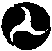 Federal Aviation Administration
 Department
of Transportation Federal Aviation Administration
 Department
of Transportation Federal Aviation Administration
 Department
of Transportation Federal Aviation Administration
 Department
of Transportation Federal Aviation Administration
 Department
of Transportation Federal Aviation AdministrationAPPLICATION FOR
 U.S. AIRWORTHINESS
CERTIFICATEAPPLICATION FOR
 U.S. AIRWORTHINESS
CERTIFICATEAPPLICATION FOR
 U.S. AIRWORTHINESS
CERTIFICATEAPPLICATION FOR
 U.S. AIRWORTHINESS
CERTIFICATEAPPLICATION FOR
 U.S. AIRWORTHINESS
CERTIFICATEAPPLICATION FOR
 U.S. AIRWORTHINESS
CERTIFICATEAPPLICATION FOR
 U.S. AIRWORTHINESS
CERTIFICATEAPPLICATION FOR
 U.S. AIRWORTHINESS
CERTIFICATEAPPLICATION FOR
 U.S. AIRWORTHINESS
CERTIFICATEINSTRUCTIONS - Print or type. Do not write in shaded areas; these are for FAA use only.  Submit original only to an authorized FAA Representative.  If additional space is required, use attachment.  For  special  flight  permits complete Sections II, VI, and VII as applicable.INSTRUCTIONS - Print or type. Do not write in shaded areas; these are for FAA use only.  Submit original only to an authorized FAA Representative.  If additional space is required, use attachment.  For  special  flight  permits complete Sections II, VI, and VII as applicable.INSTRUCTIONS - Print or type. Do not write in shaded areas; these are for FAA use only.  Submit original only to an authorized FAA Representative.  If additional space is required, use attachment.  For  special  flight  permits complete Sections II, VI, and VII as applicable.INSTRUCTIONS - Print or type. Do not write in shaded areas; these are for FAA use only.  Submit original only to an authorized FAA Representative.  If additional space is required, use attachment.  For  special  flight  permits complete Sections II, VI, and VII as applicable.INSTRUCTIONS - Print or type. Do not write in shaded areas; these are for FAA use only.  Submit original only to an authorized FAA Representative.  If additional space is required, use attachment.  For  special  flight  permits complete Sections II, VI, and VII as applicable.INSTRUCTIONS - Print or type. Do not write in shaded areas; these are for FAA use only.  Submit original only to an authorized FAA Representative.  If additional space is required, use attachment.  For  special  flight  permits complete Sections II, VI, and VII as applicable.INSTRUCTIONS - Print or type. Do not write in shaded areas; these are for FAA use only.  Submit original only to an authorized FAA Representative.  If additional space is required, use attachment.  For  special  flight  permits complete Sections II, VI, and VII as applicable.INSTRUCTIONS - Print or type. Do not write in shaded areas; these are for FAA use only.  Submit original only to an authorized FAA Representative.  If additional space is required, use attachment.  For  special  flight  permits complete Sections II, VI, and VII as applicable.INSTRUCTIONS - Print or type. Do not write in shaded areas; these are for FAA use only.  Submit original only to an authorized FAA Representative.  If additional space is required, use attachment.  For  special  flight  permits complete Sections II, VI, and VII as applicable.INSTRUCTIONS - Print or type. Do not write in shaded areas; these are for FAA use only.  Submit original only to an authorized FAA Representative.  If additional space is required, use attachment.  For  special  flight  permits complete Sections II, VI, and VII as applicable.INSTRUCTIONS - Print or type. Do not write in shaded areas; these are for FAA use only.  Submit original only to an authorized FAA Representative.  If additional space is required, use attachment.  For  special  flight  permits complete Sections II, VI, and VII as applicable.INSTRUCTIONS - Print or type. Do not write in shaded areas; these are for FAA use only.  Submit original only to an authorized FAA Representative.  If additional space is required, use attachment.  For  special  flight  permits complete Sections II, VI, and VII as applicable.INSTRUCTIONS - Print or type. Do not write in shaded areas; these are for FAA use only.  Submit original only to an authorized FAA Representative.  If additional space is required, use attachment.  For  special  flight  permits complete Sections II, VI, and VII as applicable.INSTRUCTIONS - Print or type. Do not write in shaded areas; these are for FAA use only.  Submit original only to an authorized FAA Representative.  If additional space is required, use attachment.  For  special  flight  permits complete Sections II, VI, and VII as applicable.INSTRUCTIONS - Print or type. Do not write in shaded areas; these are for FAA use only.  Submit original only to an authorized FAA Representative.  If additional space is required, use attachment.  For  special  flight  permits complete Sections II, VI, and VII as applicable.INSTRUCTIONS - Print or type. Do not write in shaded areas; these are for FAA use only.  Submit original only to an authorized FAA Representative.  If additional space is required, use attachment.  For  special  flight  permits complete Sections II, VI, and VII as applicable.INSTRUCTIONS - Print or type. Do not write in shaded areas; these are for FAA use only.  Submit original only to an authorized FAA Representative.  If additional space is required, use attachment.  For  special  flight  permits complete Sections II, VI, and VII as applicable.INSTRUCTIONS - Print or type. Do not write in shaded areas; these are for FAA use only.  Submit original only to an authorized FAA Representative.  If additional space is required, use attachment.  For  special  flight  permits complete Sections II, VI, and VII as applicable.INSTRUCTIONS - Print or type. Do not write in shaded areas; these are for FAA use only.  Submit original only to an authorized FAA Representative.  If additional space is required, use attachment.  For  special  flight  permits complete Sections II, VI, and VII as applicable.INSTRUCTIONS - Print or type. Do not write in shaded areas; these are for FAA use only.  Submit original only to an authorized FAA Representative.  If additional space is required, use attachment.  For  special  flight  permits complete Sections II, VI, and VII as applicable.INSTRUCTIONS - Print or type. Do not write in shaded areas; these are for FAA use only.  Submit original only to an authorized FAA Representative.  If additional space is required, use attachment.  For  special  flight  permits complete Sections II, VI, and VII as applicable.INSTRUCTIONS - Print or type. Do not write in shaded areas; these are for FAA use only.  Submit original only to an authorized FAA Representative.  If additional space is required, use attachment.  For  special  flight  permits complete Sections II, VI, and VII as applicable.INSTRUCTIONS - Print or type. Do not write in shaded areas; these are for FAA use only.  Submit original only to an authorized FAA Representative.  If additional space is required, use attachment.  For  special  flight  permits complete Sections II, VI, and VII as applicable.INSTRUCTIONS - Print or type. Do not write in shaded areas; these are for FAA use only.  Submit original only to an authorized FAA Representative.  If additional space is required, use attachment.  For  special  flight  permits complete Sections II, VI, and VII as applicable.INSTRUCTIONS - Print or type. Do not write in shaded areas; these are for FAA use only.  Submit original only to an authorized FAA Representative.  If additional space is required, use attachment.  For  special  flight  permits complete Sections II, VI, and VII as applicable.INSTRUCTIONS - Print or type. Do not write in shaded areas; these are for FAA use only.  Submit original only to an authorized FAA Representative.  If additional space is required, use attachment.  For  special  flight  permits complete Sections II, VI, and VII as applicable.INSTRUCTIONS - Print or type. Do not write in shaded areas; these are for FAA use only.  Submit original only to an authorized FAA Representative.  If additional space is required, use attachment.  For  special  flight  permits complete Sections II, VI, and VII as applicable.INSTRUCTIONS - Print or type. Do not write in shaded areas; these are for FAA use only.  Submit original only to an authorized FAA Representative.  If additional space is required, use attachment.  For  special  flight  permits complete Sections II, VI, and VII as applicable.INSTRUCTIONS - Print or type. Do not write in shaded areas; these are for FAA use only.  Submit original only to an authorized FAA Representative.  If additional space is required, use attachment.  For  special  flight  permits complete Sections II, VI, and VII as applicable.INSTRUCTIONS - Print or type. Do not write in shaded areas; these are for FAA use only.  Submit original only to an authorized FAA Representative.  If additional space is required, use attachment.  For  special  flight  permits complete Sections II, VI, and VII as applicable.INSTRUCTIONS - Print or type. Do not write in shaded areas; these are for FAA use only.  Submit original only to an authorized FAA Representative.  If additional space is required, use attachment.  For  special  flight  permits complete Sections II, VI, and VII as applicable.INSTRUCTIONS - Print or type. Do not write in shaded areas; these are for FAA use only.  Submit original only to an authorized FAA Representative.  If additional space is required, use attachment.  For  special  flight  permits complete Sections II, VI, and VII as applicable.INSTRUCTIONS - Print or type. Do not write in shaded areas; these are for FAA use only.  Submit original only to an authorized FAA Representative.  If additional space is required, use attachment.  For  special  flight  permits complete Sections II, VI, and VII as applicable.INSTRUCTIONS - Print or type. Do not write in shaded areas; these are for FAA use only.  Submit original only to an authorized FAA Representative.  If additional space is required, use attachment.  For  special  flight  permits complete Sections II, VI, and VII as applicable.INSTRUCTIONS - Print or type. Do not write in shaded areas; these are for FAA use only.  Submit original only to an authorized FAA Representative.  If additional space is required, use attachment.  For  special  flight  permits complete Sections II, VI, and VII as applicable.INSTRUCTIONS - Print or type. Do not write in shaded areas; these are for FAA use only.  Submit original only to an authorized FAA Representative.  If additional space is required, use attachment.  For  special  flight  permits complete Sections II, VI, and VII as applicable.INSTRUCTIONS - Print or type. Do not write in shaded areas; these are for FAA use only.  Submit original only to an authorized FAA Representative.  If additional space is required, use attachment.  For  special  flight  permits complete Sections II, VI, and VII as applicable.INSTRUCTIONS - Print or type. Do not write in shaded areas; these are for FAA use only.  Submit original only to an authorized FAA Representative.  If additional space is required, use attachment.  For  special  flight  permits complete Sections II, VI, and VII as applicable.INSTRUCTIONS - Print or type. Do not write in shaded areas; these are for FAA use only.  Submit original only to an authorized FAA Representative.  If additional space is required, use attachment.  For  special  flight  permits complete Sections II, VI, and VII as applicable.INSTRUCTIONS - Print or type. Do not write in shaded areas; these are for FAA use only.  Submit original only to an authorized FAA Representative.  If additional space is required, use attachment.  For  special  flight  permits complete Sections II, VI, and VII as applicable.INSTRUCTIONS - Print or type. Do not write in shaded areas; these are for FAA use only.  Submit original only to an authorized FAA Representative.  If additional space is required, use attachment.  For  special  flight  permits complete Sections II, VI, and VII as applicable.INSTRUCTIONS - Print or type. Do not write in shaded areas; these are for FAA use only.  Submit original only to an authorized FAA Representative.  If additional space is required, use attachment.  For  special  flight  permits complete Sections II, VI, and VII as applicable.INSTRUCTIONS - Print or type. Do not write in shaded areas; these are for FAA use only.  Submit original only to an authorized FAA Representative.  If additional space is required, use attachment.  For  special  flight  permits complete Sections II, VI, and VII as applicable.INSTRUCTIONS - Print or type. Do not write in shaded areas; these are for FAA use only.  Submit original only to an authorized FAA Representative.  If additional space is required, use attachment.  For  special  flight  permits complete Sections II, VI, and VII as applicable.INSTRUCTIONS - Print or type. Do not write in shaded areas; these are for FAA use only.  Submit original only to an authorized FAA Representative.  If additional space is required, use attachment.  For  special  flight  permits complete Sections II, VI, and VII as applicable.INSTRUCTIONS - Print or type. Do not write in shaded areas; these are for FAA use only.  Submit original only to an authorized FAA Representative.  If additional space is required, use attachment.  For  special  flight  permits complete Sections II, VI, and VII as applicable.INSTRUCTIONS - Print or type. Do not write in shaded areas; these are for FAA use only.  Submit original only to an authorized FAA Representative.  If additional space is required, use attachment.  For  special  flight  permits complete Sections II, VI, and VII as applicable.1.  REGISTRATION MARKN540CZ1.  REGISTRATION MARKN540CZ1.  REGISTRATION MARKN540CZ1.  REGISTRATION MARKN540CZ1.  REGISTRATION MARKN540CZ1.  REGISTRATION MARKN540CZ1.  REGISTRATION MARKN540CZ1.  REGISTRATION MARKN540CZ2.  AIRCRAFT BUILDER’S NAME (Make)WJ Versfeld2.  AIRCRAFT BUILDER’S NAME (Make)WJ Versfeld2.  AIRCRAFT BUILDER’S NAME (Make)WJ Versfeld2.  AIRCRAFT BUILDER’S NAME (Make)WJ Versfeld2.  AIRCRAFT BUILDER’S NAME (Make)WJ Versfeld2.  AIRCRAFT BUILDER’S NAME (Make)WJ Versfeld3.  AIRCRAFT MODEL DESIGNATIONCozy Mk IV3.  AIRCRAFT MODEL DESIGNATIONCozy Mk IV3.  AIRCRAFT MODEL DESIGNATIONCozy Mk IV3.  AIRCRAFT MODEL DESIGNATIONCozy Mk IV3.  AIRCRAFT MODEL DESIGNATIONCozy Mk IV3.  AIRCRAFT MODEL DESIGNATIONCozy Mk IV3.  AIRCRAFT MODEL DESIGNATIONCozy Mk IV3.  AIRCRAFT MODEL DESIGNATIONCozy Mk IV3.  AIRCRAFT MODEL DESIGNATIONCozy Mk IV3.  AIRCRAFT MODEL DESIGNATIONCozy Mk IV3.  AIRCRAFT MODEL DESIGNATIONCozy Mk IV3.  AIRCRAFT MODEL DESIGNATIONCozy Mk IV3.  AIRCRAFT MODEL DESIGNATIONCozy Mk IV3.  AIRCRAFT MODEL DESIGNATIONCozy Mk IV3.  AIRCRAFT MODEL DESIGNATIONCozy Mk IV3.  AIRCRAFT MODEL DESIGNATIONCozy Mk IV3.  AIRCRAFT MODEL DESIGNATIONCozy Mk IV3.  AIRCRAFT MODEL DESIGNATIONCozy Mk IV3.  AIRCRAFT MODEL DESIGNATIONCozy Mk IV4.  YR. MFR20064.  YR. MFR20064.  YR. MFR20064.  YR. MFR20064.  YR. MFR20064.  YR. MFR20064.  YR. MFR20064.  YR. MFR20064.  YR. MFR20064.  YR. MFR20064.  YR. MFR2006FAA CODINGFAA CODINGFAA CODINGFAA CODINGFAA CODINGFAA CODINGFAA CODINGFAA CODINGFAA CODINGFAA CODINGFAA CODINGFAA CODINGFAA CODINGFAA CODINGFAA CODINGFAA CODINGFAA CODING5.  AIRCRAFT SERIAL NO.06735.  AIRCRAFT SERIAL NO.06735.  AIRCRAFT SERIAL NO.06735.  AIRCRAFT SERIAL NO.06735.  AIRCRAFT SERIAL NO.06735.  AIRCRAFT SERIAL NO.06735.  AIRCRAFT SERIAL NO.06735.  AIRCRAFT SERIAL NO.06736.  ENGINE BUILDE’S NAME (Make)Lycoming6.  ENGINE BUILDE’S NAME (Make)Lycoming6.  ENGINE BUILDE’S NAME (Make)Lycoming6.  ENGINE BUILDE’S NAME (Make)Lycoming6.  ENGINE BUILDE’S NAME (Make)Lycoming6.  ENGINE BUILDE’S NAME (Make)Lycoming7.  ENGINE MODEL DESIGNATION0-5407.  ENGINE MODEL DESIGNATION0-5407.  ENGINE MODEL DESIGNATION0-5407.  ENGINE MODEL DESIGNATION0-5407.  ENGINE MODEL DESIGNATION0-5407.  ENGINE MODEL DESIGNATION0-5407.  ENGINE MODEL DESIGNATION0-5407.  ENGINE MODEL DESIGNATION0-5407.  ENGINE MODEL DESIGNATION0-5407.  ENGINE MODEL DESIGNATION0-5407.  ENGINE MODEL DESIGNATION0-5407.  ENGINE MODEL DESIGNATION0-5407.  ENGINE MODEL DESIGNATION0-5407.  ENGINE MODEL DESIGNATION0-5407.  ENGINE MODEL DESIGNATION0-5407.  ENGINE MODEL DESIGNATION0-5407.  ENGINE MODEL DESIGNATION0-5407.  ENGINE MODEL DESIGNATION0-5407.  ENGINE MODEL DESIGNATION0-5407.  ENGINE MODEL DESIGNATION0-5407.  ENGINE MODEL DESIGNATION0-5407.  ENGINE MODEL DESIGNATION0-5407.  ENGINE MODEL DESIGNATION0-5407.  ENGINE MODEL DESIGNATION0-5407.  ENGINE MODEL DESIGNATION0-5407.  ENGINE MODEL DESIGNATION0-5407.  ENGINE MODEL DESIGNATION0-5407.  ENGINE MODEL DESIGNATION0-5407.  ENGINE MODEL DESIGNATION0-5407.  ENGINE MODEL DESIGNATION0-5408.  NUMBER OF ENGINES8.  NUMBER OF ENGINES8.  NUMBER OF ENGINES8.  NUMBER OF ENGINES8.  NUMBER OF ENGINES8.  NUMBER OF ENGINES8.  NUMBER OF ENGINES8.  NUMBER OF ENGINES9.  PROPELLER BUILDER’S NAME (Make)9.  PROPELLER BUILDER’S NAME (Make)9.  PROPELLER BUILDER’S NAME (Make)9.  PROPELLER BUILDER’S NAME (Make)9.  PROPELLER BUILDER’S NAME (Make)9.  PROPELLER BUILDER’S NAME (Make)10.  PROPELLER MODEL DESIGNATION10.  PROPELLER MODEL DESIGNATION10.  PROPELLER MODEL DESIGNATION10.  PROPELLER MODEL DESIGNATION10.  PROPELLER MODEL DESIGNATION10.  PROPELLER MODEL DESIGNATION10.  PROPELLER MODEL DESIGNATION10.  PROPELLER MODEL DESIGNATION10.  PROPELLER MODEL DESIGNATION10.  PROPELLER MODEL DESIGNATION10.  PROPELLER MODEL DESIGNATION10.  PROPELLER MODEL DESIGNATION10.  PROPELLER MODEL DESIGNATION10.  PROPELLER MODEL DESIGNATION10.  PROPELLER MODEL DESIGNATION10.  PROPELLER MODEL DESIGNATION10.  PROPELLER MODEL DESIGNATION10.  PROPELLER MODEL DESIGNATION10.  PROPELLER MODEL DESIGNATION10.  PROPELLER MODEL DESIGNATION10.  PROPELLER MODEL DESIGNATION10.  PROPELLER MODEL DESIGNATION10.  PROPELLER MODEL DESIGNATION10.  PROPELLER MODEL DESIGNATION10.  PROPELLER MODEL DESIGNATION10.  PROPELLER MODEL DESIGNATION10.  PROPELLER MODEL DESIGNATION10.  PROPELLER MODEL DESIGNATION11.  AIRCRAFT IS (Check if applicable)11.  AIRCRAFT IS (Check if applicable)11.  AIRCRAFT IS (Check if applicable)11.  AIRCRAFT IS (Check if applicable)11.  AIRCRAFT IS (Check if applicable)11.  AIRCRAFT IS (Check if applicable)11.  AIRCRAFT IS (Check if applicable)11.  AIRCRAFT IS (Check if applicable)11.  AIRCRAFT IS (Check if applicable)11.  AIRCRAFT IS (Check if applicable)11.  AIRCRAFT IS (Check if applicable)11.  AIRCRAFT IS (Check if applicable)11.  AIRCRAFT IS (Check if applicable)11.  AIRCRAFT IS (Check if applicable)11.  AIRCRAFT IS (Check if applicable)11.  AIRCRAFT IS (Check if applicable)11.  AIRCRAFT IS (Check if applicable)11.  AIRCRAFT IS (Check if applicable)11.  AIRCRAFT IS (Check if applicable)11111111CattoCattoCattoCattoCattoCatto0001000100010001000100010001000100010001000100010001000100010001000100010001000100010001000100010001000100010001IMPORT IMPORT IMPORT IMPORT IMPORT IMPORT IMPORT IMPORT IMPORT IMPORT IMPORT IMPORT IMPORT IMPORT IMPORT IMPORT APPLICATION IS HEREBY MADE FOR:  (Check applicable items)APPLICATION IS HEREBY MADE FOR:  (Check applicable items)APPLICATION IS HEREBY MADE FOR:  (Check applicable items)APPLICATION IS HEREBY MADE FOR:  (Check applicable items)APPLICATION IS HEREBY MADE FOR:  (Check applicable items)APPLICATION IS HEREBY MADE FOR:  (Check applicable items)APPLICATION IS HEREBY MADE FOR:  (Check applicable items)APPLICATION IS HEREBY MADE FOR:  (Check applicable items)APPLICATION IS HEREBY MADE FOR:  (Check applicable items)APPLICATION IS HEREBY MADE FOR:  (Check applicable items)APPLICATION IS HEREBY MADE FOR:  (Check applicable items)APPLICATION IS HEREBY MADE FOR:  (Check applicable items)APPLICATION IS HEREBY MADE FOR:  (Check applicable items)APPLICATION IS HEREBY MADE FOR:  (Check applicable items)APPLICATION IS HEREBY MADE FOR:  (Check applicable items)APPLICATION IS HEREBY MADE FOR:  (Check applicable items)APPLICATION IS HEREBY MADE FOR:  (Check applicable items)APPLICATION IS HEREBY MADE FOR:  (Check applicable items)APPLICATION IS HEREBY MADE FOR:  (Check applicable items)APPLICATION IS HEREBY MADE FOR:  (Check applicable items)APPLICATION IS HEREBY MADE FOR:  (Check applicable items)APPLICATION IS HEREBY MADE FOR:  (Check applicable items)APPLICATION IS HEREBY MADE FOR:  (Check applicable items)APPLICATION IS HEREBY MADE FOR:  (Check applicable items)APPLICATION IS HEREBY MADE FOR:  (Check applicable items)APPLICATION IS HEREBY MADE FOR:  (Check applicable items)APPLICATION IS HEREBY MADE FOR:  (Check applicable items)APPLICATION IS HEREBY MADE FOR:  (Check applicable items)APPLICATION IS HEREBY MADE FOR:  (Check applicable items)APPLICATION IS HEREBY MADE FOR:  (Check applicable items)APPLICATION IS HEREBY MADE FOR:  (Check applicable items)APPLICATION IS HEREBY MADE FOR:  (Check applicable items)APPLICATION IS HEREBY MADE FOR:  (Check applicable items)APPLICATION IS HEREBY MADE FOR:  (Check applicable items)APPLICATION IS HEREBY MADE FOR:  (Check applicable items)APPLICATION IS HEREBY MADE FOR:  (Check applicable items)APPLICATION IS HEREBY MADE FOR:  (Check applicable items)APPLICATION IS HEREBY MADE FOR:  (Check applicable items)APPLICATION IS HEREBY MADE FOR:  (Check applicable items)APPLICATION IS HEREBY MADE FOR:  (Check applicable items)APPLICATION IS HEREBY MADE FOR:  (Check applicable items)APPLICATION IS HEREBY MADE FOR:  (Check applicable items)APPLICATION IS HEREBY MADE FOR:  (Check applicable items)APPLICATION IS HEREBY MADE FOR:  (Check applicable items)APPLICATION IS HEREBY MADE FOR:  (Check applicable items)APPLICATION IS HEREBY MADE FOR:  (Check applicable items)APPLICATION IS HEREBY MADE FOR:  (Check applicable items)APPLICATION IS HEREBY MADE FOR:  (Check applicable items)APPLICATION IS HEREBY MADE FOR:  (Check applicable items)APPLICATION IS HEREBY MADE FOR:  (Check applicable items)APPLICATION IS HEREBY MADE FOR:  (Check applicable items)APPLICATION IS HEREBY MADE FOR:  (Check applicable items)APPLICATION IS HEREBY MADE FOR:  (Check applicable items)APPLICATION IS HEREBY MADE FOR:  (Check applicable items)APPLICATION IS HEREBY MADE FOR:  (Check applicable items)APPLICATION IS HEREBY MADE FOR:  (Check applicable items)APPLICATION IS HEREBY MADE FOR:  (Check applicable items)APPLICATION IS HEREBY MADE FOR:  (Check applicable items)APPLICATION IS HEREBY MADE FOR:  (Check applicable items)APPLICATION IS HEREBY MADE FOR:  (Check applicable items)APPLICATION IS HEREBY MADE FOR:  (Check applicable items)AA1STANDARD AIRWORTHINESS CERTIFICATE (Indicate category)STANDARD AIRWORTHINESS CERTIFICATE (Indicate category)STANDARD AIRWORTHINESS CERTIFICATE (Indicate category)STANDARD AIRWORTHINESS CERTIFICATE (Indicate category)STANDARD AIRWORTHINESS CERTIFICATE (Indicate category)STANDARD AIRWORTHINESS CERTIFICATE (Indicate category)STANDARD AIRWORTHINESS CERTIFICATE (Indicate category)STANDARD AIRWORTHINESS CERTIFICATE (Indicate category)STANDARD AIRWORTHINESS CERTIFICATE (Indicate category)UTILITYUTILITYUTILITYUTILITYACROBATICACROBATICACROBATICACROBATICACROBATICTRANSPORTTRANSPORTTRANSPORTTRANSPORTTRANSPORTTRANSPORTTRANSPORTTRANSPORTTRANSPORTCOMMUTERCOMMUTERCOMMUTERCOMMUTERCOMMUTERBALLOONBALLOONBALLOONBALLOONBALLOON  OTHERBBSPECIAL AIRWORTHINESS CERTIFICATE (Check appropriate items)SPECIAL AIRWORTHINESS CERTIFICATE (Check appropriate items)SPECIAL AIRWORTHINESS CERTIFICATE (Check appropriate items)SPECIAL AIRWORTHINESS CERTIFICATE (Check appropriate items)SPECIAL AIRWORTHINESS CERTIFICATE (Check appropriate items)SPECIAL AIRWORTHINESS CERTIFICATE (Check appropriate items)SPECIAL AIRWORTHINESS CERTIFICATE (Check appropriate items)SPECIAL AIRWORTHINESS CERTIFICATE (Check appropriate items)SPECIAL AIRWORTHINESS CERTIFICATE (Check appropriate items)SPECIAL AIRWORTHINESS CERTIFICATE (Check appropriate items)SPECIAL AIRWORTHINESS CERTIFICATE (Check appropriate items)SPECIAL AIRWORTHINESS CERTIFICATE (Check appropriate items)SPECIAL AIRWORTHINESS CERTIFICATE (Check appropriate items)SPECIAL AIRWORTHINESS CERTIFICATE (Check appropriate items)SPECIAL AIRWORTHINESS CERTIFICATE (Check appropriate items)SPECIAL AIRWORTHINESS CERTIFICATE (Check appropriate items)SPECIAL AIRWORTHINESS CERTIFICATE (Check appropriate items)SPECIAL AIRWORTHINESS CERTIFICATE (Check appropriate items)SPECIAL AIRWORTHINESS CERTIFICATE (Check appropriate items)SPECIAL AIRWORTHINESS CERTIFICATE (Check appropriate items)SPECIAL AIRWORTHINESS CERTIFICATE (Check appropriate items)SPECIAL AIRWORTHINESS CERTIFICATE (Check appropriate items)SPECIAL AIRWORTHINESS CERTIFICATE (Check appropriate items)SPECIAL AIRWORTHINESS CERTIFICATE (Check appropriate items)SPECIAL AIRWORTHINESS CERTIFICATE (Check appropriate items)SPECIAL AIRWORTHINESS CERTIFICATE (Check appropriate items)SPECIAL AIRWORTHINESS CERTIFICATE (Check appropriate items)SPECIAL AIRWORTHINESS CERTIFICATE (Check appropriate items)SPECIAL AIRWORTHINESS CERTIFICATE (Check appropriate items)SPECIAL AIRWORTHINESS CERTIFICATE (Check appropriate items)SPECIAL AIRWORTHINESS CERTIFICATE (Check appropriate items)SPECIAL AIRWORTHINESS CERTIFICATE (Check appropriate items)SPECIAL AIRWORTHINESS CERTIFICATE (Check appropriate items)SPECIAL AIRWORTHINESS CERTIFICATE (Check appropriate items)SPECIAL AIRWORTHINESS CERTIFICATE (Check appropriate items)SPECIAL AIRWORTHINESS CERTIFICATE (Check appropriate items)SPECIAL AIRWORTHINESS CERTIFICATE (Check appropriate items)SPECIAL AIRWORTHINESS CERTIFICATE (Check appropriate items)SPECIAL AIRWORTHINESS CERTIFICATE (Check appropriate items)SPECIAL AIRWORTHINESS CERTIFICATE (Check appropriate items)SPECIAL AIRWORTHINESS CERTIFICATE (Check appropriate items)SPECIAL AIRWORTHINESS CERTIFICATE (Check appropriate items)SPECIAL AIRWORTHINESS CERTIFICATE (Check appropriate items)SPECIAL AIRWORTHINESS CERTIFICATE (Check appropriate items)SPECIAL AIRWORTHINESS CERTIFICATE (Check appropriate items)SPECIAL AIRWORTHINESS CERTIFICATE (Check appropriate items)SPECIAL AIRWORTHINESS CERTIFICATE (Check appropriate items)SPECIAL AIRWORTHINESS CERTIFICATE (Check appropriate items)SPECIAL AIRWORTHINESS CERTIFICATE (Check appropriate items)SPECIAL AIRWORTHINESS CERTIFICATE (Check appropriate items)SPECIAL AIRWORTHINESS CERTIFICATE (Check appropriate items)SPECIAL AIRWORTHINESS CERTIFICATE (Check appropriate items)SPECIAL AIRWORTHINESS CERTIFICATE (Check appropriate items)SPECIAL AIRWORTHINESS CERTIFICATE (Check appropriate items)SPECIAL AIRWORTHINESS CERTIFICATE (Check appropriate items)SPECIAL AIRWORTHINESS CERTIFICATE (Check appropriate items)SPECIAL AIRWORTHINESS CERTIFICATE (Check appropriate items)77PRIMARYPRIMARYPRIMARYPRIMARYPRIMARYPRIMARYPRIMARYPRIMARYPRIMARYPRIMARYPRIMARYPRIMARYPRIMARYPRIMARYPRIMARYPRIMARYPRIMARYPRIMARYPRIMARYPRIMARYPRIMARYPRIMARYPRIMARYPRIMARYPRIMARYPRIMARYPRIMARYPRIMARYPRIMARYPRIMARYPRIMARYPRIMARYPRIMARYPRIMARYPRIMARYPRIMARYPRIMARYPRIMARYPRIMARYPRIMARYPRIMARYPRIMARYPRIMARYPRIMARYPRIMARYPRIMARYPRIMARYPRIMARYPRIMARYPRIMARYPRIMARYPRIMARYPRIMARYPRIMARY99LIGHT-SPORT (Indicate Class)LIGHT-SPORT (Indicate Class)LIGHT-SPORT (Indicate Class)LIGHT-SPORT (Indicate Class)LIGHT-SPORT (Indicate Class)LIGHT-SPORT (Indicate Class)AIRPLANEAIRPLANEAIRPLANEPOWER-PARACHUTEPOWER-PARACHUTEPOWER-PARACHUTEPOWER-PARACHUTEPOWER-PARACHUTEPOWER-PARACHUTEPOWER-PARACHUTEPOWER-PARACHUTEPOWER-PARACHUTEPOWER-PARACHUTEWEIGHT-SHIFT-CONTROLWEIGHT-SHIFT-CONTROLWEIGHT-SHIFT-CONTROLWEIGHT-SHIFT-CONTROLWEIGHT-SHIFT-CONTROLWEIGHT-SHIFT-CONTROLWEIGHT-SHIFT-CONTROLWEIGHT-SHIFT-CONTROLWEIGHT-SHIFT-CONTROLWEIGHT-SHIFT-CONTROLWEIGHT-SHIFT-CONTROLWEIGHT-SHIFT-CONTROLWEIGHT-SHIFT-CONTROLWEIGHT-SHIFT-CONTROLGLIDERGLIDERGLIDERGLIDERGLIDERGLIDERGLIDERLIGHTER THAN AIRLIGHTER THAN AIRLIGHTER THAN AIRLIGHTER THAN AIR22LIMITEDLIMITEDLIMITEDLIMITEDLIMITEDLIMITEDLIMITEDLIMITEDLIMITEDLIMITEDLIMITEDLIMITEDLIMITEDLIMITEDLIMITEDLIMITEDLIMITEDLIMITEDLIMITEDLIMITEDLIMITEDLIMITEDLIMITEDLIMITEDLIMITEDLIMITEDLIMITEDLIMITEDLIMITEDLIMITEDLIMITEDLIMITEDLIMITEDLIMITEDLIMITEDLIMITEDLIMITEDLIMITEDLIMITEDLIMITEDLIMITEDLIMITEDLIMITEDLIMITEDLIMITEDLIMITEDLIMITEDLIMITEDLIMITEDLIMITEDLIMITEDLIMITEDLIMITEDLIMITED55PROVISIONAL (Indicate class)PROVISIONAL (Indicate class)PROVISIONAL (Indicate class)PROVISIONAL (Indicate class)PROVISIONAL (Indicate class)1CLASS ICLASS ICLASS ICLASS ICLASS ICLASS ICLASS ICLASS ICLASS ICLASS ICLASS ICLASS ICLASS ICLASS ICLASS ICLASS ICLASS ICLASS ICLASS ICLASS ICLASS ICLASS ICLASS ICLASS ICLASS ICLASS ICLASS ICLASS ICLASS ICLASS ICLASS ICLASS ICLASS ICLASS ICLASS ICLASS ICLASS ICLASS ICLASS ICLASS ICLASS ICLASS ICLASS ICLASS ICLASS ICLASS ICLASS I55PROVISIONAL (Indicate class)PROVISIONAL (Indicate class)PROVISIONAL (Indicate class)PROVISIONAL (Indicate class)PROVISIONAL (Indicate class)2CLASS IICLASS IICLASS IICLASS IICLASS IICLASS IICLASS IICLASS IICLASS IICLASS IICLASS IICLASS IICLASS IICLASS IICLASS IICLASS IICLASS IICLASS IICLASS IICLASS IICLASS IICLASS IICLASS IICLASS IICLASS IICLASS IICLASS IICLASS IICLASS IICLASS IICLASS IICLASS IICLASS IICLASS IICLASS IICLASS IICLASS IICLASS IICLASS IICLASS IICLASS IICLASS IICLASS IICLASS IICLASS IICLASS IICLASS II33RESTRICTED (Indicate operation(s) 
 to be conducted)RESTRICTED (Indicate operation(s) 
 to be conducted)RESTRICTED (Indicate operation(s) 
 to be conducted)RESTRICTED (Indicate operation(s) 
 to be conducted)RESTRICTED (Indicate operation(s) 
 to be conducted)1AGRICULTURE AND  CONTROLAGRICULTURE AND  CONTROLAGRICULTURE AND  CONTROLAGRICULTURE AND  CONTROLAGRICULTURE AND  CONTROLAGRICULTURE AND  CONTROLAGRICULTURE AND  CONTROLAGRICULTURE AND  CONTROLAGRICULTURE AND  CONTROLAGRICULTURE AND  CONTROLAGRICULTURE AND  CONTROLAGRICULTURE AND  CONTROLAGRICULTURE AND  CONTROLAGRICULTURE AND  CONTROLAGRICULTURE AND  CONTROLAGRICULTURE AND  CONTROLAGRICULTURE AND  CONTROL222AERIAL SURVEYAERIAL SURVEYAERIAL SURVEYAERIAL SURVEYAERIAL SURVEYAERIAL SURVEYAERIAL SURVEYAERIAL SURVEYAERIAL SURVEYAERIAL SURVEYAERIAL SURVEY333AERIAL ADVERTISINGAERIAL ADVERTISINGAERIAL ADVERTISINGAERIAL ADVERTISINGAERIAL ADVERTISINGAERIAL ADVERTISING33RESTRICTED (Indicate operation(s) 
 to be conducted)RESTRICTED (Indicate operation(s) 
 to be conducted)RESTRICTED (Indicate operation(s) 
 to be conducted)RESTRICTED (Indicate operation(s) 
 to be conducted)RESTRICTED (Indicate operation(s) 
 to be conducted)4 (Wildlife Conservation) (Wildlife Conservation) (Wildlife Conservation) (Wildlife Conservation) (Wildlife Conservation) (Wildlife Conservation) (Wildlife Conservation) (Wildlife Conservation) (Wildlife Conservation) (Wildlife Conservation) (Wildlife Conservation) (Wildlife Conservation) (Wildlife Conservation) (Wildlife Conservation) (Wildlife Conservation) (Wildlife Conservation) (Wildlife Conservation)555PATROLLINGPATROLLINGPATROLLINGPATROLLINGPATROLLINGPATROLLINGPATROLLINGPATROLLINGPATROLLINGPATROLLINGPATROLLING666WEATHER CONTROLWEATHER CONTROLWEATHER CONTROLWEATHER CONTROLWEATHER CONTROLWEATHER CONTROL33RESTRICTED (Indicate operation(s) 
 to be conducted)RESTRICTED (Indicate operation(s) 
 to be conducted)RESTRICTED (Indicate operation(s) 
 to be conducted)RESTRICTED (Indicate operation(s) 
 to be conducted)RESTRICTED (Indicate operation(s) 
 to be conducted)0OTHER (Specify)             OTHER (Specify)             OTHER (Specify)             OTHER (Specify)             OTHER (Specify)             OTHER (Specify)             OTHER (Specify)             OTHER (Specify)             OTHER (Specify)             OTHER (Specify)             OTHER (Specify)             OTHER (Specify)             OTHER (Specify)             OTHER (Specify)             OTHER (Specify)             OTHER (Specify)             OTHER (Specify)             OTHER (Specify)             OTHER (Specify)             OTHER (Specify)             OTHER (Specify)             OTHER (Specify)             OTHER (Specify)             OTHER (Specify)             OTHER (Specify)             OTHER (Specify)             OTHER (Specify)             OTHER (Specify)             OTHER (Specify)             OTHER (Specify)             OTHER (Specify)             OTHER (Specify)             OTHER (Specify)             OTHER (Specify)             OTHER (Specify)             OTHER (Specify)             OTHER (Specify)             OTHER (Specify)             OTHER (Specify)             OTHER (Specify)             OTHER (Specify)             OTHER (Specify)             OTHER (Specify)             OTHER (Specify)             OTHER (Specify)             OTHER (Specify)             OTHER (Specify)             44EXPERIMENTAL (Indicate operation(s)             to be conducted)EXPERIMENTAL (Indicate operation(s)             to be conducted)EXPERIMENTAL (Indicate operation(s)             to be conducted)EXPERIMENTAL (Indicate operation(s)             to be conducted)EXPERIMENTAL (Indicate operation(s)             to be conducted)1RESEARCH AND DEVELOPMENTRESEARCH AND DEVELOPMENTRESEARCH AND DEVELOPMENTRESEARCH AND DEVELOPMENTRESEARCH AND DEVELOPMENTRESEARCH AND DEVELOPMENTRESEARCH AND DEVELOPMENTRESEARCH AND DEVELOPMENTRESEARCH AND DEVELOPMENTRESEARCH AND DEVELOPMENTRESEARCH AND DEVELOPMENTRESEARCH AND DEVELOPMENTRESEARCH AND DEVELOPMENTRESEARCH AND DEVELOPMENTRESEARCH AND DEVELOPMENTRESEARCH AND DEVELOPMENTRESEARCH AND DEVELOPMENT222AMATEUR BUILTAMATEUR BUILTAMATEUR BUILTAMATEUR BUILTAMATEUR BUILTAMATEUR BUILTAMATEUR BUILTAMATEUR BUILTAMATEUR BUILTAMATEUR BUILTAMATEUR BUILTAMATEUR BUILT333EXHIBITIONEXHIBITIONEXHIBITIONEXHIBITIONEXHIBITIONEXHIBITION44EXPERIMENTAL (Indicate operation(s)             to be conducted)EXPERIMENTAL (Indicate operation(s)             to be conducted)EXPERIMENTAL (Indicate operation(s)             to be conducted)EXPERIMENTAL (Indicate operation(s)             to be conducted)EXPERIMENTAL (Indicate operation(s)             to be conducted)4AIR RACINGAIR RACINGAIR RACINGAIR RACINGAIR RACINGAIR RACINGAIR RACINGAIR RACINGAIR RACINGAIR RACINGAIR RACINGAIR RACINGAIR RACINGAIR RACINGAIR RACINGAIR RACINGAIR RACING555CREW TRAININGCREW TRAININGCREW TRAININGCREW TRAININGCREW TRAININGCREW TRAININGCREW TRAININGCREW TRAININGCREW TRAININGCREW TRAININGCREW TRAININGCREW TRAINING666MARKET SURVEYMARKET SURVEYMARKET SURVEYMARKET SURVEYMARKET SURVEYMARKET SURVEY44EXPERIMENTAL (Indicate operation(s)             to be conducted)EXPERIMENTAL (Indicate operation(s)             to be conducted)EXPERIMENTAL (Indicate operation(s)             to be conducted)EXPERIMENTAL (Indicate operation(s)             to be conducted)EXPERIMENTAL (Indicate operation(s)             to be conducted)0TO SHOW COMPLIANCE WITH THE CFRTO SHOW COMPLIANCE WITH THE CFRTO SHOW COMPLIANCE WITH THE CFRTO SHOW COMPLIANCE WITH THE CFRTO SHOW COMPLIANCE WITH THE CFRTO SHOW COMPLIANCE WITH THE CFRTO SHOW COMPLIANCE WITH THE CFRTO SHOW COMPLIANCE WITH THE CFRTO SHOW COMPLIANCE WITH THE CFRTO SHOW COMPLIANCE WITH THE CFRTO SHOW COMPLIANCE WITH THE CFRTO SHOW COMPLIANCE WITH THE CFRTO SHOW COMPLIANCE WITH THE CFRTO SHOW COMPLIANCE WITH THE CFRTO SHOW COMPLIANCE WITH THE CFRTO SHOW COMPLIANCE WITH THE CFRTO SHOW COMPLIANCE WITH THE CFR777OPERATING (Primary Category) KIT BUILT AIRCRAFTOPERATING (Primary Category) KIT BUILT AIRCRAFTOPERATING (Primary Category) KIT BUILT AIRCRAFTOPERATING (Primary Category) KIT BUILT AIRCRAFTOPERATING (Primary Category) KIT BUILT AIRCRAFTOPERATING (Primary Category) KIT BUILT AIRCRAFTOPERATING (Primary Category) KIT BUILT AIRCRAFTOPERATING (Primary Category) KIT BUILT AIRCRAFTOPERATING (Primary Category) KIT BUILT AIRCRAFTOPERATING (Primary Category) KIT BUILT AIRCRAFTOPERATING (Primary Category) KIT BUILT AIRCRAFTOPERATING (Primary Category) KIT BUILT AIRCRAFTOPERATING (Primary Category) KIT BUILT AIRCRAFTOPERATING (Primary Category) KIT BUILT AIRCRAFTOPERATING (Primary Category) KIT BUILT AIRCRAFTOPERATING (Primary Category) KIT BUILT AIRCRAFTOPERATING (Primary Category) KIT BUILT AIRCRAFTOPERATING (Primary Category) KIT BUILT AIRCRAFTOPERATING (Primary Category) KIT BUILT AIRCRAFTOPERATING (Primary Category) KIT BUILT AIRCRAFTOPERATING (Primary Category) KIT BUILT AIRCRAFTOPERATING (Primary Category) KIT BUILT AIRCRAFTOPERATING (Primary Category) KIT BUILT AIRCRAFTOPERATING (Primary Category) KIT BUILT AIRCRAFT44EXPERIMENTAL (Indicate operation(s)             to be conducted)EXPERIMENTAL (Indicate operation(s)             to be conducted)EXPERIMENTAL (Indicate operation(s)             to be conducted)EXPERIMENTAL (Indicate operation(s)             to be conducted)EXPERIMENTAL (Indicate operation(s)             to be conducted)8OPERATING LIGHT-SPORTOPERATING LIGHT-SPORTOPERATING LIGHT-SPORTOPERATING LIGHT-SPORTOPERATING LIGHT-SPORTOPERATING LIGHT-SPORT8AExisting Aircraft without an airworthiness certificate & do not meet § 103.1Existing Aircraft without an airworthiness certificate & do not meet § 103.1Existing Aircraft without an airworthiness certificate & do not meet § 103.1Existing Aircraft without an airworthiness certificate & do not meet § 103.1Existing Aircraft without an airworthiness certificate & do not meet § 103.1Existing Aircraft without an airworthiness certificate & do not meet § 103.1Existing Aircraft without an airworthiness certificate & do not meet § 103.1Existing Aircraft without an airworthiness certificate & do not meet § 103.1Existing Aircraft without an airworthiness certificate & do not meet § 103.1Existing Aircraft without an airworthiness certificate & do not meet § 103.1Existing Aircraft without an airworthiness certificate & do not meet § 103.1Existing Aircraft without an airworthiness certificate & do not meet § 103.1Existing Aircraft without an airworthiness certificate & do not meet § 103.1Existing Aircraft without an airworthiness certificate & do not meet § 103.1Existing Aircraft without an airworthiness certificate & do not meet § 103.1Existing Aircraft without an airworthiness certificate & do not meet § 103.1Existing Aircraft without an airworthiness certificate & do not meet § 103.1Existing Aircraft without an airworthiness certificate & do not meet § 103.1Existing Aircraft without an airworthiness certificate & do not meet § 103.1Existing Aircraft without an airworthiness certificate & do not meet § 103.1Existing Aircraft without an airworthiness certificate & do not meet § 103.1Existing Aircraft without an airworthiness certificate & do not meet § 103.1Existing Aircraft without an airworthiness certificate & do not meet § 103.1Existing Aircraft without an airworthiness certificate & do not meet § 103.1Existing Aircraft without an airworthiness certificate & do not meet § 103.1Existing Aircraft without an airworthiness certificate & do not meet § 103.1Existing Aircraft without an airworthiness certificate & do not meet § 103.1Existing Aircraft without an airworthiness certificate & do not meet § 103.1Existing Aircraft without an airworthiness certificate & do not meet § 103.1Existing Aircraft without an airworthiness certificate & do not meet § 103.1Existing Aircraft without an airworthiness certificate & do not meet § 103.1Existing Aircraft without an airworthiness certificate & do not meet § 103.1Existing Aircraft without an airworthiness certificate & do not meet § 103.1Existing Aircraft without an airworthiness certificate & do not meet § 103.1Existing Aircraft without an airworthiness certificate & do not meet § 103.1Existing Aircraft without an airworthiness certificate & do not meet § 103.1Existing Aircraft without an airworthiness certificate & do not meet § 103.144EXPERIMENTAL (Indicate operation(s)             to be conducted)EXPERIMENTAL (Indicate operation(s)             to be conducted)EXPERIMENTAL (Indicate operation(s)             to be conducted)EXPERIMENTAL (Indicate operation(s)             to be conducted)EXPERIMENTAL (Indicate operation(s)             to be conducted)8OPERATING LIGHT-SPORTOPERATING LIGHT-SPORTOPERATING LIGHT-SPORTOPERATING LIGHT-SPORTOPERATING LIGHT-SPORTOPERATING LIGHT-SPORT8BOperating Light-Sport Kit-BuiltOperating Light-Sport Kit-BuiltOperating Light-Sport Kit-BuiltOperating Light-Sport Kit-BuiltOperating Light-Sport Kit-BuiltOperating Light-Sport Kit-BuiltOperating Light-Sport Kit-BuiltOperating Light-Sport Kit-BuiltOperating Light-Sport Kit-BuiltOperating Light-Sport Kit-BuiltOperating Light-Sport Kit-BuiltOperating Light-Sport Kit-BuiltOperating Light-Sport Kit-BuiltOperating Light-Sport Kit-BuiltOperating Light-Sport Kit-BuiltOperating Light-Sport Kit-BuiltOperating Light-Sport Kit-BuiltOperating Light-Sport Kit-BuiltOperating Light-Sport Kit-BuiltOperating Light-Sport Kit-BuiltOperating Light-Sport Kit-BuiltOperating Light-Sport Kit-BuiltOperating Light-Sport Kit-BuiltOperating Light-Sport Kit-BuiltOperating Light-Sport Kit-BuiltOperating Light-Sport Kit-BuiltOperating Light-Sport Kit-BuiltOperating Light-Sport Kit-BuiltOperating Light-Sport Kit-BuiltOperating Light-Sport Kit-BuiltOperating Light-Sport Kit-BuiltOperating Light-Sport Kit-BuiltOperating Light-Sport Kit-BuiltOperating Light-Sport Kit-BuiltOperating Light-Sport Kit-BuiltOperating Light-Sport Kit-BuiltOperating Light-Sport Kit-Built44EXPERIMENTAL (Indicate operation(s)             to be conducted)EXPERIMENTAL (Indicate operation(s)             to be conducted)EXPERIMENTAL (Indicate operation(s)             to be conducted)EXPERIMENTAL (Indicate operation(s)             to be conducted)EXPERIMENTAL (Indicate operation(s)             to be conducted)8OPERATING LIGHT-SPORTOPERATING LIGHT-SPORTOPERATING LIGHT-SPORTOPERATING LIGHT-SPORTOPERATING LIGHT-SPORTOPERATING LIGHT-SPORT8COperating light-sport previously issued special light-sport category airworthiness certificate under § 21.190Operating light-sport previously issued special light-sport category airworthiness certificate under § 21.190Operating light-sport previously issued special light-sport category airworthiness certificate under § 21.190Operating light-sport previously issued special light-sport category airworthiness certificate under § 21.190Operating light-sport previously issued special light-sport category airworthiness certificate under § 21.190Operating light-sport previously issued special light-sport category airworthiness certificate under § 21.190Operating light-sport previously issued special light-sport category airworthiness certificate under § 21.190Operating light-sport previously issued special light-sport category airworthiness certificate under § 21.190Operating light-sport previously issued special light-sport category airworthiness certificate under § 21.190Operating light-sport previously issued special light-sport category airworthiness certificate under § 21.190Operating light-sport previously issued special light-sport category airworthiness certificate under § 21.190Operating light-sport previously issued special light-sport category airworthiness certificate under § 21.190Operating light-sport previously issued special light-sport category airworthiness certificate under § 21.190Operating light-sport previously issued special light-sport category airworthiness certificate under § 21.190Operating light-sport previously issued special light-sport category airworthiness certificate under § 21.190Operating light-sport previously issued special light-sport category airworthiness certificate under § 21.190Operating light-sport previously issued special light-sport category airworthiness certificate under § 21.190Operating light-sport previously issued special light-sport category airworthiness certificate under § 21.190Operating light-sport previously issued special light-sport category airworthiness certificate under § 21.190Operating light-sport previously issued special light-sport category airworthiness certificate under § 21.190Operating light-sport previously issued special light-sport category airworthiness certificate under § 21.190Operating light-sport previously issued special light-sport category airworthiness certificate under § 21.190Operating light-sport previously issued special light-sport category airworthiness certificate under § 21.190Operating light-sport previously issued special light-sport category airworthiness certificate under § 21.190Operating light-sport previously issued special light-sport category airworthiness certificate under § 21.190Operating light-sport previously issued special light-sport category airworthiness certificate under § 21.190Operating light-sport previously issued special light-sport category airworthiness certificate under § 21.190Operating light-sport previously issued special light-sport category airworthiness certificate under § 21.190Operating light-sport previously issued special light-sport category airworthiness certificate under § 21.190Operating light-sport previously issued special light-sport category airworthiness certificate under § 21.190Operating light-sport previously issued special light-sport category airworthiness certificate under § 21.190Operating light-sport previously issued special light-sport category airworthiness certificate under § 21.190Operating light-sport previously issued special light-sport category airworthiness certificate under § 21.190Operating light-sport previously issued special light-sport category airworthiness certificate under § 21.190Operating light-sport previously issued special light-sport category airworthiness certificate under § 21.190Operating light-sport previously issued special light-sport category airworthiness certificate under § 21.190Operating light-sport previously issued special light-sport category airworthiness certificate under § 21.19044EXPERIMENTAL (Indicate operation(s)             to be conducted)EXPERIMENTAL (Indicate operation(s)             to be conducted)EXPERIMENTAL (Indicate operation(s)             to be conducted)EXPERIMENTAL (Indicate operation(s)             to be conducted)EXPERIMENTAL (Indicate operation(s)             to be conducted)9UNMANNEDAIRCRAFTUNMANNEDAIRCRAFTUNMANNEDAIRCRAFTUNMANNEDAIRCRAFTUNMANNEDAIRCRAFTUNMANNEDAIRCRAFT9ARESEARCH AND DEVELOPMENTRESEARCH AND DEVELOPMENTRESEARCH AND DEVELOPMENTRESEARCH AND DEVELOPMENTRESEARCH AND DEVELOPMENTRESEARCH AND DEVELOPMENTRESEARCH AND DEVELOPMENTRESEARCH AND DEVELOPMENTRESEARCH AND DEVELOPMENTRESEARCH AND DEVELOPMENTRESEARCH AND DEVELOPMENTRESEARCH AND DEVELOPMENTRESEARCH AND DEVELOPMENTRESEARCH AND DEVELOPMENTRESEARCH AND DEVELOPMENTRESEARCH AND DEVELOPMENTRESEARCH AND DEVELOPMENTRESEARCH AND DEVELOPMENTRESEARCH AND DEVELOPMENTRESEARCH AND DEVELOPMENTRESEARCH AND DEVELOPMENTRESEARCH AND DEVELOPMENTRESEARCH AND DEVELOPMENT9C9C9C9CCREW TRAININGCREW TRAININGCREW TRAININGCREW TRAININGCREW TRAININGCREW TRAININGCREW TRAINING44EXPERIMENTAL (Indicate operation(s)             to be conducted)EXPERIMENTAL (Indicate operation(s)             to be conducted)EXPERIMENTAL (Indicate operation(s)             to be conducted)EXPERIMENTAL (Indicate operation(s)             to be conducted)EXPERIMENTAL (Indicate operation(s)             to be conducted)9UNMANNEDAIRCRAFTUNMANNEDAIRCRAFTUNMANNEDAIRCRAFTUNMANNEDAIRCRAFTUNMANNEDAIRCRAFTUNMANNEDAIRCRAFT9BMARKET SURVEYMARKET SURVEYMARKET SURVEYMARKET SURVEYMARKET SURVEYMARKET SURVEYMARKET SURVEYMARKET SURVEYMARKET SURVEYMARKET SURVEYMARKET SURVEYMARKET SURVEYMARKET SURVEYMARKET SURVEYMARKET SURVEYMARKET SURVEYMARKET SURVEYMARKET SURVEYMARKET SURVEYMARKET SURVEYMARKET SURVEYMARKET SURVEYMARKET SURVEYMARKET SURVEYMARKET SURVEYMARKET SURVEYMARKET SURVEYMARKET SURVEYMARKET SURVEYMARKET SURVEYMARKET SURVEYMARKET SURVEYMARKET SURVEYMARKET SURVEYMARKET SURVEYMARKET SURVEYMARKET SURVEY88SPECIAL FLIGHT PERMIT (Indicate      operation to be conducted, then complete Section VI or VII as applicable on reverse side)SPECIAL FLIGHT PERMIT (Indicate      operation to be conducted, then complete Section VI or VII as applicable on reverse side)SPECIAL FLIGHT PERMIT (Indicate      operation to be conducted, then complete Section VI or VII as applicable on reverse side)SPECIAL FLIGHT PERMIT (Indicate      operation to be conducted, then complete Section VI or VII as applicable on reverse side)SPECIAL FLIGHT PERMIT (Indicate      operation to be conducted, then complete Section VI or VII as applicable on reverse side)1FERRY FLIGHT FOR REPAIRS, ALTERATIONS, MAINTENANCE, OR STORAGEFERRY FLIGHT FOR REPAIRS, ALTERATIONS, MAINTENANCE, OR STORAGEFERRY FLIGHT FOR REPAIRS, ALTERATIONS, MAINTENANCE, OR STORAGEFERRY FLIGHT FOR REPAIRS, ALTERATIONS, MAINTENANCE, OR STORAGEFERRY FLIGHT FOR REPAIRS, ALTERATIONS, MAINTENANCE, OR STORAGEFERRY FLIGHT FOR REPAIRS, ALTERATIONS, MAINTENANCE, OR STORAGEFERRY FLIGHT FOR REPAIRS, ALTERATIONS, MAINTENANCE, OR STORAGEFERRY FLIGHT FOR REPAIRS, ALTERATIONS, MAINTENANCE, OR STORAGEFERRY FLIGHT FOR REPAIRS, ALTERATIONS, MAINTENANCE, OR STORAGEFERRY FLIGHT FOR REPAIRS, ALTERATIONS, MAINTENANCE, OR STORAGEFERRY FLIGHT FOR REPAIRS, ALTERATIONS, MAINTENANCE, OR STORAGEFERRY FLIGHT FOR REPAIRS, ALTERATIONS, MAINTENANCE, OR STORAGEFERRY FLIGHT FOR REPAIRS, ALTERATIONS, MAINTENANCE, OR STORAGEFERRY FLIGHT FOR REPAIRS, ALTERATIONS, MAINTENANCE, OR STORAGEFERRY FLIGHT FOR REPAIRS, ALTERATIONS, MAINTENANCE, OR STORAGEFERRY FLIGHT FOR REPAIRS, ALTERATIONS, MAINTENANCE, OR STORAGEFERRY FLIGHT FOR REPAIRS, ALTERATIONS, MAINTENANCE, OR STORAGEFERRY FLIGHT FOR REPAIRS, ALTERATIONS, MAINTENANCE, OR STORAGEFERRY FLIGHT FOR REPAIRS, ALTERATIONS, MAINTENANCE, OR STORAGEFERRY FLIGHT FOR REPAIRS, ALTERATIONS, MAINTENANCE, OR STORAGEFERRY FLIGHT FOR REPAIRS, ALTERATIONS, MAINTENANCE, OR STORAGEFERRY FLIGHT FOR REPAIRS, ALTERATIONS, MAINTENANCE, OR STORAGEFERRY FLIGHT FOR REPAIRS, ALTERATIONS, MAINTENANCE, OR STORAGEFERRY FLIGHT FOR REPAIRS, ALTERATIONS, MAINTENANCE, OR STORAGEFERRY FLIGHT FOR REPAIRS, ALTERATIONS, MAINTENANCE, OR STORAGEFERRY FLIGHT FOR REPAIRS, ALTERATIONS, MAINTENANCE, OR STORAGEFERRY FLIGHT FOR REPAIRS, ALTERATIONS, MAINTENANCE, OR STORAGEFERRY FLIGHT FOR REPAIRS, ALTERATIONS, MAINTENANCE, OR STORAGEFERRY FLIGHT FOR REPAIRS, ALTERATIONS, MAINTENANCE, OR STORAGEFERRY FLIGHT FOR REPAIRS, ALTERATIONS, MAINTENANCE, OR STORAGEFERRY FLIGHT FOR REPAIRS, ALTERATIONS, MAINTENANCE, OR STORAGEFERRY FLIGHT FOR REPAIRS, ALTERATIONS, MAINTENANCE, OR STORAGEFERRY FLIGHT FOR REPAIRS, ALTERATIONS, MAINTENANCE, OR STORAGEFERRY FLIGHT FOR REPAIRS, ALTERATIONS, MAINTENANCE, OR STORAGEFERRY FLIGHT FOR REPAIRS, ALTERATIONS, MAINTENANCE, OR STORAGEFERRY FLIGHT FOR REPAIRS, ALTERATIONS, MAINTENANCE, OR STORAGEFERRY FLIGHT FOR REPAIRS, ALTERATIONS, MAINTENANCE, OR STORAGEFERRY FLIGHT FOR REPAIRS, ALTERATIONS, MAINTENANCE, OR STORAGEFERRY FLIGHT FOR REPAIRS, ALTERATIONS, MAINTENANCE, OR STORAGEFERRY FLIGHT FOR REPAIRS, ALTERATIONS, MAINTENANCE, OR STORAGEFERRY FLIGHT FOR REPAIRS, ALTERATIONS, MAINTENANCE, OR STORAGEFERRY FLIGHT FOR REPAIRS, ALTERATIONS, MAINTENANCE, OR STORAGEFERRY FLIGHT FOR REPAIRS, ALTERATIONS, MAINTENANCE, OR STORAGEFERRY FLIGHT FOR REPAIRS, ALTERATIONS, MAINTENANCE, OR STORAGEFERRY FLIGHT FOR REPAIRS, ALTERATIONS, MAINTENANCE, OR STORAGEFERRY FLIGHT FOR REPAIRS, ALTERATIONS, MAINTENANCE, OR STORAGEFERRY FLIGHT FOR REPAIRS, ALTERATIONS, MAINTENANCE, OR STORAGE88SPECIAL FLIGHT PERMIT (Indicate      operation to be conducted, then complete Section VI or VII as applicable on reverse side)SPECIAL FLIGHT PERMIT (Indicate      operation to be conducted, then complete Section VI or VII as applicable on reverse side)SPECIAL FLIGHT PERMIT (Indicate      operation to be conducted, then complete Section VI or VII as applicable on reverse side)SPECIAL FLIGHT PERMIT (Indicate      operation to be conducted, then complete Section VI or VII as applicable on reverse side)SPECIAL FLIGHT PERMIT (Indicate      operation to be conducted, then complete Section VI or VII as applicable on reverse side)2EVACUATE FROM AREA OF IMPENDING DANGEREVACUATE FROM AREA OF IMPENDING DANGEREVACUATE FROM AREA OF IMPENDING DANGEREVACUATE FROM AREA OF IMPENDING DANGEREVACUATE FROM AREA OF IMPENDING DANGEREVACUATE FROM AREA OF IMPENDING DANGEREVACUATE FROM AREA OF IMPENDING DANGEREVACUATE FROM AREA OF IMPENDING DANGEREVACUATE FROM AREA OF IMPENDING DANGEREVACUATE FROM AREA OF IMPENDING DANGEREVACUATE FROM AREA OF IMPENDING DANGEREVACUATE FROM AREA OF IMPENDING DANGEREVACUATE FROM AREA OF IMPENDING DANGEREVACUATE FROM AREA OF IMPENDING DANGEREVACUATE FROM AREA OF IMPENDING DANGEREVACUATE FROM AREA OF IMPENDING DANGEREVACUATE FROM AREA OF IMPENDING DANGEREVACUATE FROM AREA OF IMPENDING DANGEREVACUATE FROM AREA OF IMPENDING DANGEREVACUATE FROM AREA OF IMPENDING DANGEREVACUATE FROM AREA OF IMPENDING DANGEREVACUATE FROM AREA OF IMPENDING DANGEREVACUATE FROM AREA OF IMPENDING DANGEREVACUATE FROM AREA OF IMPENDING DANGEREVACUATE FROM AREA OF IMPENDING DANGEREVACUATE FROM AREA OF IMPENDING DANGEREVACUATE FROM AREA OF IMPENDING DANGEREVACUATE FROM AREA OF IMPENDING DANGEREVACUATE FROM AREA OF IMPENDING DANGEREVACUATE FROM AREA OF IMPENDING DANGEREVACUATE FROM AREA OF IMPENDING DANGEREVACUATE FROM AREA OF IMPENDING DANGEREVACUATE FROM AREA OF IMPENDING DANGEREVACUATE FROM AREA OF IMPENDING DANGEREVACUATE FROM AREA OF IMPENDING DANGEREVACUATE FROM AREA OF IMPENDING DANGEREVACUATE FROM AREA OF IMPENDING DANGEREVACUATE FROM AREA OF IMPENDING DANGEREVACUATE FROM AREA OF IMPENDING DANGEREVACUATE FROM AREA OF IMPENDING DANGEREVACUATE FROM AREA OF IMPENDING DANGEREVACUATE FROM AREA OF IMPENDING DANGEREVACUATE FROM AREA OF IMPENDING DANGEREVACUATE FROM AREA OF IMPENDING DANGEREVACUATE FROM AREA OF IMPENDING DANGEREVACUATE FROM AREA OF IMPENDING DANGEREVACUATE FROM AREA OF IMPENDING DANGER88SPECIAL FLIGHT PERMIT (Indicate      operation to be conducted, then complete Section VI or VII as applicable on reverse side)SPECIAL FLIGHT PERMIT (Indicate      operation to be conducted, then complete Section VI or VII as applicable on reverse side)SPECIAL FLIGHT PERMIT (Indicate      operation to be conducted, then complete Section VI or VII as applicable on reverse side)SPECIAL FLIGHT PERMIT (Indicate      operation to be conducted, then complete Section VI or VII as applicable on reverse side)SPECIAL FLIGHT PERMIT (Indicate      operation to be conducted, then complete Section VI or VII as applicable on reverse side)3OPERATION IN EXCESS OF MAXIMUM CERTIFICATED TAKE-OFF WEIGHTOPERATION IN EXCESS OF MAXIMUM CERTIFICATED TAKE-OFF WEIGHTOPERATION IN EXCESS OF MAXIMUM CERTIFICATED TAKE-OFF WEIGHTOPERATION IN EXCESS OF MAXIMUM CERTIFICATED TAKE-OFF WEIGHTOPERATION IN EXCESS OF MAXIMUM CERTIFICATED TAKE-OFF WEIGHTOPERATION IN EXCESS OF MAXIMUM CERTIFICATED TAKE-OFF WEIGHTOPERATION IN EXCESS OF MAXIMUM CERTIFICATED TAKE-OFF WEIGHTOPERATION IN EXCESS OF MAXIMUM CERTIFICATED TAKE-OFF WEIGHTOPERATION IN EXCESS OF MAXIMUM CERTIFICATED TAKE-OFF WEIGHTOPERATION IN EXCESS OF MAXIMUM CERTIFICATED TAKE-OFF WEIGHTOPERATION IN EXCESS OF MAXIMUM CERTIFICATED TAKE-OFF WEIGHTOPERATION IN EXCESS OF MAXIMUM CERTIFICATED TAKE-OFF WEIGHTOPERATION IN EXCESS OF MAXIMUM CERTIFICATED TAKE-OFF WEIGHTOPERATION IN EXCESS OF MAXIMUM CERTIFICATED TAKE-OFF WEIGHTOPERATION IN EXCESS OF MAXIMUM CERTIFICATED TAKE-OFF WEIGHTOPERATION IN EXCESS OF MAXIMUM CERTIFICATED TAKE-OFF WEIGHTOPERATION IN EXCESS OF MAXIMUM CERTIFICATED TAKE-OFF WEIGHTOPERATION IN EXCESS OF MAXIMUM CERTIFICATED TAKE-OFF WEIGHTOPERATION IN EXCESS OF MAXIMUM CERTIFICATED TAKE-OFF WEIGHTOPERATION IN EXCESS OF MAXIMUM CERTIFICATED TAKE-OFF WEIGHTOPERATION IN EXCESS OF MAXIMUM CERTIFICATED TAKE-OFF WEIGHTOPERATION IN EXCESS OF MAXIMUM CERTIFICATED TAKE-OFF WEIGHTOPERATION IN EXCESS OF MAXIMUM CERTIFICATED TAKE-OFF WEIGHTOPERATION IN EXCESS OF MAXIMUM CERTIFICATED TAKE-OFF WEIGHTOPERATION IN EXCESS OF MAXIMUM CERTIFICATED TAKE-OFF WEIGHTOPERATION IN EXCESS OF MAXIMUM CERTIFICATED TAKE-OFF WEIGHTOPERATION IN EXCESS OF MAXIMUM CERTIFICATED TAKE-OFF WEIGHTOPERATION IN EXCESS OF MAXIMUM CERTIFICATED TAKE-OFF WEIGHTOPERATION IN EXCESS OF MAXIMUM CERTIFICATED TAKE-OFF WEIGHTOPERATION IN EXCESS OF MAXIMUM CERTIFICATED TAKE-OFF WEIGHTOPERATION IN EXCESS OF MAXIMUM CERTIFICATED TAKE-OFF WEIGHTOPERATION IN EXCESS OF MAXIMUM CERTIFICATED TAKE-OFF WEIGHTOPERATION IN EXCESS OF MAXIMUM CERTIFICATED TAKE-OFF WEIGHTOPERATION IN EXCESS OF MAXIMUM CERTIFICATED TAKE-OFF WEIGHTOPERATION IN EXCESS OF MAXIMUM CERTIFICATED TAKE-OFF WEIGHTOPERATION IN EXCESS OF MAXIMUM CERTIFICATED TAKE-OFF WEIGHTOPERATION IN EXCESS OF MAXIMUM CERTIFICATED TAKE-OFF WEIGHTOPERATION IN EXCESS OF MAXIMUM CERTIFICATED TAKE-OFF WEIGHTOPERATION IN EXCESS OF MAXIMUM CERTIFICATED TAKE-OFF WEIGHTOPERATION IN EXCESS OF MAXIMUM CERTIFICATED TAKE-OFF WEIGHTOPERATION IN EXCESS OF MAXIMUM CERTIFICATED TAKE-OFF WEIGHTOPERATION IN EXCESS OF MAXIMUM CERTIFICATED TAKE-OFF WEIGHTOPERATION IN EXCESS OF MAXIMUM CERTIFICATED TAKE-OFF WEIGHTOPERATION IN EXCESS OF MAXIMUM CERTIFICATED TAKE-OFF WEIGHTOPERATION IN EXCESS OF MAXIMUM CERTIFICATED TAKE-OFF WEIGHTOPERATION IN EXCESS OF MAXIMUM CERTIFICATED TAKE-OFF WEIGHTOPERATION IN EXCESS OF MAXIMUM CERTIFICATED TAKE-OFF WEIGHT88SPECIAL FLIGHT PERMIT (Indicate      operation to be conducted, then complete Section VI or VII as applicable on reverse side)SPECIAL FLIGHT PERMIT (Indicate      operation to be conducted, then complete Section VI or VII as applicable on reverse side)SPECIAL FLIGHT PERMIT (Indicate      operation to be conducted, then complete Section VI or VII as applicable on reverse side)SPECIAL FLIGHT PERMIT (Indicate      operation to be conducted, then complete Section VI or VII as applicable on reverse side)SPECIAL FLIGHT PERMIT (Indicate      operation to be conducted, then complete Section VI or VII as applicable on reverse side)4DELIVERING OR EXPORTINGDELIVERING OR EXPORTINGDELIVERING OR EXPORTINGDELIVERING OR EXPORTINGDELIVERING OR EXPORTINGDELIVERING OR EXPORTINGDELIVERING OR EXPORTINGDELIVERING OR EXPORTINGDELIVERING OR EXPORTINGDELIVERING OR EXPORTINGDELIVERING OR EXPORTINGDELIVERING OR EXPORTINGDELIVERING OR EXPORTINGDELIVERING OR EXPORTINGDELIVERING OR EXPORTINGDELIVERING OR EXPORTINGDELIVERING OR EXPORTINGDELIVERING OR EXPORTINGDELIVERING OR EXPORTING555PRODUCTION FLIGHT TESTINGPRODUCTION FLIGHT TESTINGPRODUCTION FLIGHT TESTINGPRODUCTION FLIGHT TESTINGPRODUCTION FLIGHT TESTINGPRODUCTION FLIGHT TESTINGPRODUCTION FLIGHT TESTINGPRODUCTION FLIGHT TESTINGPRODUCTION FLIGHT TESTINGPRODUCTION FLIGHT TESTINGPRODUCTION FLIGHT TESTINGPRODUCTION FLIGHT TESTINGPRODUCTION FLIGHT TESTINGPRODUCTION FLIGHT TESTINGPRODUCTION FLIGHT TESTINGPRODUCTION FLIGHT TESTINGPRODUCTION FLIGHT TESTINGPRODUCTION FLIGHT TESTINGPRODUCTION FLIGHT TESTINGPRODUCTION FLIGHT TESTINGPRODUCTION FLIGHT TESTINGPRODUCTION FLIGHT TESTING88SPECIAL FLIGHT PERMIT (Indicate      operation to be conducted, then complete Section VI or VII as applicable on reverse side)SPECIAL FLIGHT PERMIT (Indicate      operation to be conducted, then complete Section VI or VII as applicable on reverse side)SPECIAL FLIGHT PERMIT (Indicate      operation to be conducted, then complete Section VI or VII as applicable on reverse side)SPECIAL FLIGHT PERMIT (Indicate      operation to be conducted, then complete Section VI or VII as applicable on reverse side)SPECIAL FLIGHT PERMIT (Indicate      operation to be conducted, then complete Section VI or VII as applicable on reverse side)6CUSTOMER DEMONSTRATION FLIGHTSCUSTOMER DEMONSTRATION FLIGHTSCUSTOMER DEMONSTRATION FLIGHTSCUSTOMER DEMONSTRATION FLIGHTSCUSTOMER DEMONSTRATION FLIGHTSCUSTOMER DEMONSTRATION FLIGHTSCUSTOMER DEMONSTRATION FLIGHTSCUSTOMER DEMONSTRATION FLIGHTSCUSTOMER DEMONSTRATION FLIGHTSCUSTOMER DEMONSTRATION FLIGHTSCUSTOMER DEMONSTRATION FLIGHTSCUSTOMER DEMONSTRATION FLIGHTSCUSTOMER DEMONSTRATION FLIGHTSCUSTOMER DEMONSTRATION FLIGHTSCUSTOMER DEMONSTRATION FLIGHTSCUSTOMER DEMONSTRATION FLIGHTSCUSTOMER DEMONSTRATION FLIGHTSCUSTOMER DEMONSTRATION FLIGHTSCUSTOMER DEMONSTRATION FLIGHTSCUSTOMER DEMONSTRATION FLIGHTSCUSTOMER DEMONSTRATION FLIGHTSCUSTOMER DEMONSTRATION FLIGHTSCUSTOMER DEMONSTRATION FLIGHTSCUSTOMER DEMONSTRATION FLIGHTSCUSTOMER DEMONSTRATION FLIGHTSCUSTOMER DEMONSTRATION FLIGHTSCUSTOMER DEMONSTRATION FLIGHTSCUSTOMER DEMONSTRATION FLIGHTSCUSTOMER DEMONSTRATION FLIGHTSCUSTOMER DEMONSTRATION FLIGHTSCUSTOMER DEMONSTRATION FLIGHTSCUSTOMER DEMONSTRATION FLIGHTSCUSTOMER DEMONSTRATION FLIGHTSCUSTOMER DEMONSTRATION FLIGHTSCUSTOMER DEMONSTRATION FLIGHTSCUSTOMER DEMONSTRATION FLIGHTSCUSTOMER DEMONSTRATION FLIGHTSCUSTOMER DEMONSTRATION FLIGHTSCUSTOMER DEMONSTRATION FLIGHTSCUSTOMER DEMONSTRATION FLIGHTSCUSTOMER DEMONSTRATION FLIGHTSCUSTOMER DEMONSTRATION FLIGHTSCUSTOMER DEMONSTRATION FLIGHTSCUSTOMER DEMONSTRATION FLIGHTSCUSTOMER DEMONSTRATION FLIGHTSCUSTOMER DEMONSTRATION FLIGHTSCUSTOMER DEMONSTRATION FLIGHTSCC6MULTIPLE AIRWORTHINESS CERTIFICATE (check ABOVE: “Restricted Operation” and “Standard” or “Limited” as applicable)MULTIPLE AIRWORTHINESS CERTIFICATE (check ABOVE: “Restricted Operation” and “Standard” or “Limited” as applicable)MULTIPLE AIRWORTHINESS CERTIFICATE (check ABOVE: “Restricted Operation” and “Standard” or “Limited” as applicable)MULTIPLE AIRWORTHINESS CERTIFICATE (check ABOVE: “Restricted Operation” and “Standard” or “Limited” as applicable)MULTIPLE AIRWORTHINESS CERTIFICATE (check ABOVE: “Restricted Operation” and “Standard” or “Limited” as applicable)MULTIPLE AIRWORTHINESS CERTIFICATE (check ABOVE: “Restricted Operation” and “Standard” or “Limited” as applicable)MULTIPLE AIRWORTHINESS CERTIFICATE (check ABOVE: “Restricted Operation” and “Standard” or “Limited” as applicable)MULTIPLE AIRWORTHINESS CERTIFICATE (check ABOVE: “Restricted Operation” and “Standard” or “Limited” as applicable)MULTIPLE AIRWORTHINESS CERTIFICATE (check ABOVE: “Restricted Operation” and “Standard” or “Limited” as applicable)MULTIPLE AIRWORTHINESS CERTIFICATE (check ABOVE: “Restricted Operation” and “Standard” or “Limited” as applicable)MULTIPLE AIRWORTHINESS CERTIFICATE (check ABOVE: “Restricted Operation” and “Standard” or “Limited” as applicable)MULTIPLE AIRWORTHINESS CERTIFICATE (check ABOVE: “Restricted Operation” and “Standard” or “Limited” as applicable)MULTIPLE AIRWORTHINESS CERTIFICATE (check ABOVE: “Restricted Operation” and “Standard” or “Limited” as applicable)MULTIPLE AIRWORTHINESS CERTIFICATE (check ABOVE: “Restricted Operation” and “Standard” or “Limited” as applicable)MULTIPLE AIRWORTHINESS CERTIFICATE (check ABOVE: “Restricted Operation” and “Standard” or “Limited” as applicable)MULTIPLE AIRWORTHINESS CERTIFICATE (check ABOVE: “Restricted Operation” and “Standard” or “Limited” as applicable)MULTIPLE AIRWORTHINESS CERTIFICATE (check ABOVE: “Restricted Operation” and “Standard” or “Limited” as applicable)MULTIPLE AIRWORTHINESS CERTIFICATE (check ABOVE: “Restricted Operation” and “Standard” or “Limited” as applicable)MULTIPLE AIRWORTHINESS CERTIFICATE (check ABOVE: “Restricted Operation” and “Standard” or “Limited” as applicable)MULTIPLE AIRWORTHINESS CERTIFICATE (check ABOVE: “Restricted Operation” and “Standard” or “Limited” as applicable)MULTIPLE AIRWORTHINESS CERTIFICATE (check ABOVE: “Restricted Operation” and “Standard” or “Limited” as applicable)MULTIPLE AIRWORTHINESS CERTIFICATE (check ABOVE: “Restricted Operation” and “Standard” or “Limited” as applicable)MULTIPLE AIRWORTHINESS CERTIFICATE (check ABOVE: “Restricted Operation” and “Standard” or “Limited” as applicable)MULTIPLE AIRWORTHINESS CERTIFICATE (check ABOVE: “Restricted Operation” and “Standard” or “Limited” as applicable)MULTIPLE AIRWORTHINESS CERTIFICATE (check ABOVE: “Restricted Operation” and “Standard” or “Limited” as applicable)MULTIPLE AIRWORTHINESS CERTIFICATE (check ABOVE: “Restricted Operation” and “Standard” or “Limited” as applicable)MULTIPLE AIRWORTHINESS CERTIFICATE (check ABOVE: “Restricted Operation” and “Standard” or “Limited” as applicable)MULTIPLE AIRWORTHINESS CERTIFICATE (check ABOVE: “Restricted Operation” and “Standard” or “Limited” as applicable)MULTIPLE AIRWORTHINESS CERTIFICATE (check ABOVE: “Restricted Operation” and “Standard” or “Limited” as applicable)MULTIPLE AIRWORTHINESS CERTIFICATE (check ABOVE: “Restricted Operation” and “Standard” or “Limited” as applicable)MULTIPLE AIRWORTHINESS CERTIFICATE (check ABOVE: “Restricted Operation” and “Standard” or “Limited” as applicable)MULTIPLE AIRWORTHINESS CERTIFICATE (check ABOVE: “Restricted Operation” and “Standard” or “Limited” as applicable)MULTIPLE AIRWORTHINESS CERTIFICATE (check ABOVE: “Restricted Operation” and “Standard” or “Limited” as applicable)MULTIPLE AIRWORTHINESS CERTIFICATE (check ABOVE: “Restricted Operation” and “Standard” or “Limited” as applicable)MULTIPLE AIRWORTHINESS CERTIFICATE (check ABOVE: “Restricted Operation” and “Standard” or “Limited” as applicable)MULTIPLE AIRWORTHINESS CERTIFICATE (check ABOVE: “Restricted Operation” and “Standard” or “Limited” as applicable)MULTIPLE AIRWORTHINESS CERTIFICATE (check ABOVE: “Restricted Operation” and “Standard” or “Limited” as applicable)MULTIPLE AIRWORTHINESS CERTIFICATE (check ABOVE: “Restricted Operation” and “Standard” or “Limited” as applicable)MULTIPLE AIRWORTHINESS CERTIFICATE (check ABOVE: “Restricted Operation” and “Standard” or “Limited” as applicable)MULTIPLE AIRWORTHINESS CERTIFICATE (check ABOVE: “Restricted Operation” and “Standard” or “Limited” as applicable)MULTIPLE AIRWORTHINESS CERTIFICATE (check ABOVE: “Restricted Operation” and “Standard” or “Limited” as applicable)MULTIPLE AIRWORTHINESS CERTIFICATE (check ABOVE: “Restricted Operation” and “Standard” or “Limited” as applicable)MULTIPLE AIRWORTHINESS CERTIFICATE (check ABOVE: “Restricted Operation” and “Standard” or “Limited” as applicable)MULTIPLE AIRWORTHINESS CERTIFICATE (check ABOVE: “Restricted Operation” and “Standard” or “Limited” as applicable)MULTIPLE AIRWORTHINESS CERTIFICATE (check ABOVE: “Restricted Operation” and “Standard” or “Limited” as applicable)MULTIPLE AIRWORTHINESS CERTIFICATE (check ABOVE: “Restricted Operation” and “Standard” or “Limited” as applicable)MULTIPLE AIRWORTHINESS CERTIFICATE (check ABOVE: “Restricted Operation” and “Standard” or “Limited” as applicable)MULTIPLE AIRWORTHINESS CERTIFICATE (check ABOVE: “Restricted Operation” and “Standard” or “Limited” as applicable)MULTIPLE AIRWORTHINESS CERTIFICATE (check ABOVE: “Restricted Operation” and “Standard” or “Limited” as applicable)MULTIPLE AIRWORTHINESS CERTIFICATE (check ABOVE: “Restricted Operation” and “Standard” or “Limited” as applicable)MULTIPLE AIRWORTHINESS CERTIFICATE (check ABOVE: “Restricted Operation” and “Standard” or “Limited” as applicable)MULTIPLE AIRWORTHINESS CERTIFICATE (check ABOVE: “Restricted Operation” and “Standard” or “Limited” as applicable)MULTIPLE AIRWORTHINESS CERTIFICATE (check ABOVE: “Restricted Operation” and “Standard” or “Limited” as applicable)MULTIPLE AIRWORTHINESS CERTIFICATE (check ABOVE: “Restricted Operation” and “Standard” or “Limited” as applicable)MULTIPLE AIRWORTHINESS CERTIFICATE (check ABOVE: “Restricted Operation” and “Standard” or “Limited” as applicable)MULTIPLE AIRWORTHINESS CERTIFICATE (check ABOVE: “Restricted Operation” and “Standard” or “Limited” as applicable)MULTIPLE AIRWORTHINESS CERTIFICATE (check ABOVE: “Restricted Operation” and “Standard” or “Limited” as applicable)A.  REGISTERED OWNER (As shown on certificate of aircraft registration) A.  REGISTERED OWNER (As shown on certificate of aircraft registration) A.  REGISTERED OWNER (As shown on certificate of aircraft registration) A.  REGISTERED OWNER (As shown on certificate of aircraft registration) A.  REGISTERED OWNER (As shown on certificate of aircraft registration) A.  REGISTERED OWNER (As shown on certificate of aircraft registration) A.  REGISTERED OWNER (As shown on certificate of aircraft registration) A.  REGISTERED OWNER (As shown on certificate of aircraft registration) A.  REGISTERED OWNER (As shown on certificate of aircraft registration) A.  REGISTERED OWNER (As shown on certificate of aircraft registration) A.  REGISTERED OWNER (As shown on certificate of aircraft registration) A.  REGISTERED OWNER (As shown on certificate of aircraft registration) A.  REGISTERED OWNER (As shown on certificate of aircraft registration) A.  REGISTERED OWNER (As shown on certificate of aircraft registration) A.  REGISTERED OWNER (As shown on certificate of aircraft registration) A.  REGISTERED OWNER (As shown on certificate of aircraft registration) A.  REGISTERED OWNER (As shown on certificate of aircraft registration) A.  REGISTERED OWNER (As shown on certificate of aircraft registration) A.  REGISTERED OWNER (As shown on certificate of aircraft registration) A.  REGISTERED OWNER (As shown on certificate of aircraft registration) A.  REGISTERED OWNER (As shown on certificate of aircraft registration) A.  REGISTERED OWNER (As shown on certificate of aircraft registration) A.  REGISTERED OWNER (As shown on certificate of aircraft registration) A.  REGISTERED OWNER (As shown on certificate of aircraft registration) A.  REGISTERED OWNER (As shown on certificate of aircraft registration) IF DEALER, CHECK HEREIF DEALER, CHECK HEREIF DEALER, CHECK HEREIF DEALER, CHECK HEREIF DEALER, CHECK HEREIF DEALER, CHECK HEREIF DEALER, CHECK HEREIF DEALER, CHECK HEREIF DEALER, CHECK HEREIF DEALER, CHECK HEREIF DEALER, CHECK HEREIF DEALER, CHECK HEREIF DEALER, CHECK HEREIF DEALER, CHECK HEREIF DEALER, CHECK HEREIF DEALER, CHECK HEREIF DEALER, CHECK HEREIF DEALER, CHECK HEREIF DEALER, CHECK HEREIF DEALER, CHECK HEREIF DEALER, CHECK HEREIF DEALER, CHECK HEREIF DEALER, CHECK HEREIF DEALER, CHECK HEREIF DEALER, CHECK HEREIF DEALER, CHECK HEREIF DEALER, CHECK HEREIF DEALER, CHECK HEREIF DEALER, CHECK HEREIF DEALER, CHECK HERENAMEDavid A. C. OrrNAMEDavid A. C. OrrNAMEDavid A. C. OrrNAMEDavid A. C. OrrNAMEDavid A. C. OrrNAMEDavid A. C. OrrNAMEDavid A. C. OrrNAMEDavid A. C. OrrNAMEDavid A. C. OrrNAMEDavid A. C. OrrNAMEDavid A. C. OrrNAMEDavid A. C. OrrNAMEDavid A. C. OrrNAMEDavid A. C. OrrADDRESS22011 Arrowhead Lane, Lake Forest, CA 92630ADDRESS22011 Arrowhead Lane, Lake Forest, CA 92630ADDRESS22011 Arrowhead Lane, Lake Forest, CA 92630ADDRESS22011 Arrowhead Lane, Lake Forest, CA 92630ADDRESS22011 Arrowhead Lane, Lake Forest, CA 92630ADDRESS22011 Arrowhead Lane, Lake Forest, CA 92630ADDRESS22011 Arrowhead Lane, Lake Forest, CA 92630ADDRESS22011 Arrowhead Lane, Lake Forest, CA 92630ADDRESS22011 Arrowhead Lane, Lake Forest, CA 92630ADDRESS22011 Arrowhead Lane, Lake Forest, CA 92630ADDRESS22011 Arrowhead Lane, Lake Forest, CA 92630ADDRESS22011 Arrowhead Lane, Lake Forest, CA 92630ADDRESS22011 Arrowhead Lane, Lake Forest, CA 92630ADDRESS22011 Arrowhead Lane, Lake Forest, CA 92630ADDRESS22011 Arrowhead Lane, Lake Forest, CA 92630ADDRESS22011 Arrowhead Lane, Lake Forest, CA 92630ADDRESS22011 Arrowhead Lane, Lake Forest, CA 92630ADDRESS22011 Arrowhead Lane, Lake Forest, CA 92630ADDRESS22011 Arrowhead Lane, Lake Forest, CA 92630ADDRESS22011 Arrowhead Lane, Lake Forest, CA 92630ADDRESS22011 Arrowhead Lane, Lake Forest, CA 92630ADDRESS22011 Arrowhead Lane, Lake Forest, CA 92630ADDRESS22011 Arrowhead Lane, Lake Forest, CA 92630ADDRESS22011 Arrowhead Lane, Lake Forest, CA 92630ADDRESS22011 Arrowhead Lane, Lake Forest, CA 92630ADDRESS22011 Arrowhead Lane, Lake Forest, CA 92630ADDRESS22011 Arrowhead Lane, Lake Forest, CA 92630ADDRESS22011 Arrowhead Lane, Lake Forest, CA 92630ADDRESS22011 Arrowhead Lane, Lake Forest, CA 92630ADDRESS22011 Arrowhead Lane, Lake Forest, CA 92630ADDRESS22011 Arrowhead Lane, Lake Forest, CA 92630ADDRESS22011 Arrowhead Lane, Lake Forest, CA 92630ADDRESS22011 Arrowhead Lane, Lake Forest, CA 92630ADDRESS22011 Arrowhead Lane, Lake Forest, CA 92630ADDRESS22011 Arrowhead Lane, Lake Forest, CA 92630ADDRESS22011 Arrowhead Lane, Lake Forest, CA 92630ADDRESS22011 Arrowhead Lane, Lake Forest, CA 92630ADDRESS22011 Arrowhead Lane, Lake Forest, CA 92630ADDRESS22011 Arrowhead Lane, Lake Forest, CA 92630ADDRESS22011 Arrowhead Lane, Lake Forest, CA 92630ADDRESS22011 Arrowhead Lane, Lake Forest, CA 92630ADDRESS22011 Arrowhead Lane, Lake Forest, CA 92630ADDRESS22011 Arrowhead Lane, Lake Forest, CA 92630ADDRESS22011 Arrowhead Lane, Lake Forest, CA 92630ADDRESS22011 Arrowhead Lane, Lake Forest, CA 92630ADDRESS22011 Arrowhead Lane, Lake Forest, CA 92630ADDRESS22011 Arrowhead Lane, Lake Forest, CA 92630B.  AIRCRAFT CERTIFICATION BASIS (Check applicable blocks and complete items as indicated)B.  AIRCRAFT CERTIFICATION BASIS (Check applicable blocks and complete items as indicated)B.  AIRCRAFT CERTIFICATION BASIS (Check applicable blocks and complete items as indicated)B.  AIRCRAFT CERTIFICATION BASIS (Check applicable blocks and complete items as indicated)B.  AIRCRAFT CERTIFICATION BASIS (Check applicable blocks and complete items as indicated)B.  AIRCRAFT CERTIFICATION BASIS (Check applicable blocks and complete items as indicated)B.  AIRCRAFT CERTIFICATION BASIS (Check applicable blocks and complete items as indicated)B.  AIRCRAFT CERTIFICATION BASIS (Check applicable blocks and complete items as indicated)B.  AIRCRAFT CERTIFICATION BASIS (Check applicable blocks and complete items as indicated)B.  AIRCRAFT CERTIFICATION BASIS (Check applicable blocks and complete items as indicated)B.  AIRCRAFT CERTIFICATION BASIS (Check applicable blocks and complete items as indicated)B.  AIRCRAFT CERTIFICATION BASIS (Check applicable blocks and complete items as indicated)B.  AIRCRAFT CERTIFICATION BASIS (Check applicable blocks and complete items as indicated)B.  AIRCRAFT CERTIFICATION BASIS (Check applicable blocks and complete items as indicated)B.  AIRCRAFT CERTIFICATION BASIS (Check applicable blocks and complete items as indicated)B.  AIRCRAFT CERTIFICATION BASIS (Check applicable blocks and complete items as indicated)B.  AIRCRAFT CERTIFICATION BASIS (Check applicable blocks and complete items as indicated)B.  AIRCRAFT CERTIFICATION BASIS (Check applicable blocks and complete items as indicated)B.  AIRCRAFT CERTIFICATION BASIS (Check applicable blocks and complete items as indicated)B.  AIRCRAFT CERTIFICATION BASIS (Check applicable blocks and complete items as indicated)B.  AIRCRAFT CERTIFICATION BASIS (Check applicable blocks and complete items as indicated)B.  AIRCRAFT CERTIFICATION BASIS (Check applicable blocks and complete items as indicated)B.  AIRCRAFT CERTIFICATION BASIS (Check applicable blocks and complete items as indicated)B.  AIRCRAFT CERTIFICATION BASIS (Check applicable blocks and complete items as indicated)B.  AIRCRAFT CERTIFICATION BASIS (Check applicable blocks and complete items as indicated)B.  AIRCRAFT CERTIFICATION BASIS (Check applicable blocks and complete items as indicated)B.  AIRCRAFT CERTIFICATION BASIS (Check applicable blocks and complete items as indicated)B.  AIRCRAFT CERTIFICATION BASIS (Check applicable blocks and complete items as indicated)B.  AIRCRAFT CERTIFICATION BASIS (Check applicable blocks and complete items as indicated)B.  AIRCRAFT CERTIFICATION BASIS (Check applicable blocks and complete items as indicated)B.  AIRCRAFT CERTIFICATION BASIS (Check applicable blocks and complete items as indicated)B.  AIRCRAFT CERTIFICATION BASIS (Check applicable blocks and complete items as indicated)B.  AIRCRAFT CERTIFICATION BASIS (Check applicable blocks and complete items as indicated)B.  AIRCRAFT CERTIFICATION BASIS (Check applicable blocks and complete items as indicated)B.  AIRCRAFT CERTIFICATION BASIS (Check applicable blocks and complete items as indicated)B.  AIRCRAFT CERTIFICATION BASIS (Check applicable blocks and complete items as indicated)B.  AIRCRAFT CERTIFICATION BASIS (Check applicable blocks and complete items as indicated)B.  AIRCRAFT CERTIFICATION BASIS (Check applicable blocks and complete items as indicated)B.  AIRCRAFT CERTIFICATION BASIS (Check applicable blocks and complete items as indicated)B.  AIRCRAFT CERTIFICATION BASIS (Check applicable blocks and complete items as indicated)B.  AIRCRAFT CERTIFICATION BASIS (Check applicable blocks and complete items as indicated)B.  AIRCRAFT CERTIFICATION BASIS (Check applicable blocks and complete items as indicated)B.  AIRCRAFT CERTIFICATION BASIS (Check applicable blocks and complete items as indicated)B.  AIRCRAFT CERTIFICATION BASIS (Check applicable blocks and complete items as indicated)B.  AIRCRAFT CERTIFICATION BASIS (Check applicable blocks and complete items as indicated)B.  AIRCRAFT CERTIFICATION BASIS (Check applicable blocks and complete items as indicated)B.  AIRCRAFT CERTIFICATION BASIS (Check applicable blocks and complete items as indicated)B.  AIRCRAFT CERTIFICATION BASIS (Check applicable blocks and complete items as indicated)B.  AIRCRAFT CERTIFICATION BASIS (Check applicable blocks and complete items as indicated)B.  AIRCRAFT CERTIFICATION BASIS (Check applicable blocks and complete items as indicated)B.  AIRCRAFT CERTIFICATION BASIS (Check applicable blocks and complete items as indicated)B.  AIRCRAFT CERTIFICATION BASIS (Check applicable blocks and complete items as indicated)B.  AIRCRAFT CERTIFICATION BASIS (Check applicable blocks and complete items as indicated)B.  AIRCRAFT CERTIFICATION BASIS (Check applicable blocks and complete items as indicated)B.  AIRCRAFT CERTIFICATION BASIS (Check applicable blocks and complete items as indicated)B.  AIRCRAFT CERTIFICATION BASIS (Check applicable blocks and complete items as indicated)B.  AIRCRAFT CERTIFICATION BASIS (Check applicable blocks and complete items as indicated)B.  AIRCRAFT CERTIFICATION BASIS (Check applicable blocks and complete items as indicated)B.  AIRCRAFT CERTIFICATION BASIS (Check applicable blocks and complete items as indicated)B.  AIRCRAFT CERTIFICATION BASIS (Check applicable blocks and complete items as indicated)B.  AIRCRAFT CERTIFICATION BASIS (Check applicable blocks and complete items as indicated)AIRCRAFT SPECIFICATION OR TYPE CERTIFICATE DATA SHEET (Give No. and
 Revision No.) 
     AIRCRAFT SPECIFICATION OR TYPE CERTIFICATE DATA SHEET (Give No. and
 Revision No.) 
     AIRCRAFT SPECIFICATION OR TYPE CERTIFICATE DATA SHEET (Give No. and
 Revision No.) 
     AIRCRAFT SPECIFICATION OR TYPE CERTIFICATE DATA SHEET (Give No. and
 Revision No.) 
     AIRCRAFT SPECIFICATION OR TYPE CERTIFICATE DATA SHEET (Give No. and
 Revision No.) 
     AIRCRAFT SPECIFICATION OR TYPE CERTIFICATE DATA SHEET (Give No. and
 Revision No.) 
     AIRCRAFT SPECIFICATION OR TYPE CERTIFICATE DATA SHEET (Give No. and
 Revision No.) 
     AIRCRAFT SPECIFICATION OR TYPE CERTIFICATE DATA SHEET (Give No. and
 Revision No.) 
     AIRCRAFT SPECIFICATION OR TYPE CERTIFICATE DATA SHEET (Give No. and
 Revision No.) 
     AIRCRAFT SPECIFICATION OR TYPE CERTIFICATE DATA SHEET (Give No. and
 Revision No.) 
     AIRCRAFT SPECIFICATION OR TYPE CERTIFICATE DATA SHEET (Give No. and
 Revision No.) 
     AIRCRAFT SPECIFICATION OR TYPE CERTIFICATE DATA SHEET (Give No. and
 Revision No.) 
     AIRWORTHINESS DIRECTIVES (Check if all applicable AD’s complied with and give the number of the last AD SUPPLEMENT available in the biweekly series as of the date of application)
     AIRWORTHINESS DIRECTIVES (Check if all applicable AD’s complied with and give the number of the last AD SUPPLEMENT available in the biweekly series as of the date of application)
     AIRWORTHINESS DIRECTIVES (Check if all applicable AD’s complied with and give the number of the last AD SUPPLEMENT available in the biweekly series as of the date of application)
     AIRWORTHINESS DIRECTIVES (Check if all applicable AD’s complied with and give the number of the last AD SUPPLEMENT available in the biweekly series as of the date of application)
     AIRWORTHINESS DIRECTIVES (Check if all applicable AD’s complied with and give the number of the last AD SUPPLEMENT available in the biweekly series as of the date of application)
     AIRWORTHINESS DIRECTIVES (Check if all applicable AD’s complied with and give the number of the last AD SUPPLEMENT available in the biweekly series as of the date of application)
     AIRWORTHINESS DIRECTIVES (Check if all applicable AD’s complied with and give the number of the last AD SUPPLEMENT available in the biweekly series as of the date of application)
     AIRWORTHINESS DIRECTIVES (Check if all applicable AD’s complied with and give the number of the last AD SUPPLEMENT available in the biweekly series as of the date of application)
     AIRWORTHINESS DIRECTIVES (Check if all applicable AD’s complied with and give the number of the last AD SUPPLEMENT available in the biweekly series as of the date of application)
     AIRWORTHINESS DIRECTIVES (Check if all applicable AD’s complied with and give the number of the last AD SUPPLEMENT available in the biweekly series as of the date of application)
     AIRWORTHINESS DIRECTIVES (Check if all applicable AD’s complied with and give the number of the last AD SUPPLEMENT available in the biweekly series as of the date of application)
     AIRWORTHINESS DIRECTIVES (Check if all applicable AD’s complied with and give the number of the last AD SUPPLEMENT available in the biweekly series as of the date of application)
     AIRWORTHINESS DIRECTIVES (Check if all applicable AD’s complied with and give the number of the last AD SUPPLEMENT available in the biweekly series as of the date of application)
     AIRWORTHINESS DIRECTIVES (Check if all applicable AD’s complied with and give the number of the last AD SUPPLEMENT available in the biweekly series as of the date of application)
     AIRWORTHINESS DIRECTIVES (Check if all applicable AD’s complied with and give the number of the last AD SUPPLEMENT available in the biweekly series as of the date of application)
     AIRWORTHINESS DIRECTIVES (Check if all applicable AD’s complied with and give the number of the last AD SUPPLEMENT available in the biweekly series as of the date of application)
     AIRWORTHINESS DIRECTIVES (Check if all applicable AD’s complied with and give the number of the last AD SUPPLEMENT available in the biweekly series as of the date of application)
     AIRWORTHINESS DIRECTIVES (Check if all applicable AD’s complied with and give the number of the last AD SUPPLEMENT available in the biweekly series as of the date of application)
     AIRWORTHINESS DIRECTIVES (Check if all applicable AD’s complied with and give the number of the last AD SUPPLEMENT available in the biweekly series as of the date of application)
     AIRWORTHINESS DIRECTIVES (Check if all applicable AD’s complied with and give the number of the last AD SUPPLEMENT available in the biweekly series as of the date of application)
     AIRWORTHINESS DIRECTIVES (Check if all applicable AD’s complied with and give the number of the last AD SUPPLEMENT available in the biweekly series as of the date of application)
     AIRWORTHINESS DIRECTIVES (Check if all applicable AD’s complied with and give the number of the last AD SUPPLEMENT available in the biweekly series as of the date of application)
     AIRWORTHINESS DIRECTIVES (Check if all applicable AD’s complied with and give the number of the last AD SUPPLEMENT available in the biweekly series as of the date of application)
     AIRWORTHINESS DIRECTIVES (Check if all applicable AD’s complied with and give the number of the last AD SUPPLEMENT available in the biweekly series as of the date of application)
     AIRWORTHINESS DIRECTIVES (Check if all applicable AD’s complied with and give the number of the last AD SUPPLEMENT available in the biweekly series as of the date of application)
     AIRWORTHINESS DIRECTIVES (Check if all applicable AD’s complied with and give the number of the last AD SUPPLEMENT available in the biweekly series as of the date of application)
     AIRWORTHINESS DIRECTIVES (Check if all applicable AD’s complied with and give the number of the last AD SUPPLEMENT available in the biweekly series as of the date of application)
     AIRWORTHINESS DIRECTIVES (Check if all applicable AD’s complied with and give the number of the last AD SUPPLEMENT available in the biweekly series as of the date of application)
     AIRWORTHINESS DIRECTIVES (Check if all applicable AD’s complied with and give the number of the last AD SUPPLEMENT available in the biweekly series as of the date of application)
     AIRWORTHINESS DIRECTIVES (Check if all applicable AD’s complied with and give the number of the last AD SUPPLEMENT available in the biweekly series as of the date of application)
     AIRWORTHINESS DIRECTIVES (Check if all applicable AD’s complied with and give the number of the last AD SUPPLEMENT available in the biweekly series as of the date of application)
     AIRWORTHINESS DIRECTIVES (Check if all applicable AD’s complied with and give the number of the last AD SUPPLEMENT available in the biweekly series as of the date of application)
     AIRWORTHINESS DIRECTIVES (Check if all applicable AD’s complied with and give the number of the last AD SUPPLEMENT available in the biweekly series as of the date of application)
     AIRWORTHINESS DIRECTIVES (Check if all applicable AD’s complied with and give the number of the last AD SUPPLEMENT available in the biweekly series as of the date of application)
     AIRWORTHINESS DIRECTIVES (Check if all applicable AD’s complied with and give the number of the last AD SUPPLEMENT available in the biweekly series as of the date of application)
     AIRWORTHINESS DIRECTIVES (Check if all applicable AD’s complied with and give the number of the last AD SUPPLEMENT available in the biweekly series as of the date of application)
     AIRWORTHINESS DIRECTIVES (Check if all applicable AD’s complied with and give the number of the last AD SUPPLEMENT available in the biweekly series as of the date of application)
     AIRWORTHINESS DIRECTIVES (Check if all applicable AD’s complied with and give the number of the last AD SUPPLEMENT available in the biweekly series as of the date of application)
     AIRWORTHINESS DIRECTIVES (Check if all applicable AD’s complied with and give the number of the last AD SUPPLEMENT available in the biweekly series as of the date of application)
     AIRWORTHINESS DIRECTIVES (Check if all applicable AD’s complied with and give the number of the last AD SUPPLEMENT available in the biweekly series as of the date of application)
     AIRWORTHINESS DIRECTIVES (Check if all applicable AD’s complied with and give the number of the last AD SUPPLEMENT available in the biweekly series as of the date of application)
     AIRWORTHINESS DIRECTIVES (Check if all applicable AD’s complied with and give the number of the last AD SUPPLEMENT available in the biweekly series as of the date of application)
     AIRWORTHINESS DIRECTIVES (Check if all applicable AD’s complied with and give the number of the last AD SUPPLEMENT available in the biweekly series as of the date of application)
     AIRWORTHINESS DIRECTIVES (Check if all applicable AD’s complied with and give the number of the last AD SUPPLEMENT available in the biweekly series as of the date of application)
     AIRWORTHINESS DIRECTIVES (Check if all applicable AD’s complied with and give the number of the last AD SUPPLEMENT available in the biweekly series as of the date of application)
     AIRWORTHINESS DIRECTIVES (Check if all applicable AD’s complied with and give the number of the last AD SUPPLEMENT available in the biweekly series as of the date of application)
     AIRCRAFT LISTING (Give page number(s))
     AIRCRAFT LISTING (Give page number(s))
     AIRCRAFT LISTING (Give page number(s))
     AIRCRAFT LISTING (Give page number(s))
     AIRCRAFT LISTING (Give page number(s))
     AIRCRAFT LISTING (Give page number(s))
     AIRCRAFT LISTING (Give page number(s))
     AIRCRAFT LISTING (Give page number(s))
     AIRCRAFT LISTING (Give page number(s))
     AIRCRAFT LISTING (Give page number(s))
     AIRCRAFT LISTING (Give page number(s))
     AIRCRAFT LISTING (Give page number(s))
     SUPPLEMENTAL TYPE CERTIFICATE (List number of each STC incorporated)
     SUPPLEMENTAL TYPE CERTIFICATE (List number of each STC incorporated)
     SUPPLEMENTAL TYPE CERTIFICATE (List number of each STC incorporated)
     SUPPLEMENTAL TYPE CERTIFICATE (List number of each STC incorporated)
     SUPPLEMENTAL TYPE CERTIFICATE (List number of each STC incorporated)
     SUPPLEMENTAL TYPE CERTIFICATE (List number of each STC incorporated)
     SUPPLEMENTAL TYPE CERTIFICATE (List number of each STC incorporated)
     SUPPLEMENTAL TYPE CERTIFICATE (List number of each STC incorporated)
     SUPPLEMENTAL TYPE CERTIFICATE (List number of each STC incorporated)
     SUPPLEMENTAL TYPE CERTIFICATE (List number of each STC incorporated)
     SUPPLEMENTAL TYPE CERTIFICATE (List number of each STC incorporated)
     SUPPLEMENTAL TYPE CERTIFICATE (List number of each STC incorporated)
     SUPPLEMENTAL TYPE CERTIFICATE (List number of each STC incorporated)
     SUPPLEMENTAL TYPE CERTIFICATE (List number of each STC incorporated)
     SUPPLEMENTAL TYPE CERTIFICATE (List number of each STC incorporated)
     SUPPLEMENTAL TYPE CERTIFICATE (List number of each STC incorporated)
     SUPPLEMENTAL TYPE CERTIFICATE (List number of each STC incorporated)
     SUPPLEMENTAL TYPE CERTIFICATE (List number of each STC incorporated)
     SUPPLEMENTAL TYPE CERTIFICATE (List number of each STC incorporated)
     SUPPLEMENTAL TYPE CERTIFICATE (List number of each STC incorporated)
     SUPPLEMENTAL TYPE CERTIFICATE (List number of each STC incorporated)
     SUPPLEMENTAL TYPE CERTIFICATE (List number of each STC incorporated)
     SUPPLEMENTAL TYPE CERTIFICATE (List number of each STC incorporated)
     SUPPLEMENTAL TYPE CERTIFICATE (List number of each STC incorporated)
     SUPPLEMENTAL TYPE CERTIFICATE (List number of each STC incorporated)
     SUPPLEMENTAL TYPE CERTIFICATE (List number of each STC incorporated)
     SUPPLEMENTAL TYPE CERTIFICATE (List number of each STC incorporated)
     SUPPLEMENTAL TYPE CERTIFICATE (List number of each STC incorporated)
     SUPPLEMENTAL TYPE CERTIFICATE (List number of each STC incorporated)
     SUPPLEMENTAL TYPE CERTIFICATE (List number of each STC incorporated)
     SUPPLEMENTAL TYPE CERTIFICATE (List number of each STC incorporated)
     SUPPLEMENTAL TYPE CERTIFICATE (List number of each STC incorporated)
     SUPPLEMENTAL TYPE CERTIFICATE (List number of each STC incorporated)
     SUPPLEMENTAL TYPE CERTIFICATE (List number of each STC incorporated)
     SUPPLEMENTAL TYPE CERTIFICATE (List number of each STC incorporated)
     SUPPLEMENTAL TYPE CERTIFICATE (List number of each STC incorporated)
     SUPPLEMENTAL TYPE CERTIFICATE (List number of each STC incorporated)
     SUPPLEMENTAL TYPE CERTIFICATE (List number of each STC incorporated)
     SUPPLEMENTAL TYPE CERTIFICATE (List number of each STC incorporated)
     SUPPLEMENTAL TYPE CERTIFICATE (List number of each STC incorporated)
     SUPPLEMENTAL TYPE CERTIFICATE (List number of each STC incorporated)
     SUPPLEMENTAL TYPE CERTIFICATE (List number of each STC incorporated)
     SUPPLEMENTAL TYPE CERTIFICATE (List number of each STC incorporated)
     SUPPLEMENTAL TYPE CERTIFICATE (List number of each STC incorporated)
     SUPPLEMENTAL TYPE CERTIFICATE (List number of each STC incorporated)
     SUPPLEMENTAL TYPE CERTIFICATE (List number of each STC incorporated)
     C.  AIRCRAFT OPERATION AND MAINTENANCE RECORDSC.  AIRCRAFT OPERATION AND MAINTENANCE RECORDSC.  AIRCRAFT OPERATION AND MAINTENANCE RECORDSC.  AIRCRAFT OPERATION AND MAINTENANCE RECORDSC.  AIRCRAFT OPERATION AND MAINTENANCE RECORDSC.  AIRCRAFT OPERATION AND MAINTENANCE RECORDSC.  AIRCRAFT OPERATION AND MAINTENANCE RECORDSC.  AIRCRAFT OPERATION AND MAINTENANCE RECORDSC.  AIRCRAFT OPERATION AND MAINTENANCE RECORDSC.  AIRCRAFT OPERATION AND MAINTENANCE RECORDSC.  AIRCRAFT OPERATION AND MAINTENANCE RECORDSC.  AIRCRAFT OPERATION AND MAINTENANCE RECORDSC.  AIRCRAFT OPERATION AND MAINTENANCE RECORDSC.  AIRCRAFT OPERATION AND MAINTENANCE RECORDSC.  AIRCRAFT OPERATION AND MAINTENANCE RECORDSC.  AIRCRAFT OPERATION AND MAINTENANCE RECORDSC.  AIRCRAFT OPERATION AND MAINTENANCE RECORDSC.  AIRCRAFT OPERATION AND MAINTENANCE RECORDSC.  AIRCRAFT OPERATION AND MAINTENANCE RECORDSC.  AIRCRAFT OPERATION AND MAINTENANCE RECORDSC.  AIRCRAFT OPERATION AND MAINTENANCE RECORDSC.  AIRCRAFT OPERATION AND MAINTENANCE RECORDSC.  AIRCRAFT OPERATION AND MAINTENANCE RECORDSC.  AIRCRAFT OPERATION AND MAINTENANCE RECORDSC.  AIRCRAFT OPERATION AND MAINTENANCE RECORDSC.  AIRCRAFT OPERATION AND MAINTENANCE RECORDSC.  AIRCRAFT OPERATION AND MAINTENANCE RECORDSC.  AIRCRAFT OPERATION AND MAINTENANCE RECORDSC.  AIRCRAFT OPERATION AND MAINTENANCE RECORDSC.  AIRCRAFT OPERATION AND MAINTENANCE RECORDSC.  AIRCRAFT OPERATION AND MAINTENANCE RECORDSC.  AIRCRAFT OPERATION AND MAINTENANCE RECORDSC.  AIRCRAFT OPERATION AND MAINTENANCE RECORDSC.  AIRCRAFT OPERATION AND MAINTENANCE RECORDSC.  AIRCRAFT OPERATION AND MAINTENANCE RECORDSC.  AIRCRAFT OPERATION AND MAINTENANCE RECORDSC.  AIRCRAFT OPERATION AND MAINTENANCE RECORDSC.  AIRCRAFT OPERATION AND MAINTENANCE RECORDSC.  AIRCRAFT OPERATION AND MAINTENANCE RECORDSC.  AIRCRAFT OPERATION AND MAINTENANCE RECORDSC.  AIRCRAFT OPERATION AND MAINTENANCE RECORDSC.  AIRCRAFT OPERATION AND MAINTENANCE RECORDSC.  AIRCRAFT OPERATION AND MAINTENANCE RECORDSC.  AIRCRAFT OPERATION AND MAINTENANCE RECORDSC.  AIRCRAFT OPERATION AND MAINTENANCE RECORDSC.  AIRCRAFT OPERATION AND MAINTENANCE RECORDSC.  AIRCRAFT OPERATION AND MAINTENANCE RECORDSC.  AIRCRAFT OPERATION AND MAINTENANCE RECORDSC.  AIRCRAFT OPERATION AND MAINTENANCE RECORDSC.  AIRCRAFT OPERATION AND MAINTENANCE RECORDSC.  AIRCRAFT OPERATION AND MAINTENANCE RECORDSC.  AIRCRAFT OPERATION AND MAINTENANCE RECORDSC.  AIRCRAFT OPERATION AND MAINTENANCE RECORDSC.  AIRCRAFT OPERATION AND MAINTENANCE RECORDSC.  AIRCRAFT OPERATION AND MAINTENANCE RECORDSC.  AIRCRAFT OPERATION AND MAINTENANCE RECORDSC.  AIRCRAFT OPERATION AND MAINTENANCE RECORDSC.  AIRCRAFT OPERATION AND MAINTENANCE RECORDSC.  AIRCRAFT OPERATION AND MAINTENANCE RECORDSC.  AIRCRAFT OPERATION AND MAINTENANCE RECORDSC.  AIRCRAFT OPERATION AND MAINTENANCE RECORDSCHECK IF RECORDS IN 
COMPLIANCE WITH 14 CFR
Section 91.417CHECK IF RECORDS IN 
COMPLIANCE WITH 14 CFR
Section 91.417CHECK IF RECORDS IN 
COMPLIANCE WITH 14 CFR
Section 91.417CHECK IF RECORDS IN 
COMPLIANCE WITH 14 CFR
Section 91.417CHECK IF RECORDS IN 
COMPLIANCE WITH 14 CFR
Section 91.417CHECK IF RECORDS IN 
COMPLIANCE WITH 14 CFR
Section 91.417CHECK IF RECORDS IN 
COMPLIANCE WITH 14 CFR
Section 91.417TOTAL AIRFRAME HOURS
65.3TOTAL AIRFRAME HOURS
65.3TOTAL AIRFRAME HOURS
65.3TOTAL AIRFRAME HOURS
65.3TOTAL AIRFRAME HOURS
65.3TOTAL AIRFRAME HOURS
65.3TOTAL AIRFRAME HOURS
65.3TOTAL AIRFRAME HOURS
65.3TOTAL AIRFRAME HOURS
65.3TOTAL AIRFRAME HOURS
65.3TOTAL AIRFRAME HOURS
65.3TOTAL AIRFRAME HOURS
65.3TOTAL AIRFRAME HOURS
65.3TOTAL AIRFRAME HOURS
65.3TOTAL AIRFRAME HOURS
65.3TOTAL AIRFRAME HOURS
65.3
3
3EXPERIMENTAL ONLY (Enter hours flown since last certificate issued or
renewed)
n/aEXPERIMENTAL ONLY (Enter hours flown since last certificate issued or
renewed)
n/aEXPERIMENTAL ONLY (Enter hours flown since last certificate issued or
renewed)
n/aEXPERIMENTAL ONLY (Enter hours flown since last certificate issued or
renewed)
n/aEXPERIMENTAL ONLY (Enter hours flown since last certificate issued or
renewed)
n/aEXPERIMENTAL ONLY (Enter hours flown since last certificate issued or
renewed)
n/aEXPERIMENTAL ONLY (Enter hours flown since last certificate issued or
renewed)
n/aEXPERIMENTAL ONLY (Enter hours flown since last certificate issued or
renewed)
n/aEXPERIMENTAL ONLY (Enter hours flown since last certificate issued or
renewed)
n/aEXPERIMENTAL ONLY (Enter hours flown since last certificate issued or
renewed)
n/aEXPERIMENTAL ONLY (Enter hours flown since last certificate issued or
renewed)
n/aEXPERIMENTAL ONLY (Enter hours flown since last certificate issued or
renewed)
n/aEXPERIMENTAL ONLY (Enter hours flown since last certificate issued or
renewed)
n/aEXPERIMENTAL ONLY (Enter hours flown since last certificate issued or
renewed)
n/aEXPERIMENTAL ONLY (Enter hours flown since last certificate issued or
renewed)
n/aEXPERIMENTAL ONLY (Enter hours flown since last certificate issued or
renewed)
n/aEXPERIMENTAL ONLY (Enter hours flown since last certificate issued or
renewed)
n/aEXPERIMENTAL ONLY (Enter hours flown since last certificate issued or
renewed)
n/aEXPERIMENTAL ONLY (Enter hours flown since last certificate issued or
renewed)
n/aEXPERIMENTAL ONLY (Enter hours flown since last certificate issued or
renewed)
n/aEXPERIMENTAL ONLY (Enter hours flown since last certificate issued or
renewed)
n/aEXPERIMENTAL ONLY (Enter hours flown since last certificate issued or
renewed)
n/aEXPERIMENTAL ONLY (Enter hours flown since last certificate issued or
renewed)
n/aEXPERIMENTAL ONLY (Enter hours flown since last certificate issued or
renewed)
n/aEXPERIMENTAL ONLY (Enter hours flown since last certificate issued or
renewed)
n/aEXPERIMENTAL ONLY (Enter hours flown since last certificate issued or
renewed)
n/aEXPERIMENTAL ONLY (Enter hours flown since last certificate issued or
renewed)
n/aEXPERIMENTAL ONLY (Enter hours flown since last certificate issued or
renewed)
n/aEXPERIMENTAL ONLY (Enter hours flown since last certificate issued or
renewed)
n/aEXPERIMENTAL ONLY (Enter hours flown since last certificate issued or
renewed)
n/aEXPERIMENTAL ONLY (Enter hours flown since last certificate issued or
renewed)
n/aEXPERIMENTAL ONLY (Enter hours flown since last certificate issued or
renewed)
n/aEXPERIMENTAL ONLY (Enter hours flown since last certificate issued or
renewed)
n/aEXPERIMENTAL ONLY (Enter hours flown since last certificate issued or
renewed)
n/aD.  CERTIFICATION - I hereby certify that I am the registered owner (or his agent) of the aircraft described above, that the aircraft is registered with the Federal Aviation Administration in accordance with Title 49 of the United States Code 44101 et seq. and applicable Federal Aviation Regulations, and that the aircraft has been inspected and is airworthy and eligible for the airworthiness certificate requested.D.  CERTIFICATION - I hereby certify that I am the registered owner (or his agent) of the aircraft described above, that the aircraft is registered with the Federal Aviation Administration in accordance with Title 49 of the United States Code 44101 et seq. and applicable Federal Aviation Regulations, and that the aircraft has been inspected and is airworthy and eligible for the airworthiness certificate requested.D.  CERTIFICATION - I hereby certify that I am the registered owner (or his agent) of the aircraft described above, that the aircraft is registered with the Federal Aviation Administration in accordance with Title 49 of the United States Code 44101 et seq. and applicable Federal Aviation Regulations, and that the aircraft has been inspected and is airworthy and eligible for the airworthiness certificate requested.D.  CERTIFICATION - I hereby certify that I am the registered owner (or his agent) of the aircraft described above, that the aircraft is registered with the Federal Aviation Administration in accordance with Title 49 of the United States Code 44101 et seq. and applicable Federal Aviation Regulations, and that the aircraft has been inspected and is airworthy and eligible for the airworthiness certificate requested.D.  CERTIFICATION - I hereby certify that I am the registered owner (or his agent) of the aircraft described above, that the aircraft is registered with the Federal Aviation Administration in accordance with Title 49 of the United States Code 44101 et seq. and applicable Federal Aviation Regulations, and that the aircraft has been inspected and is airworthy and eligible for the airworthiness certificate requested.D.  CERTIFICATION - I hereby certify that I am the registered owner (or his agent) of the aircraft described above, that the aircraft is registered with the Federal Aviation Administration in accordance with Title 49 of the United States Code 44101 et seq. and applicable Federal Aviation Regulations, and that the aircraft has been inspected and is airworthy and eligible for the airworthiness certificate requested.D.  CERTIFICATION - I hereby certify that I am the registered owner (or his agent) of the aircraft described above, that the aircraft is registered with the Federal Aviation Administration in accordance with Title 49 of the United States Code 44101 et seq. and applicable Federal Aviation Regulations, and that the aircraft has been inspected and is airworthy and eligible for the airworthiness certificate requested.D.  CERTIFICATION - I hereby certify that I am the registered owner (or his agent) of the aircraft described above, that the aircraft is registered with the Federal Aviation Administration in accordance with Title 49 of the United States Code 44101 et seq. and applicable Federal Aviation Regulations, and that the aircraft has been inspected and is airworthy and eligible for the airworthiness certificate requested.D.  CERTIFICATION - I hereby certify that I am the registered owner (or his agent) of the aircraft described above, that the aircraft is registered with the Federal Aviation Administration in accordance with Title 49 of the United States Code 44101 et seq. and applicable Federal Aviation Regulations, and that the aircraft has been inspected and is airworthy and eligible for the airworthiness certificate requested.D.  CERTIFICATION - I hereby certify that I am the registered owner (or his agent) of the aircraft described above, that the aircraft is registered with the Federal Aviation Administration in accordance with Title 49 of the United States Code 44101 et seq. and applicable Federal Aviation Regulations, and that the aircraft has been inspected and is airworthy and eligible for the airworthiness certificate requested.D.  CERTIFICATION - I hereby certify that I am the registered owner (or his agent) of the aircraft described above, that the aircraft is registered with the Federal Aviation Administration in accordance with Title 49 of the United States Code 44101 et seq. and applicable Federal Aviation Regulations, and that the aircraft has been inspected and is airworthy and eligible for the airworthiness certificate requested.D.  CERTIFICATION - I hereby certify that I am the registered owner (or his agent) of the aircraft described above, that the aircraft is registered with the Federal Aviation Administration in accordance with Title 49 of the United States Code 44101 et seq. and applicable Federal Aviation Regulations, and that the aircraft has been inspected and is airworthy and eligible for the airworthiness certificate requested.D.  CERTIFICATION - I hereby certify that I am the registered owner (or his agent) of the aircraft described above, that the aircraft is registered with the Federal Aviation Administration in accordance with Title 49 of the United States Code 44101 et seq. and applicable Federal Aviation Regulations, and that the aircraft has been inspected and is airworthy and eligible for the airworthiness certificate requested.D.  CERTIFICATION - I hereby certify that I am the registered owner (or his agent) of the aircraft described above, that the aircraft is registered with the Federal Aviation Administration in accordance with Title 49 of the United States Code 44101 et seq. and applicable Federal Aviation Regulations, and that the aircraft has been inspected and is airworthy and eligible for the airworthiness certificate requested.D.  CERTIFICATION - I hereby certify that I am the registered owner (or his agent) of the aircraft described above, that the aircraft is registered with the Federal Aviation Administration in accordance with Title 49 of the United States Code 44101 et seq. and applicable Federal Aviation Regulations, and that the aircraft has been inspected and is airworthy and eligible for the airworthiness certificate requested.D.  CERTIFICATION - I hereby certify that I am the registered owner (or his agent) of the aircraft described above, that the aircraft is registered with the Federal Aviation Administration in accordance with Title 49 of the United States Code 44101 et seq. and applicable Federal Aviation Regulations, and that the aircraft has been inspected and is airworthy and eligible for the airworthiness certificate requested.D.  CERTIFICATION - I hereby certify that I am the registered owner (or his agent) of the aircraft described above, that the aircraft is registered with the Federal Aviation Administration in accordance with Title 49 of the United States Code 44101 et seq. and applicable Federal Aviation Regulations, and that the aircraft has been inspected and is airworthy and eligible for the airworthiness certificate requested.D.  CERTIFICATION - I hereby certify that I am the registered owner (or his agent) of the aircraft described above, that the aircraft is registered with the Federal Aviation Administration in accordance with Title 49 of the United States Code 44101 et seq. and applicable Federal Aviation Regulations, and that the aircraft has been inspected and is airworthy and eligible for the airworthiness certificate requested.D.  CERTIFICATION - I hereby certify that I am the registered owner (or his agent) of the aircraft described above, that the aircraft is registered with the Federal Aviation Administration in accordance with Title 49 of the United States Code 44101 et seq. and applicable Federal Aviation Regulations, and that the aircraft has been inspected and is airworthy and eligible for the airworthiness certificate requested.D.  CERTIFICATION - I hereby certify that I am the registered owner (or his agent) of the aircraft described above, that the aircraft is registered with the Federal Aviation Administration in accordance with Title 49 of the United States Code 44101 et seq. and applicable Federal Aviation Regulations, and that the aircraft has been inspected and is airworthy and eligible for the airworthiness certificate requested.D.  CERTIFICATION - I hereby certify that I am the registered owner (or his agent) of the aircraft described above, that the aircraft is registered with the Federal Aviation Administration in accordance with Title 49 of the United States Code 44101 et seq. and applicable Federal Aviation Regulations, and that the aircraft has been inspected and is airworthy and eligible for the airworthiness certificate requested.D.  CERTIFICATION - I hereby certify that I am the registered owner (or his agent) of the aircraft described above, that the aircraft is registered with the Federal Aviation Administration in accordance with Title 49 of the United States Code 44101 et seq. and applicable Federal Aviation Regulations, and that the aircraft has been inspected and is airworthy and eligible for the airworthiness certificate requested.D.  CERTIFICATION - I hereby certify that I am the registered owner (or his agent) of the aircraft described above, that the aircraft is registered with the Federal Aviation Administration in accordance with Title 49 of the United States Code 44101 et seq. and applicable Federal Aviation Regulations, and that the aircraft has been inspected and is airworthy and eligible for the airworthiness certificate requested.D.  CERTIFICATION - I hereby certify that I am the registered owner (or his agent) of the aircraft described above, that the aircraft is registered with the Federal Aviation Administration in accordance with Title 49 of the United States Code 44101 et seq. and applicable Federal Aviation Regulations, and that the aircraft has been inspected and is airworthy and eligible for the airworthiness certificate requested.D.  CERTIFICATION - I hereby certify that I am the registered owner (or his agent) of the aircraft described above, that the aircraft is registered with the Federal Aviation Administration in accordance with Title 49 of the United States Code 44101 et seq. and applicable Federal Aviation Regulations, and that the aircraft has been inspected and is airworthy and eligible for the airworthiness certificate requested.D.  CERTIFICATION - I hereby certify that I am the registered owner (or his agent) of the aircraft described above, that the aircraft is registered with the Federal Aviation Administration in accordance with Title 49 of the United States Code 44101 et seq. and applicable Federal Aviation Regulations, and that the aircraft has been inspected and is airworthy and eligible for the airworthiness certificate requested.D.  CERTIFICATION - I hereby certify that I am the registered owner (or his agent) of the aircraft described above, that the aircraft is registered with the Federal Aviation Administration in accordance with Title 49 of the United States Code 44101 et seq. and applicable Federal Aviation Regulations, and that the aircraft has been inspected and is airworthy and eligible for the airworthiness certificate requested.D.  CERTIFICATION - I hereby certify that I am the registered owner (or his agent) of the aircraft described above, that the aircraft is registered with the Federal Aviation Administration in accordance with Title 49 of the United States Code 44101 et seq. and applicable Federal Aviation Regulations, and that the aircraft has been inspected and is airworthy and eligible for the airworthiness certificate requested.D.  CERTIFICATION - I hereby certify that I am the registered owner (or his agent) of the aircraft described above, that the aircraft is registered with the Federal Aviation Administration in accordance with Title 49 of the United States Code 44101 et seq. and applicable Federal Aviation Regulations, and that the aircraft has been inspected and is airworthy and eligible for the airworthiness certificate requested.D.  CERTIFICATION - I hereby certify that I am the registered owner (or his agent) of the aircraft described above, that the aircraft is registered with the Federal Aviation Administration in accordance with Title 49 of the United States Code 44101 et seq. and applicable Federal Aviation Regulations, and that the aircraft has been inspected and is airworthy and eligible for the airworthiness certificate requested.D.  CERTIFICATION - I hereby certify that I am the registered owner (or his agent) of the aircraft described above, that the aircraft is registered with the Federal Aviation Administration in accordance with Title 49 of the United States Code 44101 et seq. and applicable Federal Aviation Regulations, and that the aircraft has been inspected and is airworthy and eligible for the airworthiness certificate requested.D.  CERTIFICATION - I hereby certify that I am the registered owner (or his agent) of the aircraft described above, that the aircraft is registered with the Federal Aviation Administration in accordance with Title 49 of the United States Code 44101 et seq. and applicable Federal Aviation Regulations, and that the aircraft has been inspected and is airworthy and eligible for the airworthiness certificate requested.D.  CERTIFICATION - I hereby certify that I am the registered owner (or his agent) of the aircraft described above, that the aircraft is registered with the Federal Aviation Administration in accordance with Title 49 of the United States Code 44101 et seq. and applicable Federal Aviation Regulations, and that the aircraft has been inspected and is airworthy and eligible for the airworthiness certificate requested.D.  CERTIFICATION - I hereby certify that I am the registered owner (or his agent) of the aircraft described above, that the aircraft is registered with the Federal Aviation Administration in accordance with Title 49 of the United States Code 44101 et seq. and applicable Federal Aviation Regulations, and that the aircraft has been inspected and is airworthy and eligible for the airworthiness certificate requested.D.  CERTIFICATION - I hereby certify that I am the registered owner (or his agent) of the aircraft described above, that the aircraft is registered with the Federal Aviation Administration in accordance with Title 49 of the United States Code 44101 et seq. and applicable Federal Aviation Regulations, and that the aircraft has been inspected and is airworthy and eligible for the airworthiness certificate requested.D.  CERTIFICATION - I hereby certify that I am the registered owner (or his agent) of the aircraft described above, that the aircraft is registered with the Federal Aviation Administration in accordance with Title 49 of the United States Code 44101 et seq. and applicable Federal Aviation Regulations, and that the aircraft has been inspected and is airworthy and eligible for the airworthiness certificate requested.D.  CERTIFICATION - I hereby certify that I am the registered owner (or his agent) of the aircraft described above, that the aircraft is registered with the Federal Aviation Administration in accordance with Title 49 of the United States Code 44101 et seq. and applicable Federal Aviation Regulations, and that the aircraft has been inspected and is airworthy and eligible for the airworthiness certificate requested.D.  CERTIFICATION - I hereby certify that I am the registered owner (or his agent) of the aircraft described above, that the aircraft is registered with the Federal Aviation Administration in accordance with Title 49 of the United States Code 44101 et seq. and applicable Federal Aviation Regulations, and that the aircraft has been inspected and is airworthy and eligible for the airworthiness certificate requested.D.  CERTIFICATION - I hereby certify that I am the registered owner (or his agent) of the aircraft described above, that the aircraft is registered with the Federal Aviation Administration in accordance with Title 49 of the United States Code 44101 et seq. and applicable Federal Aviation Regulations, and that the aircraft has been inspected and is airworthy and eligible for the airworthiness certificate requested.D.  CERTIFICATION - I hereby certify that I am the registered owner (or his agent) of the aircraft described above, that the aircraft is registered with the Federal Aviation Administration in accordance with Title 49 of the United States Code 44101 et seq. and applicable Federal Aviation Regulations, and that the aircraft has been inspected and is airworthy and eligible for the airworthiness certificate requested.D.  CERTIFICATION - I hereby certify that I am the registered owner (or his agent) of the aircraft described above, that the aircraft is registered with the Federal Aviation Administration in accordance with Title 49 of the United States Code 44101 et seq. and applicable Federal Aviation Regulations, and that the aircraft has been inspected and is airworthy and eligible for the airworthiness certificate requested.D.  CERTIFICATION - I hereby certify that I am the registered owner (or his agent) of the aircraft described above, that the aircraft is registered with the Federal Aviation Administration in accordance with Title 49 of the United States Code 44101 et seq. and applicable Federal Aviation Regulations, and that the aircraft has been inspected and is airworthy and eligible for the airworthiness certificate requested.D.  CERTIFICATION - I hereby certify that I am the registered owner (or his agent) of the aircraft described above, that the aircraft is registered with the Federal Aviation Administration in accordance with Title 49 of the United States Code 44101 et seq. and applicable Federal Aviation Regulations, and that the aircraft has been inspected and is airworthy and eligible for the airworthiness certificate requested.D.  CERTIFICATION - I hereby certify that I am the registered owner (or his agent) of the aircraft described above, that the aircraft is registered with the Federal Aviation Administration in accordance with Title 49 of the United States Code 44101 et seq. and applicable Federal Aviation Regulations, and that the aircraft has been inspected and is airworthy and eligible for the airworthiness certificate requested.D.  CERTIFICATION - I hereby certify that I am the registered owner (or his agent) of the aircraft described above, that the aircraft is registered with the Federal Aviation Administration in accordance with Title 49 of the United States Code 44101 et seq. and applicable Federal Aviation Regulations, and that the aircraft has been inspected and is airworthy and eligible for the airworthiness certificate requested.D.  CERTIFICATION - I hereby certify that I am the registered owner (or his agent) of the aircraft described above, that the aircraft is registered with the Federal Aviation Administration in accordance with Title 49 of the United States Code 44101 et seq. and applicable Federal Aviation Regulations, and that the aircraft has been inspected and is airworthy and eligible for the airworthiness certificate requested.D.  CERTIFICATION - I hereby certify that I am the registered owner (or his agent) of the aircraft described above, that the aircraft is registered with the Federal Aviation Administration in accordance with Title 49 of the United States Code 44101 et seq. and applicable Federal Aviation Regulations, and that the aircraft has been inspected and is airworthy and eligible for the airworthiness certificate requested.D.  CERTIFICATION - I hereby certify that I am the registered owner (or his agent) of the aircraft described above, that the aircraft is registered with the Federal Aviation Administration in accordance with Title 49 of the United States Code 44101 et seq. and applicable Federal Aviation Regulations, and that the aircraft has been inspected and is airworthy and eligible for the airworthiness certificate requested.D.  CERTIFICATION - I hereby certify that I am the registered owner (or his agent) of the aircraft described above, that the aircraft is registered with the Federal Aviation Administration in accordance with Title 49 of the United States Code 44101 et seq. and applicable Federal Aviation Regulations, and that the aircraft has been inspected and is airworthy and eligible for the airworthiness certificate requested.D.  CERTIFICATION - I hereby certify that I am the registered owner (or his agent) of the aircraft described above, that the aircraft is registered with the Federal Aviation Administration in accordance with Title 49 of the United States Code 44101 et seq. and applicable Federal Aviation Regulations, and that the aircraft has been inspected and is airworthy and eligible for the airworthiness certificate requested.D.  CERTIFICATION - I hereby certify that I am the registered owner (or his agent) of the aircraft described above, that the aircraft is registered with the Federal Aviation Administration in accordance with Title 49 of the United States Code 44101 et seq. and applicable Federal Aviation Regulations, and that the aircraft has been inspected and is airworthy and eligible for the airworthiness certificate requested.D.  CERTIFICATION - I hereby certify that I am the registered owner (or his agent) of the aircraft described above, that the aircraft is registered with the Federal Aviation Administration in accordance with Title 49 of the United States Code 44101 et seq. and applicable Federal Aviation Regulations, and that the aircraft has been inspected and is airworthy and eligible for the airworthiness certificate requested.D.  CERTIFICATION - I hereby certify that I am the registered owner (or his agent) of the aircraft described above, that the aircraft is registered with the Federal Aviation Administration in accordance with Title 49 of the United States Code 44101 et seq. and applicable Federal Aviation Regulations, and that the aircraft has been inspected and is airworthy and eligible for the airworthiness certificate requested.D.  CERTIFICATION - I hereby certify that I am the registered owner (or his agent) of the aircraft described above, that the aircraft is registered with the Federal Aviation Administration in accordance with Title 49 of the United States Code 44101 et seq. and applicable Federal Aviation Regulations, and that the aircraft has been inspected and is airworthy and eligible for the airworthiness certificate requested.D.  CERTIFICATION - I hereby certify that I am the registered owner (or his agent) of the aircraft described above, that the aircraft is registered with the Federal Aviation Administration in accordance with Title 49 of the United States Code 44101 et seq. and applicable Federal Aviation Regulations, and that the aircraft has been inspected and is airworthy and eligible for the airworthiness certificate requested.D.  CERTIFICATION - I hereby certify that I am the registered owner (or his agent) of the aircraft described above, that the aircraft is registered with the Federal Aviation Administration in accordance with Title 49 of the United States Code 44101 et seq. and applicable Federal Aviation Regulations, and that the aircraft has been inspected and is airworthy and eligible for the airworthiness certificate requested.D.  CERTIFICATION - I hereby certify that I am the registered owner (or his agent) of the aircraft described above, that the aircraft is registered with the Federal Aviation Administration in accordance with Title 49 of the United States Code 44101 et seq. and applicable Federal Aviation Regulations, and that the aircraft has been inspected and is airworthy and eligible for the airworthiness certificate requested.D.  CERTIFICATION - I hereby certify that I am the registered owner (or his agent) of the aircraft described above, that the aircraft is registered with the Federal Aviation Administration in accordance with Title 49 of the United States Code 44101 et seq. and applicable Federal Aviation Regulations, and that the aircraft has been inspected and is airworthy and eligible for the airworthiness certificate requested.D.  CERTIFICATION - I hereby certify that I am the registered owner (or his agent) of the aircraft described above, that the aircraft is registered with the Federal Aviation Administration in accordance with Title 49 of the United States Code 44101 et seq. and applicable Federal Aviation Regulations, and that the aircraft has been inspected and is airworthy and eligible for the airworthiness certificate requested.D.  CERTIFICATION - I hereby certify that I am the registered owner (or his agent) of the aircraft described above, that the aircraft is registered with the Federal Aviation Administration in accordance with Title 49 of the United States Code 44101 et seq. and applicable Federal Aviation Regulations, and that the aircraft has been inspected and is airworthy and eligible for the airworthiness certificate requested.D.  CERTIFICATION - I hereby certify that I am the registered owner (or his agent) of the aircraft described above, that the aircraft is registered with the Federal Aviation Administration in accordance with Title 49 of the United States Code 44101 et seq. and applicable Federal Aviation Regulations, and that the aircraft has been inspected and is airworthy and eligible for the airworthiness certificate requested.DATE OF APPLICATIONJanuary 30, 2014DATE OF APPLICATIONJanuary 30, 2014DATE OF APPLICATIONJanuary 30, 2014DATE OF APPLICATIONJanuary 30, 2014DATE OF APPLICATIONJanuary 30, 2014DATE OF APPLICATIONJanuary 30, 2014DATE OF APPLICATIONJanuary 30, 2014DATE OF APPLICATIONJanuary 30, 2014DATE OF APPLICATIONJanuary 30, 2014NAME AND TITLE (Print or type)David A. C. OrrNAME AND TITLE (Print or type)David A. C. OrrNAME AND TITLE (Print or type)David A. C. OrrNAME AND TITLE (Print or type)David A. C. OrrNAME AND TITLE (Print or type)David A. C. OrrNAME AND TITLE (Print or type)David A. C. OrrNAME AND TITLE (Print or type)David A. C. OrrNAME AND TITLE (Print or type)David A. C. OrrNAME AND TITLE (Print or type)David A. C. OrrNAME AND TITLE (Print or type)David A. C. OrrNAME AND TITLE (Print or type)David A. C. OrrNAME AND TITLE (Print or type)David A. C. OrrNAME AND TITLE (Print or type)David A. C. OrrNAME AND TITLE (Print or type)David A. C. OrrNAME AND TITLE (Print or type)David A. C. OrrNAME AND TITLE (Print or type)David A. C. OrrNAME AND TITLE (Print or type)David A. C. OrrNAME AND TITLE (Print or type)David A. C. OrrSIGNATURESIGNATURESIGNATURESIGNATURESIGNATURESIGNATURESIGNATURESIGNATURESIGNATURESIGNATURESIGNATURESIGNATURESIGNATURESIGNATURESIGNATURESIGNATURESIGNATURESIGNATURESIGNATURESIGNATURESIGNATURESIGNATURESIGNATURESIGNATURESIGNATURESIGNATURESIGNATURESIGNATURESIGNATURESIGNATURESIGNATURESIGNATURESIGNATURESIGNATUREA.  THE AIRCRAFT DESCRIBED ABOVE HAS BEEN INSPECTED AND FOUND AIRWORTHY BY: (Complete the section only if 14 CFR part 21.183(d) applies.A.  THE AIRCRAFT DESCRIBED ABOVE HAS BEEN INSPECTED AND FOUND AIRWORTHY BY: (Complete the section only if 14 CFR part 21.183(d) applies.A.  THE AIRCRAFT DESCRIBED ABOVE HAS BEEN INSPECTED AND FOUND AIRWORTHY BY: (Complete the section only if 14 CFR part 21.183(d) applies.A.  THE AIRCRAFT DESCRIBED ABOVE HAS BEEN INSPECTED AND FOUND AIRWORTHY BY: (Complete the section only if 14 CFR part 21.183(d) applies.A.  THE AIRCRAFT DESCRIBED ABOVE HAS BEEN INSPECTED AND FOUND AIRWORTHY BY: (Complete the section only if 14 CFR part 21.183(d) applies.A.  THE AIRCRAFT DESCRIBED ABOVE HAS BEEN INSPECTED AND FOUND AIRWORTHY BY: (Complete the section only if 14 CFR part 21.183(d) applies.A.  THE AIRCRAFT DESCRIBED ABOVE HAS BEEN INSPECTED AND FOUND AIRWORTHY BY: (Complete the section only if 14 CFR part 21.183(d) applies.A.  THE AIRCRAFT DESCRIBED ABOVE HAS BEEN INSPECTED AND FOUND AIRWORTHY BY: (Complete the section only if 14 CFR part 21.183(d) applies.A.  THE AIRCRAFT DESCRIBED ABOVE HAS BEEN INSPECTED AND FOUND AIRWORTHY BY: (Complete the section only if 14 CFR part 21.183(d) applies.A.  THE AIRCRAFT DESCRIBED ABOVE HAS BEEN INSPECTED AND FOUND AIRWORTHY BY: (Complete the section only if 14 CFR part 21.183(d) applies.A.  THE AIRCRAFT DESCRIBED ABOVE HAS BEEN INSPECTED AND FOUND AIRWORTHY BY: (Complete the section only if 14 CFR part 21.183(d) applies.A.  THE AIRCRAFT DESCRIBED ABOVE HAS BEEN INSPECTED AND FOUND AIRWORTHY BY: (Complete the section only if 14 CFR part 21.183(d) applies.A.  THE AIRCRAFT DESCRIBED ABOVE HAS BEEN INSPECTED AND FOUND AIRWORTHY BY: (Complete the section only if 14 CFR part 21.183(d) applies.A.  THE AIRCRAFT DESCRIBED ABOVE HAS BEEN INSPECTED AND FOUND AIRWORTHY BY: (Complete the section only if 14 CFR part 21.183(d) applies.A.  THE AIRCRAFT DESCRIBED ABOVE HAS BEEN INSPECTED AND FOUND AIRWORTHY BY: (Complete the section only if 14 CFR part 21.183(d) applies.A.  THE AIRCRAFT DESCRIBED ABOVE HAS BEEN INSPECTED AND FOUND AIRWORTHY BY: (Complete the section only if 14 CFR part 21.183(d) applies.A.  THE AIRCRAFT DESCRIBED ABOVE HAS BEEN INSPECTED AND FOUND AIRWORTHY BY: (Complete the section only if 14 CFR part 21.183(d) applies.A.  THE AIRCRAFT DESCRIBED ABOVE HAS BEEN INSPECTED AND FOUND AIRWORTHY BY: (Complete the section only if 14 CFR part 21.183(d) applies.A.  THE AIRCRAFT DESCRIBED ABOVE HAS BEEN INSPECTED AND FOUND AIRWORTHY BY: (Complete the section only if 14 CFR part 21.183(d) applies.A.  THE AIRCRAFT DESCRIBED ABOVE HAS BEEN INSPECTED AND FOUND AIRWORTHY BY: (Complete the section only if 14 CFR part 21.183(d) applies.A.  THE AIRCRAFT DESCRIBED ABOVE HAS BEEN INSPECTED AND FOUND AIRWORTHY BY: (Complete the section only if 14 CFR part 21.183(d) applies.A.  THE AIRCRAFT DESCRIBED ABOVE HAS BEEN INSPECTED AND FOUND AIRWORTHY BY: (Complete the section only if 14 CFR part 21.183(d) applies.A.  THE AIRCRAFT DESCRIBED ABOVE HAS BEEN INSPECTED AND FOUND AIRWORTHY BY: (Complete the section only if 14 CFR part 21.183(d) applies.A.  THE AIRCRAFT DESCRIBED ABOVE HAS BEEN INSPECTED AND FOUND AIRWORTHY BY: (Complete the section only if 14 CFR part 21.183(d) applies.A.  THE AIRCRAFT DESCRIBED ABOVE HAS BEEN INSPECTED AND FOUND AIRWORTHY BY: (Complete the section only if 14 CFR part 21.183(d) applies.A.  THE AIRCRAFT DESCRIBED ABOVE HAS BEEN INSPECTED AND FOUND AIRWORTHY BY: (Complete the section only if 14 CFR part 21.183(d) applies.A.  THE AIRCRAFT DESCRIBED ABOVE HAS BEEN INSPECTED AND FOUND AIRWORTHY BY: (Complete the section only if 14 CFR part 21.183(d) applies.A.  THE AIRCRAFT DESCRIBED ABOVE HAS BEEN INSPECTED AND FOUND AIRWORTHY BY: (Complete the section only if 14 CFR part 21.183(d) applies.A.  THE AIRCRAFT DESCRIBED ABOVE HAS BEEN INSPECTED AND FOUND AIRWORTHY BY: (Complete the section only if 14 CFR part 21.183(d) applies.A.  THE AIRCRAFT DESCRIBED ABOVE HAS BEEN INSPECTED AND FOUND AIRWORTHY BY: (Complete the section only if 14 CFR part 21.183(d) applies.A.  THE AIRCRAFT DESCRIBED ABOVE HAS BEEN INSPECTED AND FOUND AIRWORTHY BY: (Complete the section only if 14 CFR part 21.183(d) applies.A.  THE AIRCRAFT DESCRIBED ABOVE HAS BEEN INSPECTED AND FOUND AIRWORTHY BY: (Complete the section only if 14 CFR part 21.183(d) applies.A.  THE AIRCRAFT DESCRIBED ABOVE HAS BEEN INSPECTED AND FOUND AIRWORTHY BY: (Complete the section only if 14 CFR part 21.183(d) applies.A.  THE AIRCRAFT DESCRIBED ABOVE HAS BEEN INSPECTED AND FOUND AIRWORTHY BY: (Complete the section only if 14 CFR part 21.183(d) applies.A.  THE AIRCRAFT DESCRIBED ABOVE HAS BEEN INSPECTED AND FOUND AIRWORTHY BY: (Complete the section only if 14 CFR part 21.183(d) applies.A.  THE AIRCRAFT DESCRIBED ABOVE HAS BEEN INSPECTED AND FOUND AIRWORTHY BY: (Complete the section only if 14 CFR part 21.183(d) applies.A.  THE AIRCRAFT DESCRIBED ABOVE HAS BEEN INSPECTED AND FOUND AIRWORTHY BY: (Complete the section only if 14 CFR part 21.183(d) applies.A.  THE AIRCRAFT DESCRIBED ABOVE HAS BEEN INSPECTED AND FOUND AIRWORTHY BY: (Complete the section only if 14 CFR part 21.183(d) applies.A.  THE AIRCRAFT DESCRIBED ABOVE HAS BEEN INSPECTED AND FOUND AIRWORTHY BY: (Complete the section only if 14 CFR part 21.183(d) applies.A.  THE AIRCRAFT DESCRIBED ABOVE HAS BEEN INSPECTED AND FOUND AIRWORTHY BY: (Complete the section only if 14 CFR part 21.183(d) applies.A.  THE AIRCRAFT DESCRIBED ABOVE HAS BEEN INSPECTED AND FOUND AIRWORTHY BY: (Complete the section only if 14 CFR part 21.183(d) applies.A.  THE AIRCRAFT DESCRIBED ABOVE HAS BEEN INSPECTED AND FOUND AIRWORTHY BY: (Complete the section only if 14 CFR part 21.183(d) applies.A.  THE AIRCRAFT DESCRIBED ABOVE HAS BEEN INSPECTED AND FOUND AIRWORTHY BY: (Complete the section only if 14 CFR part 21.183(d) applies.A.  THE AIRCRAFT DESCRIBED ABOVE HAS BEEN INSPECTED AND FOUND AIRWORTHY BY: (Complete the section only if 14 CFR part 21.183(d) applies.A.  THE AIRCRAFT DESCRIBED ABOVE HAS BEEN INSPECTED AND FOUND AIRWORTHY BY: (Complete the section only if 14 CFR part 21.183(d) applies.A.  THE AIRCRAFT DESCRIBED ABOVE HAS BEEN INSPECTED AND FOUND AIRWORTHY BY: (Complete the section only if 14 CFR part 21.183(d) applies.A.  THE AIRCRAFT DESCRIBED ABOVE HAS BEEN INSPECTED AND FOUND AIRWORTHY BY: (Complete the section only if 14 CFR part 21.183(d) applies.A.  THE AIRCRAFT DESCRIBED ABOVE HAS BEEN INSPECTED AND FOUND AIRWORTHY BY: (Complete the section only if 14 CFR part 21.183(d) applies.A.  THE AIRCRAFT DESCRIBED ABOVE HAS BEEN INSPECTED AND FOUND AIRWORTHY BY: (Complete the section only if 14 CFR part 21.183(d) applies.A.  THE AIRCRAFT DESCRIBED ABOVE HAS BEEN INSPECTED AND FOUND AIRWORTHY BY: (Complete the section only if 14 CFR part 21.183(d) applies.A.  THE AIRCRAFT DESCRIBED ABOVE HAS BEEN INSPECTED AND FOUND AIRWORTHY BY: (Complete the section only if 14 CFR part 21.183(d) applies.A.  THE AIRCRAFT DESCRIBED ABOVE HAS BEEN INSPECTED AND FOUND AIRWORTHY BY: (Complete the section only if 14 CFR part 21.183(d) applies.A.  THE AIRCRAFT DESCRIBED ABOVE HAS BEEN INSPECTED AND FOUND AIRWORTHY BY: (Complete the section only if 14 CFR part 21.183(d) applies.A.  THE AIRCRAFT DESCRIBED ABOVE HAS BEEN INSPECTED AND FOUND AIRWORTHY BY: (Complete the section only if 14 CFR part 21.183(d) applies.A.  THE AIRCRAFT DESCRIBED ABOVE HAS BEEN INSPECTED AND FOUND AIRWORTHY BY: (Complete the section only if 14 CFR part 21.183(d) applies.A.  THE AIRCRAFT DESCRIBED ABOVE HAS BEEN INSPECTED AND FOUND AIRWORTHY BY: (Complete the section only if 14 CFR part 21.183(d) applies.A.  THE AIRCRAFT DESCRIBED ABOVE HAS BEEN INSPECTED AND FOUND AIRWORTHY BY: (Complete the section only if 14 CFR part 21.183(d) applies.A.  THE AIRCRAFT DESCRIBED ABOVE HAS BEEN INSPECTED AND FOUND AIRWORTHY BY: (Complete the section only if 14 CFR part 21.183(d) applies.A.  THE AIRCRAFT DESCRIBED ABOVE HAS BEEN INSPECTED AND FOUND AIRWORTHY BY: (Complete the section only if 14 CFR part 21.183(d) applies.A.  THE AIRCRAFT DESCRIBED ABOVE HAS BEEN INSPECTED AND FOUND AIRWORTHY BY: (Complete the section only if 14 CFR part 21.183(d) applies.A.  THE AIRCRAFT DESCRIBED ABOVE HAS BEEN INSPECTED AND FOUND AIRWORTHY BY: (Complete the section only if 14 CFR part 21.183(d) applies.
2

2
14 CFR PART 121 CERTIFICATE HOLDER 
(Give Certificate No.)
     14 CFR PART 121 CERTIFICATE HOLDER 
(Give Certificate No.)
     14 CFR PART 121 CERTIFICATE HOLDER 
(Give Certificate No.)
     14 CFR PART 121 CERTIFICATE HOLDER 
(Give Certificate No.)
     14 CFR PART 121 CERTIFICATE HOLDER 
(Give Certificate No.)
     14 CFR PART 121 CERTIFICATE HOLDER 
(Give Certificate No.)
     14 CFR PART 121 CERTIFICATE HOLDER 
(Give Certificate No.)
     14 CFR PART 121 CERTIFICATE HOLDER 
(Give Certificate No.)
     14 CFR PART 121 CERTIFICATE HOLDER 
(Give Certificate No.)
     
3CERTIFICATED MECHANIC (Give Certificate No.)

     CERTIFICATED MECHANIC (Give Certificate No.)

     CERTIFICATED MECHANIC (Give Certificate No.)

     CERTIFICATED MECHANIC (Give Certificate No.)

     CERTIFICATED MECHANIC (Give Certificate No.)

     CERTIFICATED MECHANIC (Give Certificate No.)

     CERTIFICATED MECHANIC (Give Certificate No.)

     CERTIFICATED MECHANIC (Give Certificate No.)

     CERTIFICATED MECHANIC (Give Certificate No.)

     CERTIFICATED MECHANIC (Give Certificate No.)

     CERTIFICATED MECHANIC (Give Certificate No.)

     CERTIFICATED MECHANIC (Give Certificate No.)

     CERTIFICATED MECHANIC (Give Certificate No.)

     CERTIFICATED MECHANIC (Give Certificate No.)

     CERTIFICATED MECHANIC (Give Certificate No.)

     CERTIFICATED MECHANIC (Give Certificate No.)

     CERTIFICATED MECHANIC (Give Certificate No.)

     CERTIFICATED MECHANIC (Give Certificate No.)

     CERTIFICATED MECHANIC (Give Certificate No.)

     CERTIFICATED MECHANIC (Give Certificate No.)

     CERTIFICATED MECHANIC (Give Certificate No.)

     
6
6
6CERTIFICATED REPAIR STATION (Give Certificate No.)

     CERTIFICATED REPAIR STATION (Give Certificate No.)

     CERTIFICATED REPAIR STATION (Give Certificate No.)

     CERTIFICATED REPAIR STATION (Give Certificate No.)

     CERTIFICATED REPAIR STATION (Give Certificate No.)

     CERTIFICATED REPAIR STATION (Give Certificate No.)

     CERTIFICATED REPAIR STATION (Give Certificate No.)

     CERTIFICATED REPAIR STATION (Give Certificate No.)

     CERTIFICATED REPAIR STATION (Give Certificate No.)

     CERTIFICATED REPAIR STATION (Give Certificate No.)

     CERTIFICATED REPAIR STATION (Give Certificate No.)

     CERTIFICATED REPAIR STATION (Give Certificate No.)

     CERTIFICATED REPAIR STATION (Give Certificate No.)

     CERTIFICATED REPAIR STATION (Give Certificate No.)

     CERTIFICATED REPAIR STATION (Give Certificate No.)

     CERTIFICATED REPAIR STATION (Give Certificate No.)

     CERTIFICATED REPAIR STATION (Give Certificate No.)

     CERTIFICATED REPAIR STATION (Give Certificate No.)

     CERTIFICATED REPAIR STATION (Give Certificate No.)

     CERTIFICATED REPAIR STATION (Give Certificate No.)

     
5

5
AIRCRAFT MANUFACTURER (Give name or firm)
     AIRCRAFT MANUFACTURER (Give name or firm)
     AIRCRAFT MANUFACTURER (Give name or firm)
     AIRCRAFT MANUFACTURER (Give name or firm)
     AIRCRAFT MANUFACTURER (Give name or firm)
     AIRCRAFT MANUFACTURER (Give name or firm)
     AIRCRAFT MANUFACTURER (Give name or firm)
     AIRCRAFT MANUFACTURER (Give name or firm)
     AIRCRAFT MANUFACTURER (Give name or firm)
     AIRCRAFT MANUFACTURER (Give name or firm)
     AIRCRAFT MANUFACTURER (Give name or firm)
     AIRCRAFT MANUFACTURER (Give name or firm)
     AIRCRAFT MANUFACTURER (Give name or firm)
     AIRCRAFT MANUFACTURER (Give name or firm)
     AIRCRAFT MANUFACTURER (Give name or firm)
     AIRCRAFT MANUFACTURER (Give name or firm)
     AIRCRAFT MANUFACTURER (Give name or firm)
     AIRCRAFT MANUFACTURER (Give name or firm)
     AIRCRAFT MANUFACTURER (Give name or firm)
     AIRCRAFT MANUFACTURER (Give name or firm)
     AIRCRAFT MANUFACTURER (Give name or firm)
     AIRCRAFT MANUFACTURER (Give name or firm)
     AIRCRAFT MANUFACTURER (Give name or firm)
     AIRCRAFT MANUFACTURER (Give name or firm)
     AIRCRAFT MANUFACTURER (Give name or firm)
     AIRCRAFT MANUFACTURER (Give name or firm)
     AIRCRAFT MANUFACTURER (Give name or firm)
     AIRCRAFT MANUFACTURER (Give name or firm)
     AIRCRAFT MANUFACTURER (Give name or firm)
     AIRCRAFT MANUFACTURER (Give name or firm)
     AIRCRAFT MANUFACTURER (Give name or firm)
     AIRCRAFT MANUFACTURER (Give name or firm)
     AIRCRAFT MANUFACTURER (Give name or firm)
     AIRCRAFT MANUFACTURER (Give name or firm)
     AIRCRAFT MANUFACTURER (Give name or firm)
     AIRCRAFT MANUFACTURER (Give name or firm)
     AIRCRAFT MANUFACTURER (Give name or firm)
     AIRCRAFT MANUFACTURER (Give name or firm)
     AIRCRAFT MANUFACTURER (Give name or firm)
     AIRCRAFT MANUFACTURER (Give name or firm)
     AIRCRAFT MANUFACTURER (Give name or firm)
     AIRCRAFT MANUFACTURER (Give name or firm)
     AIRCRAFT MANUFACTURER (Give name or firm)
     AIRCRAFT MANUFACTURER (Give name or firm)
     AIRCRAFT MANUFACTURER (Give name or firm)
     AIRCRAFT MANUFACTURER (Give name or firm)
     AIRCRAFT MANUFACTURER (Give name or firm)
     AIRCRAFT MANUFACTURER (Give name or firm)
     AIRCRAFT MANUFACTURER (Give name or firm)
     AIRCRAFT MANUFACTURER (Give name or firm)
     AIRCRAFT MANUFACTURER (Give name or firm)
     AIRCRAFT MANUFACTURER (Give name or firm)
     AIRCRAFT MANUFACTURER (Give name or firm)
     AIRCRAFT MANUFACTURER (Give name or firm)
     AIRCRAFT MANUFACTURER (Give name or firm)
     AIRCRAFT MANUFACTURER (Give name or firm)
     AIRCRAFT MANUFACTURER (Give name or firm)
     AIRCRAFT MANUFACTURER (Give name or firm)
     DATE
     DATE
     DATE
     DATE
     DATE
     DATE
     DATE
     DATE
     DATE
     TITLE 
     TITLE 
     TITLE 
     TITLE 
     TITLE 
     TITLE 
     TITLE 
     TITLE 
     TITLE 
     TITLE 
     TITLE 
     TITLE 
     TITLE 
     TITLE 
     TITLE 
     TITLE 
     TITLE 
     TITLE 
     SIGNATURESIGNATURESIGNATURESIGNATURESIGNATURESIGNATURESIGNATURESIGNATURESIGNATURESIGNATURESIGNATURESIGNATURESIGNATURESIGNATURESIGNATURESIGNATURESIGNATURESIGNATURESIGNATURESIGNATURESIGNATURESIGNATURESIGNATURESIGNATURESIGNATURESIGNATURESIGNATURESIGNATURESIGNATURESIGNATURESIGNATURESIGNATURESIGNATURESIGNATURE(Check ALL applicable blocks items A and B)
A.  I find that the aircraft described in Section I or VII meets requirements for(Check ALL applicable blocks items A and B)
A.  I find that the aircraft described in Section I or VII meets requirements for(Check ALL applicable blocks items A and B)
A.  I find that the aircraft described in Section I or VII meets requirements for(Check ALL applicable blocks items A and B)
A.  I find that the aircraft described in Section I or VII meets requirements for(Check ALL applicable blocks items A and B)
A.  I find that the aircraft described in Section I or VII meets requirements for(Check ALL applicable blocks items A and B)
A.  I find that the aircraft described in Section I or VII meets requirements for(Check ALL applicable blocks items A and B)
A.  I find that the aircraft described in Section I or VII meets requirements for(Check ALL applicable blocks items A and B)
A.  I find that the aircraft described in Section I or VII meets requirements for(Check ALL applicable blocks items A and B)
A.  I find that the aircraft described in Section I or VII meets requirements for(Check ALL applicable blocks items A and B)
A.  I find that the aircraft described in Section I or VII meets requirements for(Check ALL applicable blocks items A and B)
A.  I find that the aircraft described in Section I or VII meets requirements for(Check ALL applicable blocks items A and B)
A.  I find that the aircraft described in Section I or VII meets requirements forTHE CERTIFICATE REQUESTEDTHE CERTIFICATE REQUESTEDTHE CERTIFICATE REQUESTEDTHE CERTIFICATE REQUESTEDTHE CERTIFICATE REQUESTEDTHE CERTIFICATE REQUESTEDTHE CERTIFICATE REQUESTEDTHE CERTIFICATE REQUESTEDTHE CERTIFICATE REQUESTEDTHE CERTIFICATE REQUESTEDTHE CERTIFICATE REQUESTEDTHE CERTIFICATE REQUESTEDTHE CERTIFICATE REQUESTEDTHE CERTIFICATE REQUESTEDTHE CERTIFICATE REQUESTEDTHE CERTIFICATE REQUESTEDTHE CERTIFICATE REQUESTEDTHE CERTIFICATE REQUESTEDTHE CERTIFICATE REQUESTEDTHE CERTIFICATE REQUESTEDTHE CERTIFICATE REQUESTEDTHE CERTIFICATE REQUESTEDTHE CERTIFICATE REQUESTEDTHE CERTIFICATE REQUESTEDTHE CERTIFICATE REQUESTEDTHE CERTIFICATE REQUESTEDTHE CERTIFICATE REQUESTEDTHE CERTIFICATE REQUESTEDTHE CERTIFICATE REQUESTEDTHE CERTIFICATE REQUESTEDTHE CERTIFICATE REQUESTEDTHE CERTIFICATE REQUESTEDTHE CERTIFICATE REQUESTEDTHE CERTIFICATE REQUESTEDTHE CERTIFICATE REQUESTEDTHE CERTIFICATE REQUESTEDTHE CERTIFICATE REQUESTEDTHE CERTIFICATE REQUESTEDTHE CERTIFICATE REQUESTEDTHE CERTIFICATE REQUESTEDTHE CERTIFICATE REQUESTEDTHE CERTIFICATE REQUESTEDTHE CERTIFICATE REQUESTEDTHE CERTIFICATE REQUESTEDTHE CERTIFICATE REQUESTEDTHE CERTIFICATE REQUESTEDTHE CERTIFICATE REQUESTED(Check ALL applicable blocks items A and B)
A.  I find that the aircraft described in Section I or VII meets requirements for(Check ALL applicable blocks items A and B)
A.  I find that the aircraft described in Section I or VII meets requirements for(Check ALL applicable blocks items A and B)
A.  I find that the aircraft described in Section I or VII meets requirements for(Check ALL applicable blocks items A and B)
A.  I find that the aircraft described in Section I or VII meets requirements for(Check ALL applicable blocks items A and B)
A.  I find that the aircraft described in Section I or VII meets requirements for(Check ALL applicable blocks items A and B)
A.  I find that the aircraft described in Section I or VII meets requirements for(Check ALL applicable blocks items A and B)
A.  I find that the aircraft described in Section I or VII meets requirements for(Check ALL applicable blocks items A and B)
A.  I find that the aircraft described in Section I or VII meets requirements for(Check ALL applicable blocks items A and B)
A.  I find that the aircraft described in Section I or VII meets requirements for(Check ALL applicable blocks items A and B)
A.  I find that the aircraft described in Section I or VII meets requirements for(Check ALL applicable blocks items A and B)
A.  I find that the aircraft described in Section I or VII meets requirements for(Check ALL applicable blocks items A and B)
A.  I find that the aircraft described in Section I or VII meets requirements for4AMMENDMENT OR MODIFICATION OF CURRENT AIRWORTHINESS CERTIFICATEAMMENDMENT OR MODIFICATION OF CURRENT AIRWORTHINESS CERTIFICATEAMMENDMENT OR MODIFICATION OF CURRENT AIRWORTHINESS CERTIFICATEAMMENDMENT OR MODIFICATION OF CURRENT AIRWORTHINESS CERTIFICATEAMMENDMENT OR MODIFICATION OF CURRENT AIRWORTHINESS CERTIFICATEAMMENDMENT OR MODIFICATION OF CURRENT AIRWORTHINESS CERTIFICATEAMMENDMENT OR MODIFICATION OF CURRENT AIRWORTHINESS CERTIFICATEAMMENDMENT OR MODIFICATION OF CURRENT AIRWORTHINESS CERTIFICATEAMMENDMENT OR MODIFICATION OF CURRENT AIRWORTHINESS CERTIFICATEAMMENDMENT OR MODIFICATION OF CURRENT AIRWORTHINESS CERTIFICATEAMMENDMENT OR MODIFICATION OF CURRENT AIRWORTHINESS CERTIFICATEAMMENDMENT OR MODIFICATION OF CURRENT AIRWORTHINESS CERTIFICATEAMMENDMENT OR MODIFICATION OF CURRENT AIRWORTHINESS CERTIFICATEAMMENDMENT OR MODIFICATION OF CURRENT AIRWORTHINESS CERTIFICATEAMMENDMENT OR MODIFICATION OF CURRENT AIRWORTHINESS CERTIFICATEAMMENDMENT OR MODIFICATION OF CURRENT AIRWORTHINESS CERTIFICATEAMMENDMENT OR MODIFICATION OF CURRENT AIRWORTHINESS CERTIFICATEAMMENDMENT OR MODIFICATION OF CURRENT AIRWORTHINESS CERTIFICATEAMMENDMENT OR MODIFICATION OF CURRENT AIRWORTHINESS CERTIFICATEAMMENDMENT OR MODIFICATION OF CURRENT AIRWORTHINESS CERTIFICATEAMMENDMENT OR MODIFICATION OF CURRENT AIRWORTHINESS CERTIFICATEAMMENDMENT OR MODIFICATION OF CURRENT AIRWORTHINESS CERTIFICATEAMMENDMENT OR MODIFICATION OF CURRENT AIRWORTHINESS CERTIFICATEAMMENDMENT OR MODIFICATION OF CURRENT AIRWORTHINESS CERTIFICATEAMMENDMENT OR MODIFICATION OF CURRENT AIRWORTHINESS CERTIFICATEAMMENDMENT OR MODIFICATION OF CURRENT AIRWORTHINESS CERTIFICATEAMMENDMENT OR MODIFICATION OF CURRENT AIRWORTHINESS CERTIFICATEAMMENDMENT OR MODIFICATION OF CURRENT AIRWORTHINESS CERTIFICATEAMMENDMENT OR MODIFICATION OF CURRENT AIRWORTHINESS CERTIFICATEAMMENDMENT OR MODIFICATION OF CURRENT AIRWORTHINESS CERTIFICATEAMMENDMENT OR MODIFICATION OF CURRENT AIRWORTHINESS CERTIFICATEAMMENDMENT OR MODIFICATION OF CURRENT AIRWORTHINESS CERTIFICATEAMMENDMENT OR MODIFICATION OF CURRENT AIRWORTHINESS CERTIFICATEAMMENDMENT OR MODIFICATION OF CURRENT AIRWORTHINESS CERTIFICATEAMMENDMENT OR MODIFICATION OF CURRENT AIRWORTHINESS CERTIFICATEAMMENDMENT OR MODIFICATION OF CURRENT AIRWORTHINESS CERTIFICATEAMMENDMENT OR MODIFICATION OF CURRENT AIRWORTHINESS CERTIFICATEAMMENDMENT OR MODIFICATION OF CURRENT AIRWORTHINESS CERTIFICATEAMMENDMENT OR MODIFICATION OF CURRENT AIRWORTHINESS CERTIFICATEAMMENDMENT OR MODIFICATION OF CURRENT AIRWORTHINESS CERTIFICATEAMMENDMENT OR MODIFICATION OF CURRENT AIRWORTHINESS CERTIFICATEAMMENDMENT OR MODIFICATION OF CURRENT AIRWORTHINESS CERTIFICATEAMMENDMENT OR MODIFICATION OF CURRENT AIRWORTHINESS CERTIFICATEAMMENDMENT OR MODIFICATION OF CURRENT AIRWORTHINESS CERTIFICATEAMMENDMENT OR MODIFICATION OF CURRENT AIRWORTHINESS CERTIFICATEAMMENDMENT OR MODIFICATION OF CURRENT AIRWORTHINESS CERTIFICATEAMMENDMENT OR MODIFICATION OF CURRENT AIRWORTHINESS CERTIFICATEB.  Inspection for a special flight permit under Section VII 
    was conducted by:      B.  Inspection for a special flight permit under Section VII 
    was conducted by:      B.  Inspection for a special flight permit under Section VII 
    was conducted by:      B.  Inspection for a special flight permit under Section VII 
    was conducted by:      B.  Inspection for a special flight permit under Section VII 
    was conducted by:      B.  Inspection for a special flight permit under Section VII 
    was conducted by:      B.  Inspection for a special flight permit under Section VII 
    was conducted by:      B.  Inspection for a special flight permit under Section VII 
    was conducted by:      B.  Inspection for a special flight permit under Section VII 
    was conducted by:      B.  Inspection for a special flight permit under Section VII 
    was conducted by:      B.  Inspection for a special flight permit under Section VII 
    was conducted by:      FAA INSPECTORFAA INSPECTORFAA INSPECTORFAA INSPECTORFAA INSPECTORFAA INSPECTORFAA INSPECTORFAA INSPECTORFAA INSPECTORFAA INSPECTORFAA INSPECTORFAA INSPECTORFAA DESIGNEEFAA DESIGNEEFAA DESIGNEEFAA DESIGNEEFAA DESIGNEEFAA DESIGNEEFAA DESIGNEEFAA DESIGNEEFAA DESIGNEEFAA DESIGNEEFAA DESIGNEEFAA DESIGNEEFAA DESIGNEEFAA DESIGNEEFAA DESIGNEEFAA DESIGNEEFAA DESIGNEEFAA DESIGNEEFAA DESIGNEEFAA DESIGNEEFAA DESIGNEEFAA DESIGNEEFAA DESIGNEEFAA DESIGNEEFAA DESIGNEEFAA DESIGNEEFAA DESIGNEEFAA DESIGNEEFAA DESIGNEEFAA DESIGNEEFAA DESIGNEEFAA DESIGNEEFAA DESIGNEEB.  Inspection for a special flight permit under Section VII 
    was conducted by:      B.  Inspection for a special flight permit under Section VII 
    was conducted by:      B.  Inspection for a special flight permit under Section VII 
    was conducted by:      B.  Inspection for a special flight permit under Section VII 
    was conducted by:      B.  Inspection for a special flight permit under Section VII 
    was conducted by:      B.  Inspection for a special flight permit under Section VII 
    was conducted by:      B.  Inspection for a special flight permit under Section VII 
    was conducted by:      B.  Inspection for a special flight permit under Section VII 
    was conducted by:      B.  Inspection for a special flight permit under Section VII 
    was conducted by:      B.  Inspection for a special flight permit under Section VII 
    was conducted by:      B.  Inspection for a special flight permit under Section VII 
    was conducted by:      CERTIFICATE HOLDER UNDERCERTIFICATE HOLDER UNDERCERTIFICATE HOLDER UNDERCERTIFICATE HOLDER UNDERCERTIFICATE HOLDER UNDERCERTIFICATE HOLDER UNDERCERTIFICATE HOLDER UNDERCERTIFICATE HOLDER UNDERCERTIFICATE HOLDER UNDERCERTIFICATE HOLDER UNDERCERTIFICATE HOLDER UNDERCERTIFICATE HOLDER UNDER14 CFR part 6514 CFR part 6514 CFR part 6514 CFR part 6514 CFR part 6514 CFR part 6514 CFR part 6514 CFR part 6514 CFR part 6514 CFR part 6514 CFR part 6514 CFR part 6514 CFR part 121 OR 13514 CFR part 121 OR 13514 CFR part 121 OR 13514 CFR part 121 OR 13514 CFR part 121 OR 13514 CFR part 121 OR 13514 CFR part 121 OR 13514 CFR part 121 OR 13514 CFR part 121 OR 13514 CFR part 121 OR 13514 CFR part 121 OR 13514 CFR part 121 OR 13514 CFR part 121 OR 13514 CFR part 14514 CFR part 145DATEDATEDATEDATEDATEDATEMIDO/FSDOOFFICEMIDO/FSDOOFFICEMIDO/FSDOOFFICE4FAA INSPECTOR’S SIGNATURE or DESIGNEE’S SIGNATURE AND NO.FAA INSPECTOR’S SIGNATURE or DESIGNEE’S SIGNATURE AND NO.FAA INSPECTOR’S SIGNATURE or DESIGNEE’S SIGNATURE AND NO.FAA INSPECTOR’S SIGNATURE or DESIGNEE’S SIGNATURE AND NO.FAA INSPECTOR’S SIGNATURE or DESIGNEE’S SIGNATURE AND NO.FAA INSPECTOR’S SIGNATURE or DESIGNEE’S SIGNATURE AND NO.FAA INSPECTOR’S SIGNATURE or DESIGNEE’S SIGNATURE AND NO.FAA INSPECTOR’S SIGNATURE or DESIGNEE’S SIGNATURE AND NO.FAA INSPECTOR’S SIGNATURE or DESIGNEE’S SIGNATURE AND NO.FAA INSPECTOR’S SIGNATURE or DESIGNEE’S SIGNATURE AND NO.FAA INSPECTOR’S SIGNATURE or DESIGNEE’S SIGNATURE AND NO.FAA INSPECTOR’S SIGNATURE or DESIGNEE’S SIGNATURE AND NO.111FAA INSPECTOR’S CERTIFICATION FILE REVIEW SIGNATUREFAA INSPECTOR’S CERTIFICATION FILE REVIEW SIGNATUREFAA INSPECTOR’S CERTIFICATION FILE REVIEW SIGNATUREFAA INSPECTOR’S CERTIFICATION FILE REVIEW SIGNATUREFAA INSPECTOR’S CERTIFICATION FILE REVIEW SIGNATUREFAA INSPECTOR’S CERTIFICATION FILE REVIEW SIGNATUREFAA INSPECTOR’S CERTIFICATION FILE REVIEW SIGNATUREFAA INSPECTOR’S CERTIFICATION FILE REVIEW SIGNATUREFAA INSPECTOR’S CERTIFICATION FILE REVIEW SIGNATUREFAA INSPECTOR’S CERTIFICATION FILE REVIEW SIGNATUREFAA INSPECTOR’S CERTIFICATION FILE REVIEW SIGNATUREFAA INSPECTOR’S CERTIFICATION FILE REVIEW SIGNATUREFAA INSPECTOR’S CERTIFICATION FILE REVIEW SIGNATUREFAA INSPECTOR’S CERTIFICATION FILE REVIEW SIGNATUREFAA INSPECTOR’S CERTIFICATION FILE REVIEW SIGNATUREFAA INSPECTOR’S CERTIFICATION FILE REVIEW SIGNATUREFAA INSPECTOR’S CERTIFICATION FILE REVIEW SIGNATUREFAA INSPECTOR’S CERTIFICATION FILE REVIEW SIGNATUREFAA INSPECTOR’S CERTIFICATION FILE REVIEW SIGNATUREFAA INSPECTOR’S CERTIFICATION FILE REVIEW SIGNATUREFAA INSPECTOR’S CERTIFICATION FILE REVIEW SIGNATUREFAA INSPECTOR’S CERTIFICATION FILE REVIEW SIGNATUREFAA INSPECTOR’S CERTIFICATION FILE REVIEW SIGNATUREFAA INSPECTOR’S CERTIFICATION FILE REVIEW SIGNATUREFAA INSPECTOR’S CERTIFICATION FILE REVIEW SIGNATUREFAA INSPECTOR’S CERTIFICATION FILE REVIEW SIGNATUREFAA INSPECTOR’S CERTIFICATION FILE REVIEW SIGNATUREFAA INSPECTOR’S CERTIFICATION FILE REVIEW SIGNATUREFAA INSPECTOR’S CERTIFICATION FILE REVIEW SIGNATUREFAA INSPECTOR’S CERTIFICATION FILE REVIEW SIGNATUREFAA INSPECTOR’S CERTIFICATION FILE REVIEW SIGNATUREFAA INSPECTOR’S CERTIFICATION FILE REVIEW SIGNATUREFAA INSPECTOR’S CERTIFICATION FILE REVIEW SIGNATUREFAA INSPECTOR’S CERTIFICATION FILE REVIEW SIGNATUREFAA INSPECTOR’S CERTIFICATION FILE REVIEW SIGNATUREFAA Form 8130-6 (04-2011) All Previous Edition Superseded                                                                                             Electronic Format - PDFFAA Form 8130-6 (04-2011) All Previous Edition Superseded                                                                                             Electronic Format - PDFFAA Form 8130-6 (04-2011) All Previous Edition Superseded                                                                                             Electronic Format - PDFFAA Form 8130-6 (04-2011) All Previous Edition Superseded                                                                                             Electronic Format - PDFFAA Form 8130-6 (04-2011) All Previous Edition Superseded                                                                                             Electronic Format - PDFFAA Form 8130-6 (04-2011) All Previous Edition Superseded                                                                                             Electronic Format - PDFFAA Form 8130-6 (04-2011) All Previous Edition Superseded                                                                                             Electronic Format - PDFFAA Form 8130-6 (04-2011) All Previous Edition Superseded                                                                                             Electronic Format - PDFFAA Form 8130-6 (04-2011) All Previous Edition Superseded                                                                                             Electronic Format - PDFFAA Form 8130-6 (04-2011) All Previous Edition Superseded                                                                                             Electronic Format - PDFFAA Form 8130-6 (04-2011) All Previous Edition Superseded                                                                                             Electronic Format - PDFFAA Form 8130-6 (04-2011) All Previous Edition Superseded                                                                                             Electronic Format - PDFFAA Form 8130-6 (04-2011) All Previous Edition Superseded                                                                                             Electronic Format - PDFFAA Form 8130-6 (04-2011) All Previous Edition Superseded                                                                                             Electronic Format - PDFFAA Form 8130-6 (04-2011) All Previous Edition Superseded                                                                                             Electronic Format - PDFFAA Form 8130-6 (04-2011) All Previous Edition Superseded                                                                                             Electronic Format - PDFFAA Form 8130-6 (04-2011) All Previous Edition Superseded                                                                                             Electronic Format - PDFFAA Form 8130-6 (04-2011) All Previous Edition Superseded                                                                                             Electronic Format - PDFFAA Form 8130-6 (04-2011) All Previous Edition Superseded                                                                                             Electronic Format - PDFFAA Form 8130-6 (04-2011) All Previous Edition Superseded                                                                                             Electronic Format - PDFFAA Form 8130-6 (04-2011) All Previous Edition Superseded                                                                                             Electronic Format - PDFFAA Form 8130-6 (04-2011) All Previous Edition Superseded                                                                                             Electronic Format - PDFFAA Form 8130-6 (04-2011) All Previous Edition Superseded                                                                                             Electronic Format - PDFFAA Form 8130-6 (04-2011) All Previous Edition Superseded                                                                                             Electronic Format - PDFFAA Form 8130-6 (04-2011) All Previous Edition Superseded                                                                                             Electronic Format - PDFFAA Form 8130-6 (04-2011) All Previous Edition Superseded                                                                                             Electronic Format - PDFFAA Form 8130-6 (04-2011) All Previous Edition Superseded                                                                                             Electronic Format - PDFPage 1 of 2Page 1 of 2Page 1 of 2Page 1 of 2Page 1 of 2Page 1 of 2Page 1 of 2Page 1 of 2Page 1 of 2Page 1 of 2Page 1 of 2Page 1 of 2Page 1 of 2Page 1 of 2Page 1 of 2Page 1 of 2Page 1 of 2Page 1 of 2Page 1 of 2Page 1 of 2Page 1 of 2Page 1 of 2Page 1 of 2Page 1 of 2Page 1 of 2Page 1 of 2Page 1 of 2Page 1 of 2Page 1 of 2Page 1 of 2Page 1 of 2Page 1 of 2Page 1 of 2Page 1 of 2Page 1 of 2A.  MANUFACTURER A.  MANUFACTURER A.  MANUFACTURER NAMENAMENAMENAMENAMENAMENAMENAMENAMENAMEADDRESSADDRESSADDRESSADDRESSADDRESSADDRESSADDRESSADDRESSB. PRODUCTION BASIS (Check applicable items)B. PRODUCTION BASIS (Check applicable items)B. PRODUCTION BASIS (Check applicable items)B. PRODUCTION BASIS (Check applicable items)B. PRODUCTION BASIS (Check applicable items)B. PRODUCTION BASIS (Check applicable items)B. PRODUCTION BASIS (Check applicable items)B. PRODUCTION BASIS (Check applicable items)B. PRODUCTION BASIS (Check applicable items)B. PRODUCTION BASIS (Check applicable items)B. PRODUCTION BASIS (Check applicable items)B. PRODUCTION BASIS (Check applicable items)B. PRODUCTION BASIS (Check applicable items)B. PRODUCTION BASIS (Check applicable items)B. PRODUCTION BASIS (Check applicable items)B. PRODUCTION BASIS (Check applicable items)B. PRODUCTION BASIS (Check applicable items)B. PRODUCTION BASIS (Check applicable items)PRODUCT CERTIFICATE (Give production certificate number)          PRODUCT CERTIFICATE (Give production certificate number)          PRODUCT CERTIFICATE (Give production certificate number)          PRODUCT CERTIFICATE (Give production certificate number)          PRODUCT CERTIFICATE (Give production certificate number)          PRODUCT CERTIFICATE (Give production certificate number)          PRODUCT CERTIFICATE (Give production certificate number)          PRODUCT CERTIFICATE (Give production certificate number)          PRODUCT CERTIFICATE (Give production certificate number)          PRODUCT CERTIFICATE (Give production certificate number)          PRODUCT CERTIFICATE (Give production certificate number)          PRODUCT CERTIFICATE (Give production certificate number)          PRODUCT CERTIFICATE (Give production certificate number)          PRODUCT CERTIFICATE (Give production certificate number)          PRODUCT CERTIFICATE (Give production certificate number)          PRODUCT CERTIFICATE (Give production certificate number)          TYPE CERTIFICATE ONLYTYPE CERTIFICATE ONLYTYPE CERTIFICATE ONLYTYPE CERTIFICATE ONLYTYPE CERTIFICATE ONLYTYPE CERTIFICATE ONLYTYPE CERTIFICATE ONLYTYPE CERTIFICATE ONLYTYPE CERTIFICATE ONLYTYPE CERTIFICATE ONLYTYPE CERTIFICATE ONLYTYPE CERTIFICATE ONLYTYPE CERTIFICATE ONLYTYPE CERTIFICATE ONLYTYPE CERTIFICATE ONLYTYPE CERTIFICATE ONLYOTHER:           OTHER:           OTHER:           OTHER:           OTHER:           OTHER:           OTHER:           OTHER:           OTHER:           OTHER:           OTHER:           OTHER:           OTHER:           OTHER:           OTHER:           OTHER:           C.  GIVE QUANTITY OF CERTIFICATES REQUIRED FOR OPERATING NEEDS           C.  GIVE QUANTITY OF CERTIFICATES REQUIRED FOR OPERATING NEEDS           C.  GIVE QUANTITY OF CERTIFICATES REQUIRED FOR OPERATING NEEDS           C.  GIVE QUANTITY OF CERTIFICATES REQUIRED FOR OPERATING NEEDS           C.  GIVE QUANTITY OF CERTIFICATES REQUIRED FOR OPERATING NEEDS           C.  GIVE QUANTITY OF CERTIFICATES REQUIRED FOR OPERATING NEEDS           C.  GIVE QUANTITY OF CERTIFICATES REQUIRED FOR OPERATING NEEDS           C.  GIVE QUANTITY OF CERTIFICATES REQUIRED FOR OPERATING NEEDS           C.  GIVE QUANTITY OF CERTIFICATES REQUIRED FOR OPERATING NEEDS           C.  GIVE QUANTITY OF CERTIFICATES REQUIRED FOR OPERATING NEEDS           C.  GIVE QUANTITY OF CERTIFICATES REQUIRED FOR OPERATING NEEDS           C.  GIVE QUANTITY OF CERTIFICATES REQUIRED FOR OPERATING NEEDS           C.  GIVE QUANTITY OF CERTIFICATES REQUIRED FOR OPERATING NEEDS           C.  GIVE QUANTITY OF CERTIFICATES REQUIRED FOR OPERATING NEEDS           C.  GIVE QUANTITY OF CERTIFICATES REQUIRED FOR OPERATING NEEDS           C.  GIVE QUANTITY OF CERTIFICATES REQUIRED FOR OPERATING NEEDS           C.  GIVE QUANTITY OF CERTIFICATES REQUIRED FOR OPERATING NEEDS           C.  GIVE QUANTITY OF CERTIFICATES REQUIRED FOR OPERATING NEEDS           DATE OF APPLICATION
     DATE OF APPLICATION
     DATE OF APPLICATION
     DATE OF APPLICATION
     DATE OF APPLICATION
     DATE OF APPLICATION
     NAME AND TITLE (Print or type)
     NAME AND TITLE (Print or type)
     NAME AND TITLE (Print or type)
     NAME AND TITLE (Print or type)
     NAME AND TITLE (Print or type)
     NAME AND TITLE (Print or type)
     NAME AND TITLE (Print or type)
     NAME AND TITLE (Print or type)
     SIGNATURESIGNATURESIGNATURESIGNATUREA.  DESCRIPTION OF AIRCRAFT A.  DESCRIPTION OF AIRCRAFT A.  DESCRIPTION OF AIRCRAFT A.  DESCRIPTION OF AIRCRAFT A.  DESCRIPTION OF AIRCRAFT A.  DESCRIPTION OF AIRCRAFT A.  DESCRIPTION OF AIRCRAFT A.  DESCRIPTION OF AIRCRAFT A.  DESCRIPTION OF AIRCRAFT A.  DESCRIPTION OF AIRCRAFT A.  DESCRIPTION OF AIRCRAFT A.  DESCRIPTION OF AIRCRAFT A.  DESCRIPTION OF AIRCRAFT A.  DESCRIPTION OF AIRCRAFT A.  DESCRIPTION OF AIRCRAFT A.  DESCRIPTION OF AIRCRAFT A.  DESCRIPTION OF AIRCRAFT A.  DESCRIPTION OF AIRCRAFT REGISTERED OWNER
     REGISTERED OWNER
     REGISTERED OWNER
     REGISTERED OWNER
     REGISTERED OWNER
     REGISTERED OWNER
     REGISTERED OWNER
     REGISTERED OWNER
     REGISTERED OWNER
     REGISTERED OWNER
     REGISTERED OWNER
     REGISTERED OWNER
     ADDRESS
     ADDRESS
     ADDRESS
     ADDRESS
     ADDRESS
     ADDRESS
     BUILDER (Make)
     BUILDER (Make)
     BUILDER (Make)
     BUILDER (Make)
     BUILDER (Make)
     BUILDER (Make)
     BUILDER (Make)
     BUILDER (Make)
     BUILDER (Make)
     BUILDER (Make)
     BUILDER (Make)
     BUILDER (Make)
     MODEL
     MODEL
     MODEL
     MODEL
     MODEL
     MODEL
     SERIAL NUMBER
     SERIAL NUMBER
     SERIAL NUMBER
     SERIAL NUMBER
     SERIAL NUMBER
     SERIAL NUMBER
     SERIAL NUMBER
     SERIAL NUMBER
     SERIAL NUMBER
     SERIAL NUMBER
     SERIAL NUMBER
     SERIAL NUMBER
     REGISTRATION MARK
     REGISTRATION MARK
     REGISTRATION MARK
     REGISTRATION MARK
     REGISTRATION MARK
     REGISTRATION MARK
     B.  DESCRIPTION OF FLIGHT	CUSTOMER DEMONSTRATION FLIGHTS        (Check if applicable)B.  DESCRIPTION OF FLIGHT	CUSTOMER DEMONSTRATION FLIGHTS        (Check if applicable)B.  DESCRIPTION OF FLIGHT	CUSTOMER DEMONSTRATION FLIGHTS        (Check if applicable)B.  DESCRIPTION OF FLIGHT	CUSTOMER DEMONSTRATION FLIGHTS        (Check if applicable)B.  DESCRIPTION OF FLIGHT	CUSTOMER DEMONSTRATION FLIGHTS        (Check if applicable)B.  DESCRIPTION OF FLIGHT	CUSTOMER DEMONSTRATION FLIGHTS        (Check if applicable)B.  DESCRIPTION OF FLIGHT	CUSTOMER DEMONSTRATION FLIGHTS        (Check if applicable)B.  DESCRIPTION OF FLIGHT	CUSTOMER DEMONSTRATION FLIGHTS        (Check if applicable)B.  DESCRIPTION OF FLIGHT	CUSTOMER DEMONSTRATION FLIGHTS        (Check if applicable)B.  DESCRIPTION OF FLIGHT	CUSTOMER DEMONSTRATION FLIGHTS        (Check if applicable)B.  DESCRIPTION OF FLIGHT	CUSTOMER DEMONSTRATION FLIGHTS        (Check if applicable)B.  DESCRIPTION OF FLIGHT	CUSTOMER DEMONSTRATION FLIGHTS        (Check if applicable)B.  DESCRIPTION OF FLIGHT	CUSTOMER DEMONSTRATION FLIGHTS        (Check if applicable)B.  DESCRIPTION OF FLIGHT	CUSTOMER DEMONSTRATION FLIGHTS        (Check if applicable)B.  DESCRIPTION OF FLIGHT	CUSTOMER DEMONSTRATION FLIGHTS        (Check if applicable)B.  DESCRIPTION OF FLIGHT	CUSTOMER DEMONSTRATION FLIGHTS        (Check if applicable)B.  DESCRIPTION OF FLIGHT	CUSTOMER DEMONSTRATION FLIGHTS        (Check if applicable)B.  DESCRIPTION OF FLIGHT	CUSTOMER DEMONSTRATION FLIGHTS        (Check if applicable)FROM
     FROM
     FROM
     FROM
     FROM
     FROM
     FROM
     FROM
     FROM
     FROM
     FROM
     FROM
     TO
     TO
     TO
     TO
     TO
     TO
     VIA
     VIA
     VIA
     VIA
     VIA
     VIA
     VIA
     VIA
     VIA
     VIA
     VIA
     VIA
     DEPARTURE DATE
     DEPARTURE DATE
     DEPARTURE DATE
     DEPARTURE DATE
     DURATION
     DURATION
     C. CREW REQUIRED TO OPERATE THE AIRCRAFT AND ITS EQUIPMENTC. CREW REQUIRED TO OPERATE THE AIRCRAFT AND ITS EQUIPMENTC. CREW REQUIRED TO OPERATE THE AIRCRAFT AND ITS EQUIPMENTC. CREW REQUIRED TO OPERATE THE AIRCRAFT AND ITS EQUIPMENTC. CREW REQUIRED TO OPERATE THE AIRCRAFT AND ITS EQUIPMENTC. CREW REQUIRED TO OPERATE THE AIRCRAFT AND ITS EQUIPMENTC. CREW REQUIRED TO OPERATE THE AIRCRAFT AND ITS EQUIPMENTC. CREW REQUIRED TO OPERATE THE AIRCRAFT AND ITS EQUIPMENTC. CREW REQUIRED TO OPERATE THE AIRCRAFT AND ITS EQUIPMENTC. CREW REQUIRED TO OPERATE THE AIRCRAFT AND ITS EQUIPMENTC. CREW REQUIRED TO OPERATE THE AIRCRAFT AND ITS EQUIPMENTC. CREW REQUIRED TO OPERATE THE AIRCRAFT AND ITS EQUIPMENTC. CREW REQUIRED TO OPERATE THE AIRCRAFT AND ITS EQUIPMENTC. CREW REQUIRED TO OPERATE THE AIRCRAFT AND ITS EQUIPMENTC. CREW REQUIRED TO OPERATE THE AIRCRAFT AND ITS EQUIPMENTC. CREW REQUIRED TO OPERATE THE AIRCRAFT AND ITS EQUIPMENTC. CREW REQUIRED TO OPERATE THE AIRCRAFT AND ITS EQUIPMENTC. CREW REQUIRED TO OPERATE THE AIRCRAFT AND ITS EQUIPMENTPILOTPILOTCO-PILOTCO-PILOTFLIGHT ENGINEEROTHER (Specify)      OTHER (Specify)      OTHER (Specify)      OTHER (Specify)      OTHER (Specify)      OTHER (Specify)      OTHER (Specify)      D.  THE AIRCRAFT DOES NOT MEET THE APPLICABLE AIRWORTHINES REQUIREMENTS AS FOLLOWS:D.  THE AIRCRAFT DOES NOT MEET THE APPLICABLE AIRWORTHINES REQUIREMENTS AS FOLLOWS:D.  THE AIRCRAFT DOES NOT MEET THE APPLICABLE AIRWORTHINES REQUIREMENTS AS FOLLOWS:D.  THE AIRCRAFT DOES NOT MEET THE APPLICABLE AIRWORTHINES REQUIREMENTS AS FOLLOWS:D.  THE AIRCRAFT DOES NOT MEET THE APPLICABLE AIRWORTHINES REQUIREMENTS AS FOLLOWS:D.  THE AIRCRAFT DOES NOT MEET THE APPLICABLE AIRWORTHINES REQUIREMENTS AS FOLLOWS:D.  THE AIRCRAFT DOES NOT MEET THE APPLICABLE AIRWORTHINES REQUIREMENTS AS FOLLOWS:D.  THE AIRCRAFT DOES NOT MEET THE APPLICABLE AIRWORTHINES REQUIREMENTS AS FOLLOWS:D.  THE AIRCRAFT DOES NOT MEET THE APPLICABLE AIRWORTHINES REQUIREMENTS AS FOLLOWS:D.  THE AIRCRAFT DOES NOT MEET THE APPLICABLE AIRWORTHINES REQUIREMENTS AS FOLLOWS:D.  THE AIRCRAFT DOES NOT MEET THE APPLICABLE AIRWORTHINES REQUIREMENTS AS FOLLOWS:D.  THE AIRCRAFT DOES NOT MEET THE APPLICABLE AIRWORTHINES REQUIREMENTS AS FOLLOWS:D.  THE AIRCRAFT DOES NOT MEET THE APPLICABLE AIRWORTHINES REQUIREMENTS AS FOLLOWS:D.  THE AIRCRAFT DOES NOT MEET THE APPLICABLE AIRWORTHINES REQUIREMENTS AS FOLLOWS:D.  THE AIRCRAFT DOES NOT MEET THE APPLICABLE AIRWORTHINES REQUIREMENTS AS FOLLOWS:D.  THE AIRCRAFT DOES NOT MEET THE APPLICABLE AIRWORTHINES REQUIREMENTS AS FOLLOWS:D.  THE AIRCRAFT DOES NOT MEET THE APPLICABLE AIRWORTHINES REQUIREMENTS AS FOLLOWS:D.  THE AIRCRAFT DOES NOT MEET THE APPLICABLE AIRWORTHINES REQUIREMENTS AS FOLLOWS:E.  THE FOLLOWING RESTRICTIONS ARE CONSIDERED NECESSARY FOR SAFE OPERATION: (Use attachment if necessary)E.  THE FOLLOWING RESTRICTIONS ARE CONSIDERED NECESSARY FOR SAFE OPERATION: (Use attachment if necessary)E.  THE FOLLOWING RESTRICTIONS ARE CONSIDERED NECESSARY FOR SAFE OPERATION: (Use attachment if necessary)E.  THE FOLLOWING RESTRICTIONS ARE CONSIDERED NECESSARY FOR SAFE OPERATION: (Use attachment if necessary)E.  THE FOLLOWING RESTRICTIONS ARE CONSIDERED NECESSARY FOR SAFE OPERATION: (Use attachment if necessary)E.  THE FOLLOWING RESTRICTIONS ARE CONSIDERED NECESSARY FOR SAFE OPERATION: (Use attachment if necessary)E.  THE FOLLOWING RESTRICTIONS ARE CONSIDERED NECESSARY FOR SAFE OPERATION: (Use attachment if necessary)E.  THE FOLLOWING RESTRICTIONS ARE CONSIDERED NECESSARY FOR SAFE OPERATION: (Use attachment if necessary)E.  THE FOLLOWING RESTRICTIONS ARE CONSIDERED NECESSARY FOR SAFE OPERATION: (Use attachment if necessary)E.  THE FOLLOWING RESTRICTIONS ARE CONSIDERED NECESSARY FOR SAFE OPERATION: (Use attachment if necessary)E.  THE FOLLOWING RESTRICTIONS ARE CONSIDERED NECESSARY FOR SAFE OPERATION: (Use attachment if necessary)E.  THE FOLLOWING RESTRICTIONS ARE CONSIDERED NECESSARY FOR SAFE OPERATION: (Use attachment if necessary)E.  THE FOLLOWING RESTRICTIONS ARE CONSIDERED NECESSARY FOR SAFE OPERATION: (Use attachment if necessary)E.  THE FOLLOWING RESTRICTIONS ARE CONSIDERED NECESSARY FOR SAFE OPERATION: (Use attachment if necessary)E.  THE FOLLOWING RESTRICTIONS ARE CONSIDERED NECESSARY FOR SAFE OPERATION: (Use attachment if necessary)E.  THE FOLLOWING RESTRICTIONS ARE CONSIDERED NECESSARY FOR SAFE OPERATION: (Use attachment if necessary)E.  THE FOLLOWING RESTRICTIONS ARE CONSIDERED NECESSARY FOR SAFE OPERATION: (Use attachment if necessary)F. CERTIFICATION - I hereby certify that I am the registered owner (or his agent) of the aircraft described above; that the aircraft is registered with the Federal Aviation Administration inaccordance with Title 49 of the United States Code 44101 et seq. and applicable Federal Aviation Regulations; and that the aircraft has been inspected and is safe for the flight described.F. CERTIFICATION - I hereby certify that I am the registered owner (or his agent) of the aircraft described above; that the aircraft is registered with the Federal Aviation Administration inaccordance with Title 49 of the United States Code 44101 et seq. and applicable Federal Aviation Regulations; and that the aircraft has been inspected and is safe for the flight described.F. CERTIFICATION - I hereby certify that I am the registered owner (or his agent) of the aircraft described above; that the aircraft is registered with the Federal Aviation Administration inaccordance with Title 49 of the United States Code 44101 et seq. and applicable Federal Aviation Regulations; and that the aircraft has been inspected and is safe for the flight described.F. CERTIFICATION - I hereby certify that I am the registered owner (or his agent) of the aircraft described above; that the aircraft is registered with the Federal Aviation Administration inaccordance with Title 49 of the United States Code 44101 et seq. and applicable Federal Aviation Regulations; and that the aircraft has been inspected and is safe for the flight described.F. CERTIFICATION - I hereby certify that I am the registered owner (or his agent) of the aircraft described above; that the aircraft is registered with the Federal Aviation Administration inaccordance with Title 49 of the United States Code 44101 et seq. and applicable Federal Aviation Regulations; and that the aircraft has been inspected and is safe for the flight described.F. CERTIFICATION - I hereby certify that I am the registered owner (or his agent) of the aircraft described above; that the aircraft is registered with the Federal Aviation Administration inaccordance with Title 49 of the United States Code 44101 et seq. and applicable Federal Aviation Regulations; and that the aircraft has been inspected and is safe for the flight described.F. CERTIFICATION - I hereby certify that I am the registered owner (or his agent) of the aircraft described above; that the aircraft is registered with the Federal Aviation Administration inaccordance with Title 49 of the United States Code 44101 et seq. and applicable Federal Aviation Regulations; and that the aircraft has been inspected and is safe for the flight described.F. CERTIFICATION - I hereby certify that I am the registered owner (or his agent) of the aircraft described above; that the aircraft is registered with the Federal Aviation Administration inaccordance with Title 49 of the United States Code 44101 et seq. and applicable Federal Aviation Regulations; and that the aircraft has been inspected and is safe for the flight described.F. CERTIFICATION - I hereby certify that I am the registered owner (or his agent) of the aircraft described above; that the aircraft is registered with the Federal Aviation Administration inaccordance with Title 49 of the United States Code 44101 et seq. and applicable Federal Aviation Regulations; and that the aircraft has been inspected and is safe for the flight described.F. CERTIFICATION - I hereby certify that I am the registered owner (or his agent) of the aircraft described above; that the aircraft is registered with the Federal Aviation Administration inaccordance with Title 49 of the United States Code 44101 et seq. and applicable Federal Aviation Regulations; and that the aircraft has been inspected and is safe for the flight described.F. CERTIFICATION - I hereby certify that I am the registered owner (or his agent) of the aircraft described above; that the aircraft is registered with the Federal Aviation Administration inaccordance with Title 49 of the United States Code 44101 et seq. and applicable Federal Aviation Regulations; and that the aircraft has been inspected and is safe for the flight described.F. CERTIFICATION - I hereby certify that I am the registered owner (or his agent) of the aircraft described above; that the aircraft is registered with the Federal Aviation Administration inaccordance with Title 49 of the United States Code 44101 et seq. and applicable Federal Aviation Regulations; and that the aircraft has been inspected and is safe for the flight described.F. CERTIFICATION - I hereby certify that I am the registered owner (or his agent) of the aircraft described above; that the aircraft is registered with the Federal Aviation Administration inaccordance with Title 49 of the United States Code 44101 et seq. and applicable Federal Aviation Regulations; and that the aircraft has been inspected and is safe for the flight described.F. CERTIFICATION - I hereby certify that I am the registered owner (or his agent) of the aircraft described above; that the aircraft is registered with the Federal Aviation Administration inaccordance with Title 49 of the United States Code 44101 et seq. and applicable Federal Aviation Regulations; and that the aircraft has been inspected and is safe for the flight described.F. CERTIFICATION - I hereby certify that I am the registered owner (or his agent) of the aircraft described above; that the aircraft is registered with the Federal Aviation Administration inaccordance with Title 49 of the United States Code 44101 et seq. and applicable Federal Aviation Regulations; and that the aircraft has been inspected and is safe for the flight described.F. CERTIFICATION - I hereby certify that I am the registered owner (or his agent) of the aircraft described above; that the aircraft is registered with the Federal Aviation Administration inaccordance with Title 49 of the United States Code 44101 et seq. and applicable Federal Aviation Regulations; and that the aircraft has been inspected and is safe for the flight described.F. CERTIFICATION - I hereby certify that I am the registered owner (or his agent) of the aircraft described above; that the aircraft is registered with the Federal Aviation Administration inaccordance with Title 49 of the United States Code 44101 et seq. and applicable Federal Aviation Regulations; and that the aircraft has been inspected and is safe for the flight described.F. CERTIFICATION - I hereby certify that I am the registered owner (or his agent) of the aircraft described above; that the aircraft is registered with the Federal Aviation Administration inaccordance with Title 49 of the United States Code 44101 et seq. and applicable Federal Aviation Regulations; and that the aircraft has been inspected and is safe for the flight described.DATE
     DATE
     DATE
     DATE
     DATE
     DATE
     NAME AND TITLE (Print or type)
     NAME AND TITLE (Print or type)
     NAME AND TITLE (Print or type)
     NAME AND TITLE (Print or type)
     NAME AND TITLE (Print or type)
     NAME AND TITLE (Print or type)
     NAME AND TITLE (Print or type)
     NAME AND TITLE (Print or type)
     SIGNATURESIGNATURESIGNATURESIGNATUREDATE
     DATE
     DATE
     DATE
     DATE
     DATE
     NAME AND TITLE (Print or type)
     NAME AND TITLE (Print or type)
     NAME AND TITLE (Print or type)
     NAME AND TITLE (Print or type)
     NAME AND TITLE (Print or type)
     NAME AND TITLE (Print or type)
     NAME AND TITLE (Print or type)
     NAME AND TITLE (Print or type)
     A.  Operating Limitation and Markings in Compliance with 14 CFR Section 91.9,       As applicableA.  Operating Limitation and Markings in Compliance with 14 CFR Section 91.9,       As applicableA.  Operating Limitation and Markings in Compliance with 14 CFR Section 91.9,       As applicableA.  Operating Limitation and Markings in Compliance with 14 CFR Section 91.9,       As applicableA.  Operating Limitation and Markings in Compliance with 14 CFR Section 91.9,       As applicableA.  Operating Limitation and Markings in Compliance with 14 CFR Section 91.9,       As applicableA.  Operating Limitation and Markings in Compliance with 14 CFR Section 91.9,       As applicableA.  Operating Limitation and Markings in Compliance with 14 CFR Section 91.9,       As applicableA.  Operating Limitation and Markings in Compliance with 14 CFR Section 91.9,       As applicableA.  Operating Limitation and Markings in Compliance with 14 CFR Section 91.9,       As applicableG.  Statement of conformity, FAA Form 8130-9 (Attach when required)G.  Statement of conformity, FAA Form 8130-9 (Attach when required)G.  Statement of conformity, FAA Form 8130-9 (Attach when required)G.  Statement of conformity, FAA Form 8130-9 (Attach when required)G.  Statement of conformity, FAA Form 8130-9 (Attach when required)B.  Current Operating Limitations AttachedB.  Current Operating Limitations AttachedB.  Current Operating Limitations AttachedB.  Current Operating Limitations AttachedB.  Current Operating Limitations AttachedB.  Current Operating Limitations AttachedB.  Current Operating Limitations AttachedB.  Current Operating Limitations AttachedB.  Current Operating Limitations AttachedB.  Current Operating Limitations AttachedH.  Foreign Airworthiness Certification for Import Aircraft       (Attach when required)H.  Foreign Airworthiness Certification for Import Aircraft       (Attach when required)H.  Foreign Airworthiness Certification for Import Aircraft       (Attach when required)H.  Foreign Airworthiness Certification for Import Aircraft       (Attach when required)H.  Foreign Airworthiness Certification for Import Aircraft       (Attach when required)C.  Data, Drawings, Photographs, etc. (Attach when required)C.  Data, Drawings, Photographs, etc. (Attach when required)C.  Data, Drawings, Photographs, etc. (Attach when required)C.  Data, Drawings, Photographs, etc. (Attach when required)C.  Data, Drawings, Photographs, etc. (Attach when required)C.  Data, Drawings, Photographs, etc. (Attach when required)C.  Data, Drawings, Photographs, etc. (Attach when required)C.  Data, Drawings, Photographs, etc. (Attach when required)C.  Data, Drawings, Photographs, etc. (Attach when required)C.  Data, Drawings, Photographs, etc. (Attach when required)I.  Previous Airworthiness Certificate issued in Accordance withI.  Previous Airworthiness Certificate issued in Accordance withI.  Previous Airworthiness Certificate issued in Accordance withI.  Previous Airworthiness Certificate issued in Accordance withI.  Previous Airworthiness Certificate issued in Accordance withD.  Current Weight and Balance information Available in Aircraft.D.  Current Weight and Balance information Available in Aircraft.D.  Current Weight and Balance information Available in Aircraft.D.  Current Weight and Balance information Available in Aircraft.D.  Current Weight and Balance information Available in Aircraft.D.  Current Weight and Balance information Available in Aircraft.D.  Current Weight and Balance information Available in Aircraft.D.  Current Weight and Balance information Available in Aircraft.D.  Current Weight and Balance information Available in Aircraft.D.  Current Weight and Balance information Available in Aircraft.14 CFR Section         CAR         (Original attached)14 CFR Section         CAR         (Original attached)14 CFR Section         CAR         (Original attached)14 CFR Section         CAR         (Original attached)14 CFR Section         CAR         (Original attached)E.  Major Repair and Alteration, FAA Form 337 (Attached when required)E.  Major Repair and Alteration, FAA Form 337 (Attached when required)E.  Major Repair and Alteration, FAA Form 337 (Attached when required)E.  Major Repair and Alteration, FAA Form 337 (Attached when required)E.  Major Repair and Alteration, FAA Form 337 (Attached when required)E.  Major Repair and Alteration, FAA Form 337 (Attached when required)E.  Major Repair and Alteration, FAA Form 337 (Attached when required)E.  Major Repair and Alteration, FAA Form 337 (Attached when required)E.  Major Repair and Alteration, FAA Form 337 (Attached when required)E.  Major Repair and Alteration, FAA Form 337 (Attached when required)J.  Current Airworthiness Certificate Issued in Accordance with14 CFR Section         (Copy attached)J.  Current Airworthiness Certificate Issued in Accordance with14 CFR Section         (Copy attached)J.  Current Airworthiness Certificate Issued in Accordance with14 CFR Section         (Copy attached)J.  Current Airworthiness Certificate Issued in Accordance with14 CFR Section         (Copy attached)J.  Current Airworthiness Certificate Issued in Accordance with14 CFR Section         (Copy attached)F.  This inspection Recorded in Aircraft RecordsF.  This inspection Recorded in Aircraft RecordsF.  This inspection Recorded in Aircraft RecordsF.  This inspection Recorded in Aircraft RecordsF.  This inspection Recorded in Aircraft RecordsF.  This inspection Recorded in Aircraft RecordsF.  This inspection Recorded in Aircraft RecordsF.  This inspection Recorded in Aircraft RecordsF.  This inspection Recorded in Aircraft RecordsF.  This inspection Recorded in Aircraft RecordsK.  Light-Sport Aircraft Statement of Compliance, FAA Form 8130-15 (Attach when required)K.  Light-Sport Aircraft Statement of Compliance, FAA Form 8130-15 (Attach when required)K.  Light-Sport Aircraft Statement of Compliance, FAA Form 8130-15 (Attach when required)K.  Light-Sport Aircraft Statement of Compliance, FAA Form 8130-15 (Attach when required)K.  Light-Sport Aircraft Statement of Compliance, FAA Form 8130-15 (Attach when required)FAA Form 8130-6 (04-2011) All Previous Editions Superseded                                                            Electronic Format - PDFFAA Form 8130-6 (04-2011) All Previous Editions Superseded                                                            Electronic Format - PDFFAA Form 8130-6 (04-2011) All Previous Editions Superseded                                                            Electronic Format - PDFFAA Form 8130-6 (04-2011) All Previous Editions Superseded                                                            Electronic Format - PDFFAA Form 8130-6 (04-2011) All Previous Editions Superseded                                                            Electronic Format - PDFFAA Form 8130-6 (04-2011) All Previous Editions Superseded                                                            Electronic Format - PDFFAA Form 8130-6 (04-2011) All Previous Editions Superseded                                                            Electronic Format - PDFFAA Form 8130-6 (04-2011) All Previous Editions Superseded                                                            Electronic Format - PDFFAA Form 8130-6 (04-2011) All Previous Editions Superseded                                                            Electronic Format - PDFFAA Form 8130-6 (04-2011) All Previous Editions Superseded                                                            Electronic Format - PDFFAA Form 8130-6 (04-2011) All Previous Editions Superseded                                                            Electronic Format - PDFFAA Form 8130-6 (04-2011) All Previous Editions Superseded                                                            Electronic Format - PDFFAA Form 8130-6 (04-2011) All Previous Editions Superseded                                                            Electronic Format - PDFFAA Form 8130-6 (04-2011) All Previous Editions Superseded                                                            Electronic Format - PDFFAA Form 8130-6 (04-2011) All Previous Editions Superseded                                                            Electronic Format - PDFFAA Form 8130-6 (04-2011) All Previous Editions Superseded                                                            Electronic Format - PDFPage 2 of 2Page 2 of 2Page 2 of 2Page 2 of 2